МИНИСТЕРСТВО РСО-АЛАНИЯ ПО ВОПРОСАМ НАЦИОНАЛЬНЫХ ОТНОШЕНИЙГосударственная программа Республики Северная Осетия-Алания«Развитие межнациональных отношений в Республике СевернаяОсетия-Алания» на 2019-2025 годыОТДЕЛ ПО РАБОТЕ С РЕЛИГИОЗНЫМИ ОРГАНИЗАЦИЯМИ И ПРОФИЛАКТИКЕ ЭКСТРЕМИЗМАПодпрограмма 2 «Профилактика экстремизма на национальной, религиозной почве и идеологии терроризма в Республике Северная Осетия-Алания»ОТЧЕТо проведенных в 2020 году мероприятиях по реализации Комплексного плана противодействия идеологии терроризма в Российской Федерации на 2019 – 2023 годы и Стратегии профилактики экстремизма в Российской Федерации до 2025 годаВладикавказ 2020ХРОНОЛОГИЯ ОСНОВНЫХ МЕРОПРИЯТИЙ2020 ГОДА22 января 2020 г. члены Постоянной группы специалистов по информационному противодействию идеологии терроризма провели профилактическую беседу в СОШ № 1 г.Владикавказ.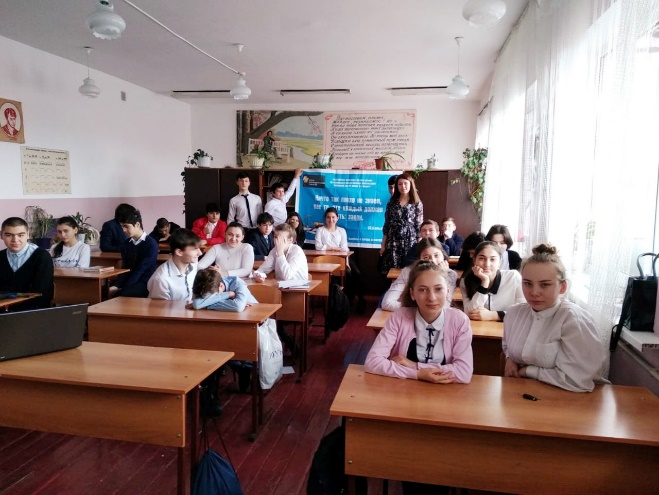 23 января 2020 г. в СОШ № 2 с.Камбилеевское Пригородного района провели профилактическую беседу, с участием юриста Т.Макиевой и адвоката О.Дедегкаевой. Участникам встречи были показаны видеоматериалы, разъяснены их права и обязанности, нормы закона и ответственность за совершения противоправных действий, в том числе в сфере противодействия экстремизму и терроризму, на безвозмездной основе переданы баннер, буклеты и брошюры. 28 января 2020 г. в СОШ № 26 г.Владикавказа, члены Постоянной группы специалистов по информационному противодействию идеологии терроризма провели профилактическую беседу, с участием юриста Т.Макиевой и адвоката З. Чочиевой. Участникам встречи были показаны видеоматериалы, разъяснены их права и обязанности, нормы закона и ответственность за совершения противоправных действий, в том числе в сфере противодействия экстремизму и терроризму, на безвозмездной основе переданы баннер, буклеты и брошюры. 29 января организованна радиопередача на ГТРК «Алания» с участием благотворительного фонда «Нам по пути», РОО «Правовой центр право на защиту», ПДН МВД по РСО-Алания и представительницей неформальных молодежных субкультур.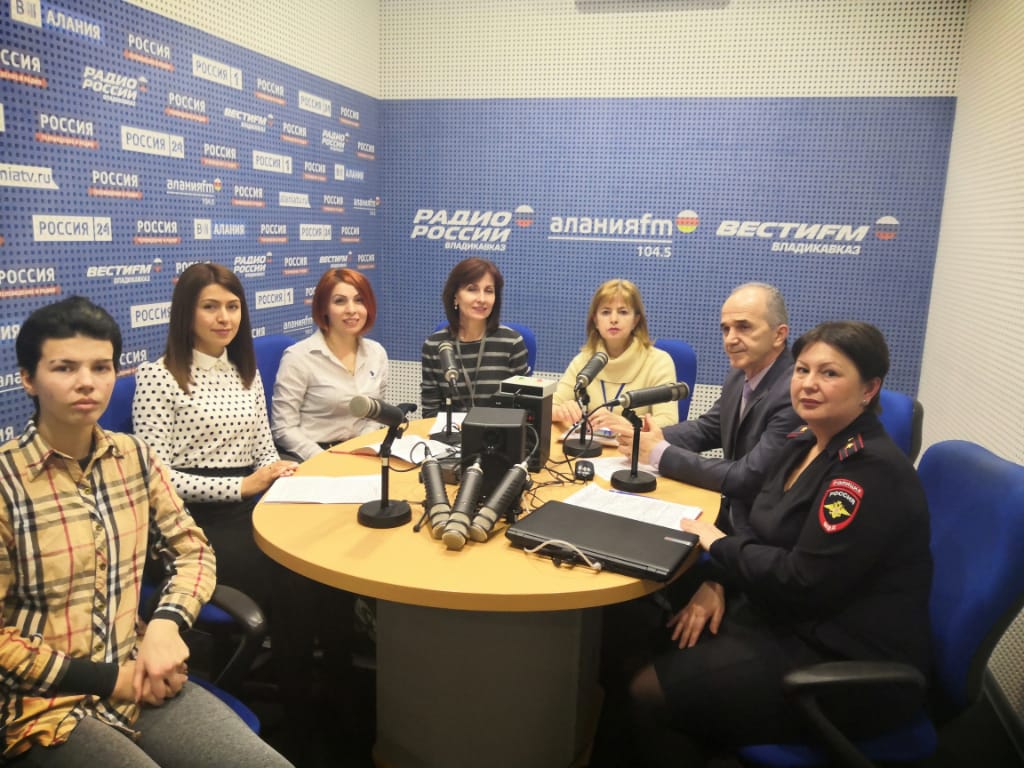 30 января 2020 г. в СОШ с.Црау Алагирского района, члены Постоянной группы специалистов по информационному противодействию идеологии терроризма провели профилактическую беседу. Участникам встречи были показаны видеоматериалы, разъяснены их права и обязанности, нормы закона и ответственность за совершения противоправных действий, в том числе в сфере противодействия экстремизму и терроризму. На безвозмездной основе школе были переданы баннер, буклеты и брошюры. 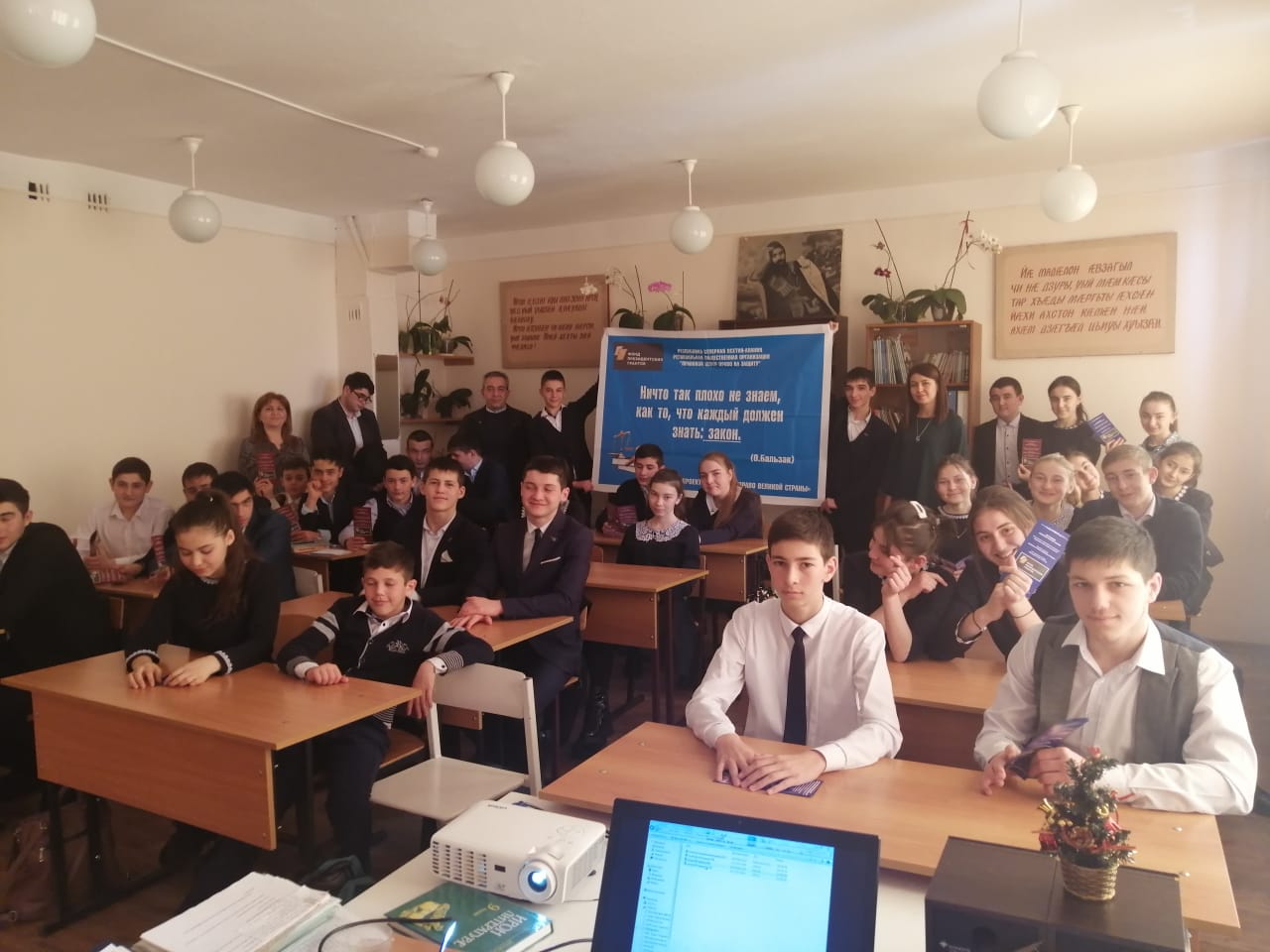 5 февраля состоялось подписание трехстороннего Соглашения между Министерством, АМС МО Ардонский район и РОО «Правовой центр право на защиту» об организации просветительско-профилактической работы среди молодежи.По приглашению Красноярского государственного медицинского университета имени профессора В.Ф.Войно-Ясенецкого начальник отдела по работе с религиозными организациями и профилактики экстремизма Министерства Республики Северная Осетия-Алания по вопросам национальных отношений А.А. Цаллагов 5 - 6 февраля 2020 года принял участие в ежегодной Всероссийской научнопедагогической конференции с международным участием «Современные тенденции развития педагогических технологий в медицинском образовании» (из серии «Вузовская педагогика»). Где выступил с двумя докладами: «Этноконфессиональные особенности в поликультурной Осетии».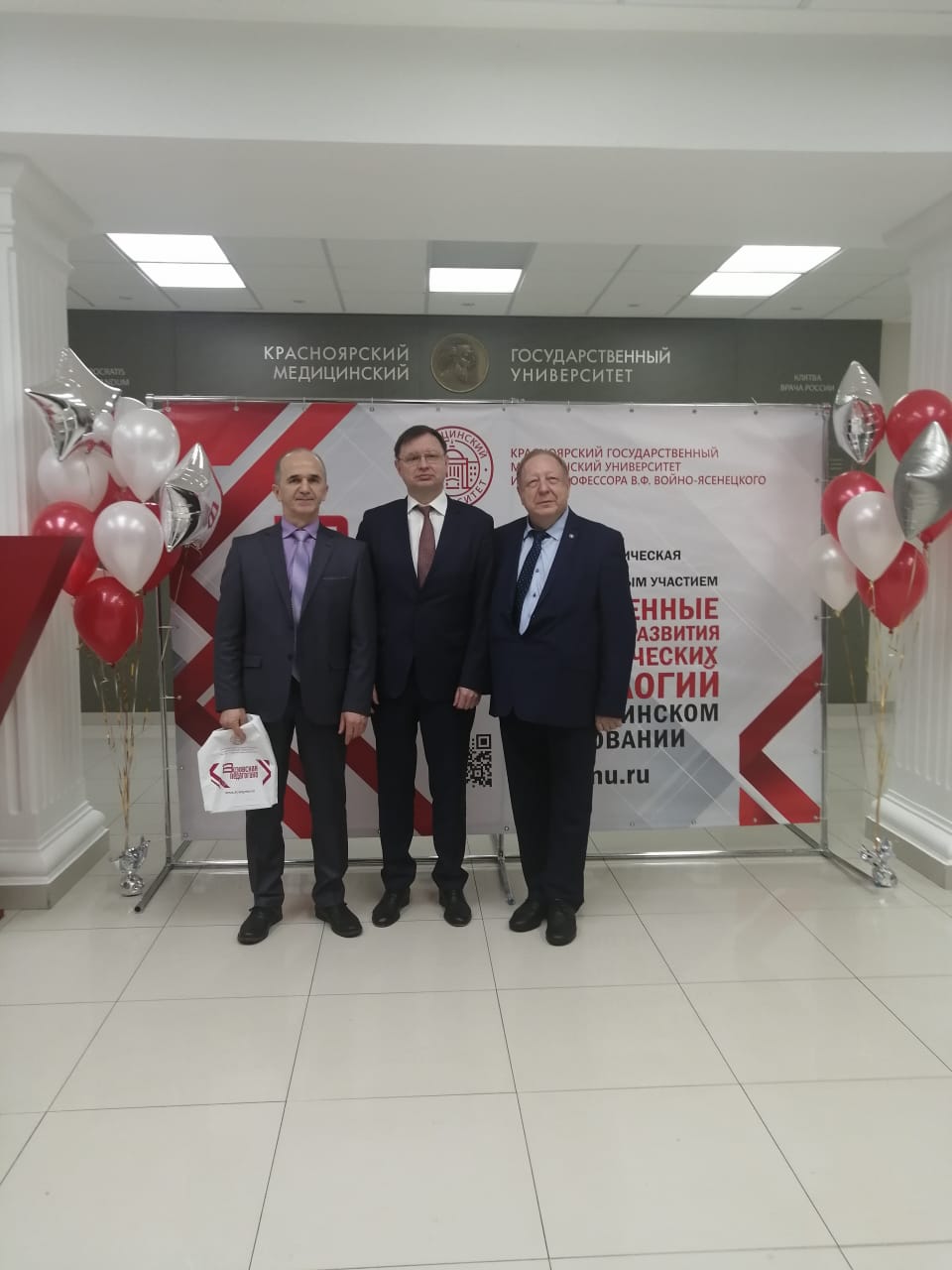 10-11 февраля сотрудники министерства (Дзапарова Б., Козаев С.) прошли курсы повышения квалификации по выявлению противоправного контента и организации профилактики распространения экстремизма в сети Интернет в СОРИПКРО организованных Ком.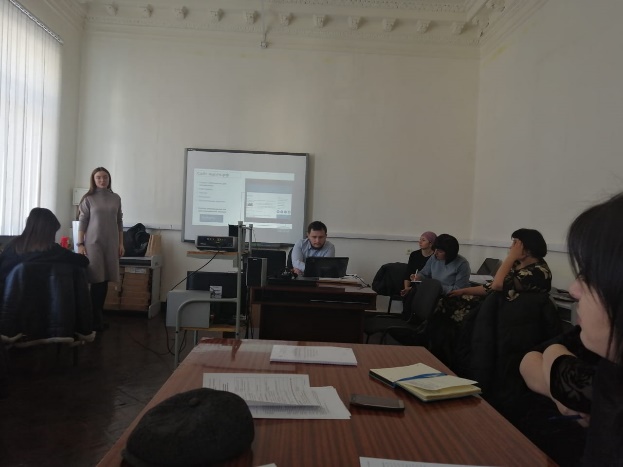 19 февраля в Владикавказском филиале ФБУВО «Финансовый университет при Правительстве РФ» совместно с РОО «Правовой центр право на защиту» организован круглый стол по теме «Защита Отечества-священный долг гражданина» с участием ветеранов ВОВ, казачества и МОД «ВСО».20 февраля в СОГУ организованна встреча с иностранными студентами.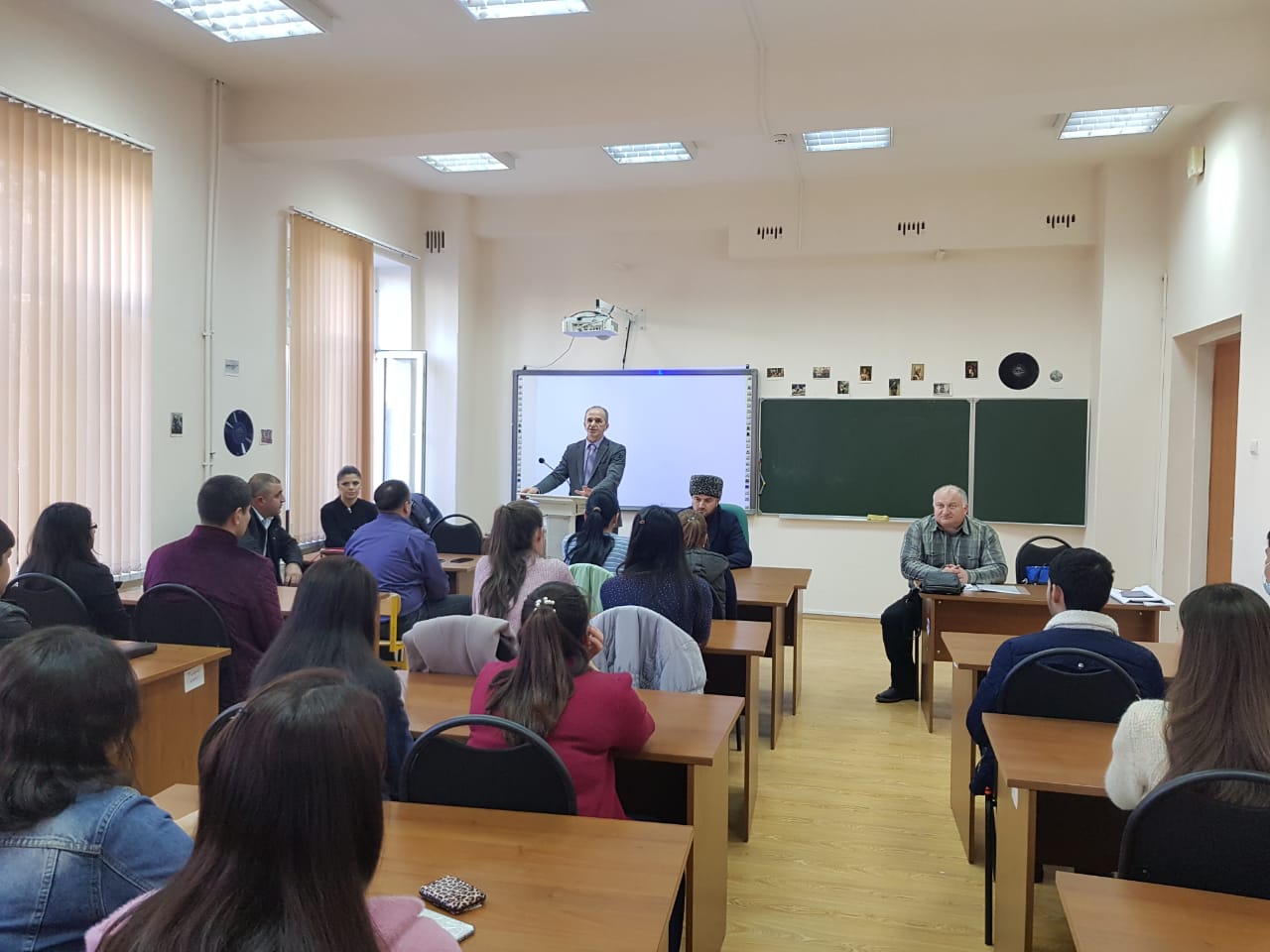 21 февраля в СКГМИ организованна встреча с иностранными студентами.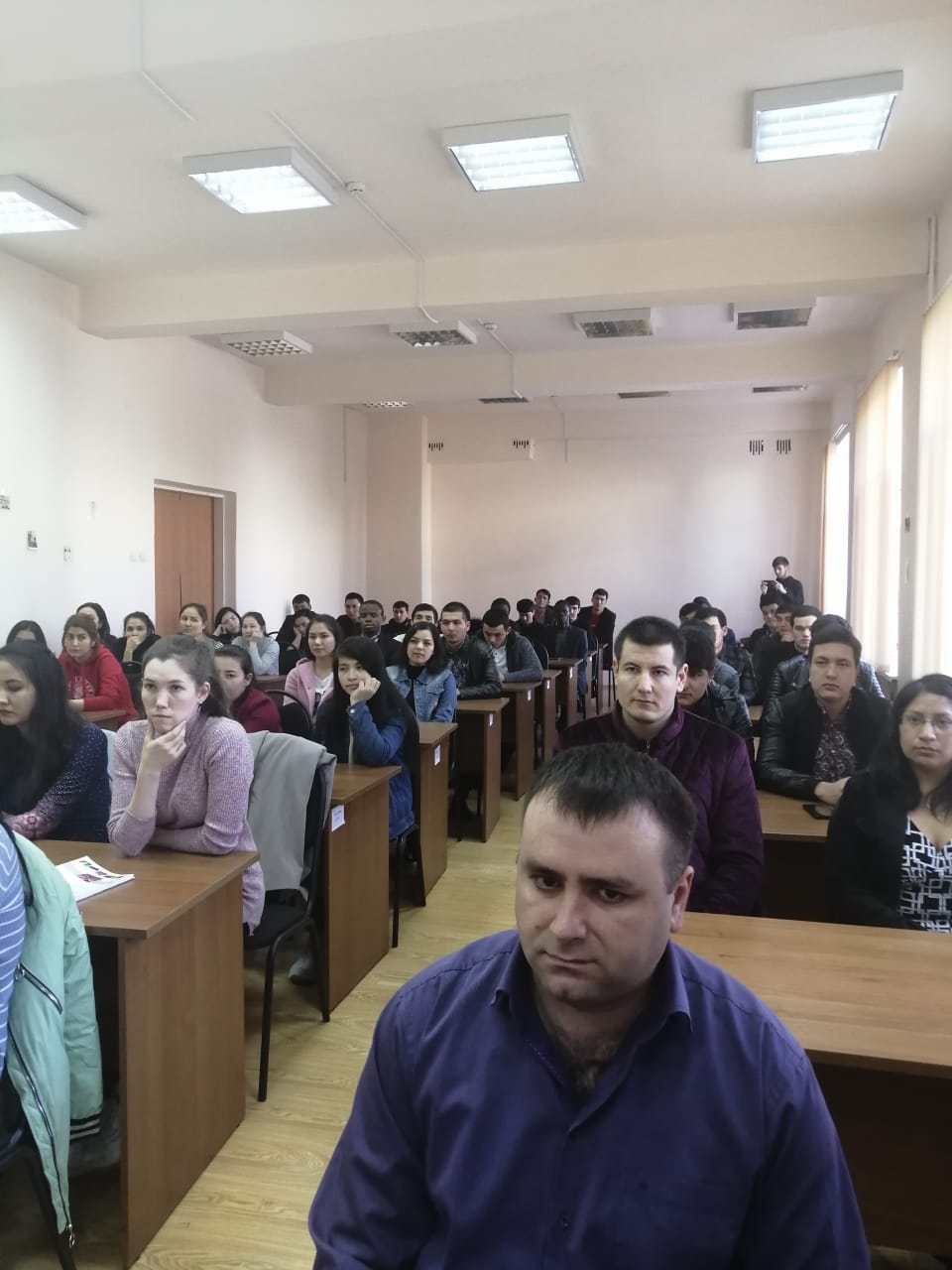 25 февраля в Беслане обговорили ход подготовки круглого стола.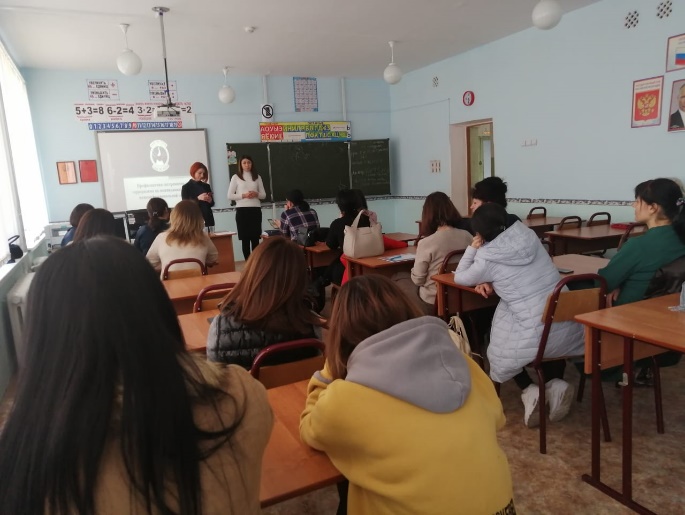 26 февраля в СОГМА организованна встреча с иностранными студентами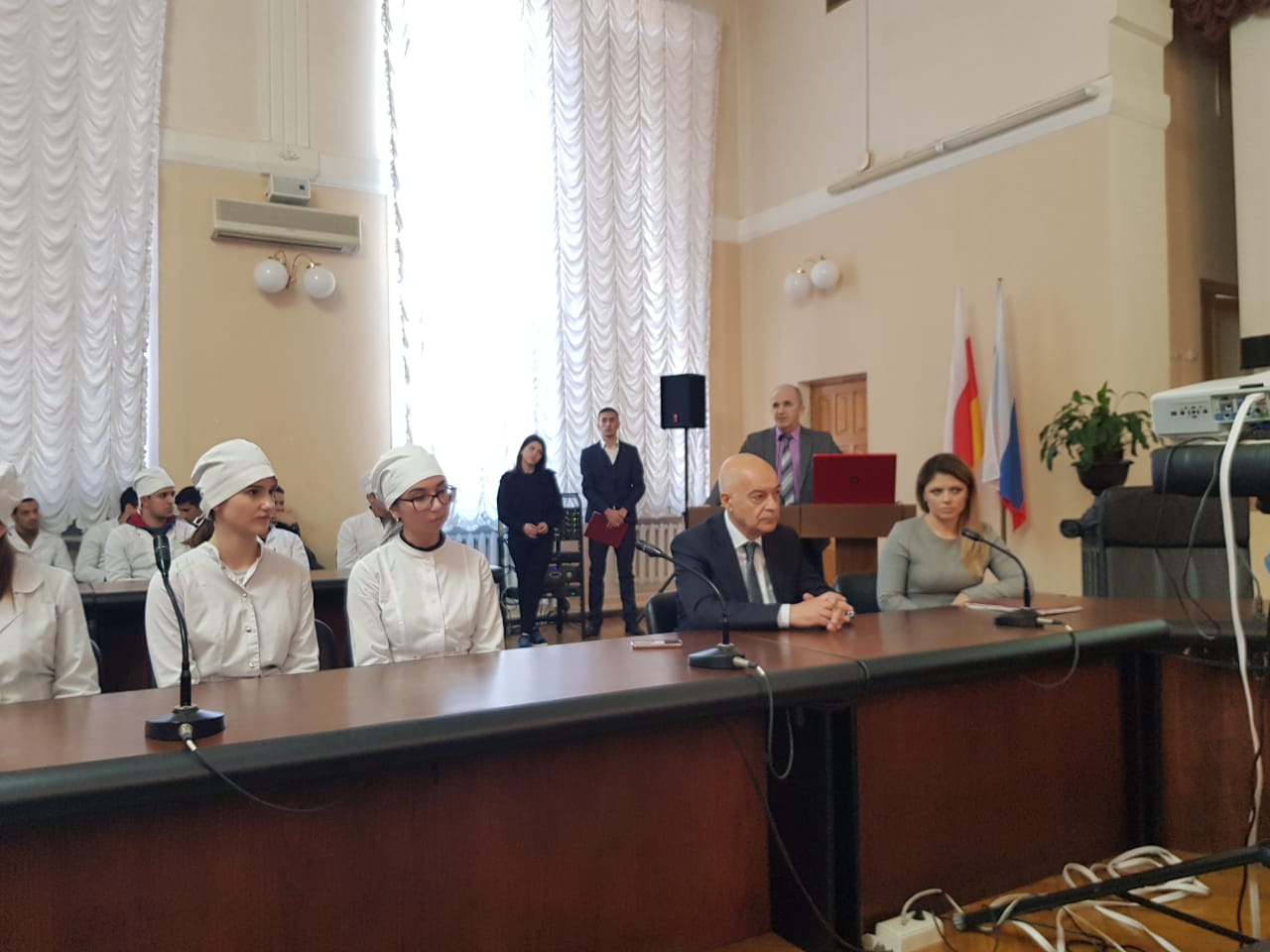 27 февраля в организованна встреча Президиумом Северо-Западного районного отделения МОД «ВСО».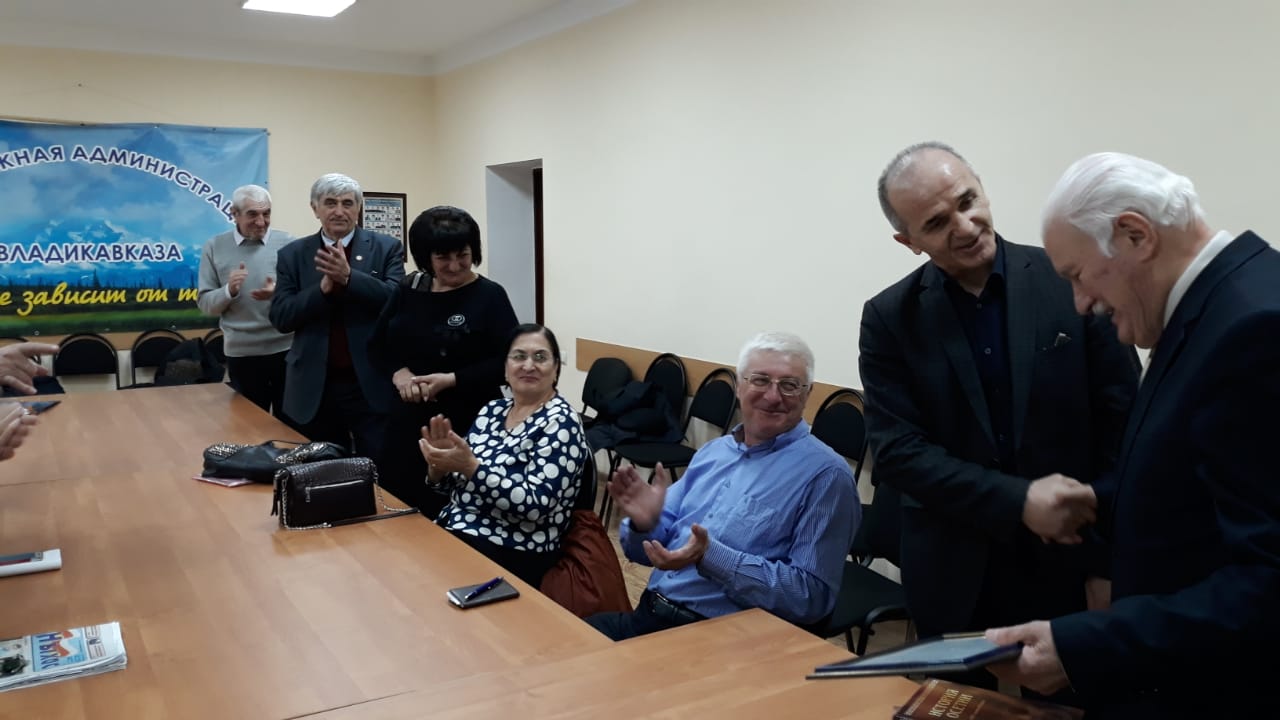 27 февраля семинар – совещание в с.Октябрьское Пригородного района с главами сельских поселений, завучей и психологов СОШ. 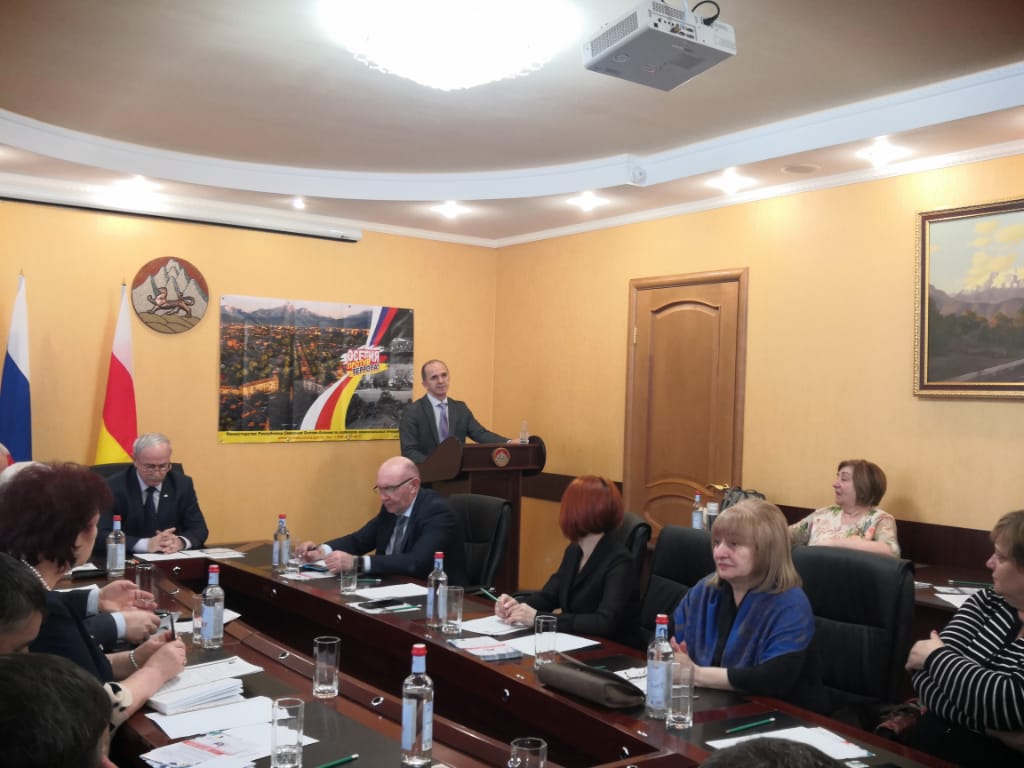 8 февраля круглый стол в СОШ №1, с.Гизель Пригородного района с участием ветеранов, казачества и главы села. 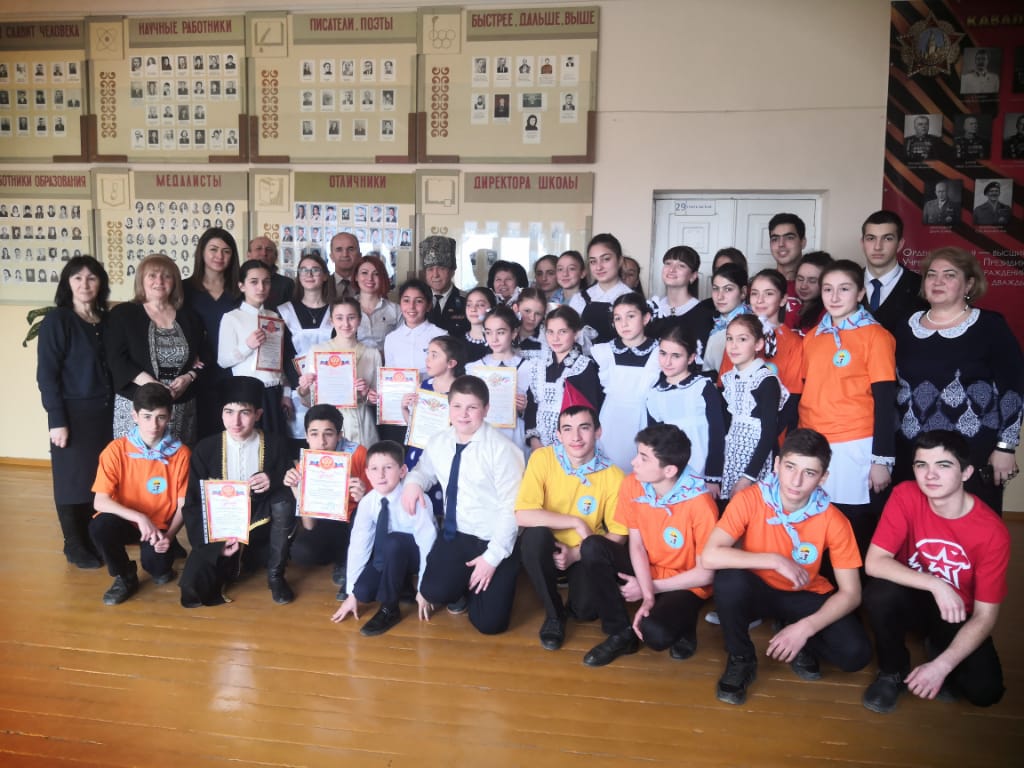 3 марта РОО «ПНЗ» и РДД на базе ГГАУ организован КС «Профилактика проявлений межэтнического и религиозного экстремизма среди молодежи, студенческих коллективов вузов, НКЦ РСО-Алания». 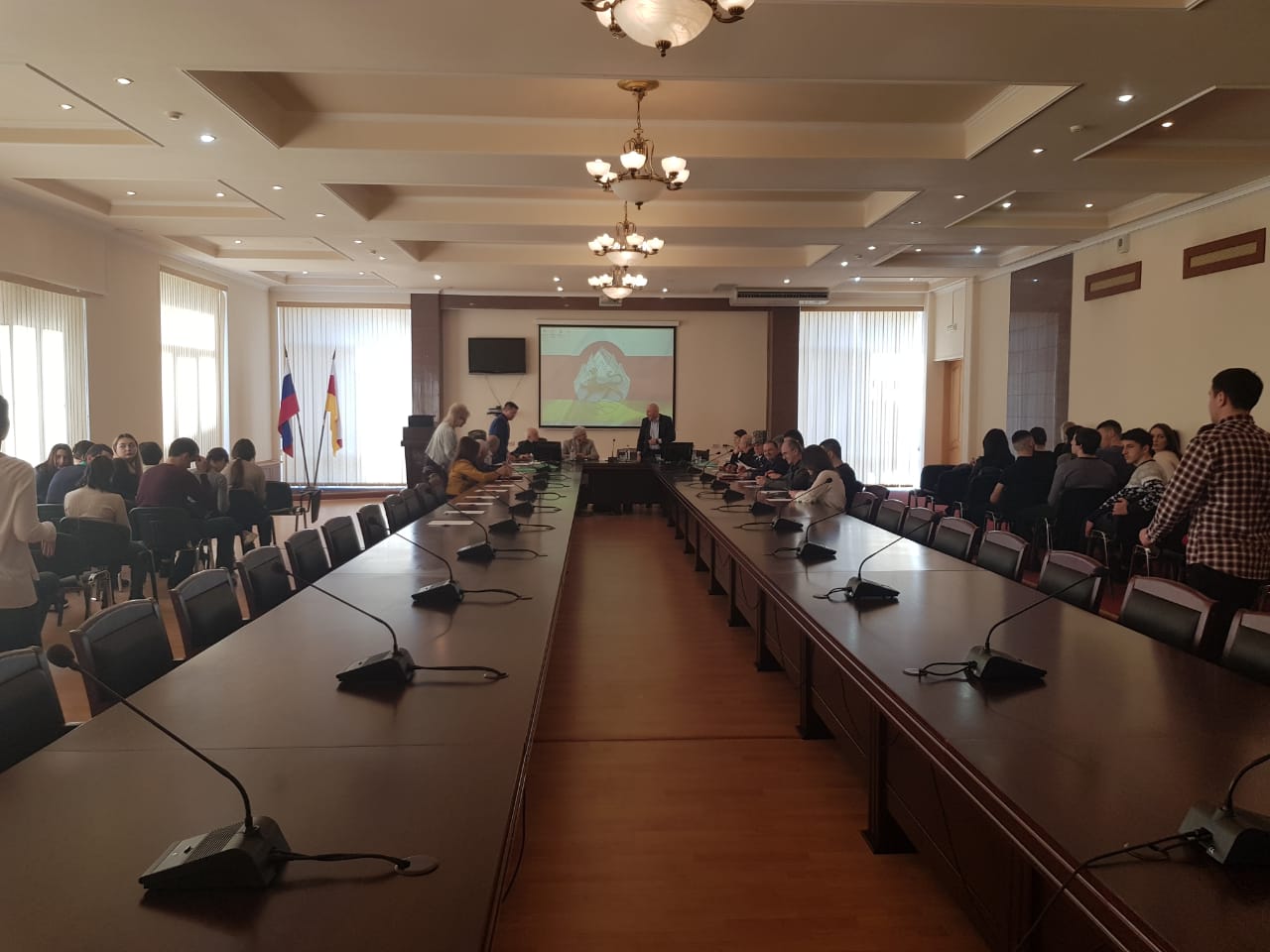 5 марта в СОИГСИ организованно заседание Экспертного совета по выработке информационной политики.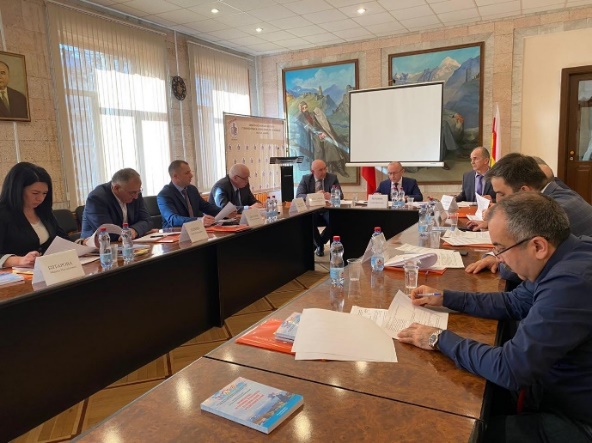 11 марта в СОИГСИ состоялась презентация книги Яны Амелиной «Бенефис ненависти. Как «колумбайнеры» и керченский убийца Владислав Росляков стали «героями» российской деструктивной молодежи». В центре обсуждения были негативные проявления, распространяемые посредством социальных сетей среди молодежи и несовершеннолетних в Осетии и России в целом. Особое внимание было уделено пропаганде «школьных расстрелов», героизации маньяков и серийных убийц, нездоровому интересу молодежи к различным формам псевдоискусства, пропагандирующего безмотивную агрессию, насилие и разного рода извращения, а также депрессивно-суицидальным сообществам в социальной сети в Контакте.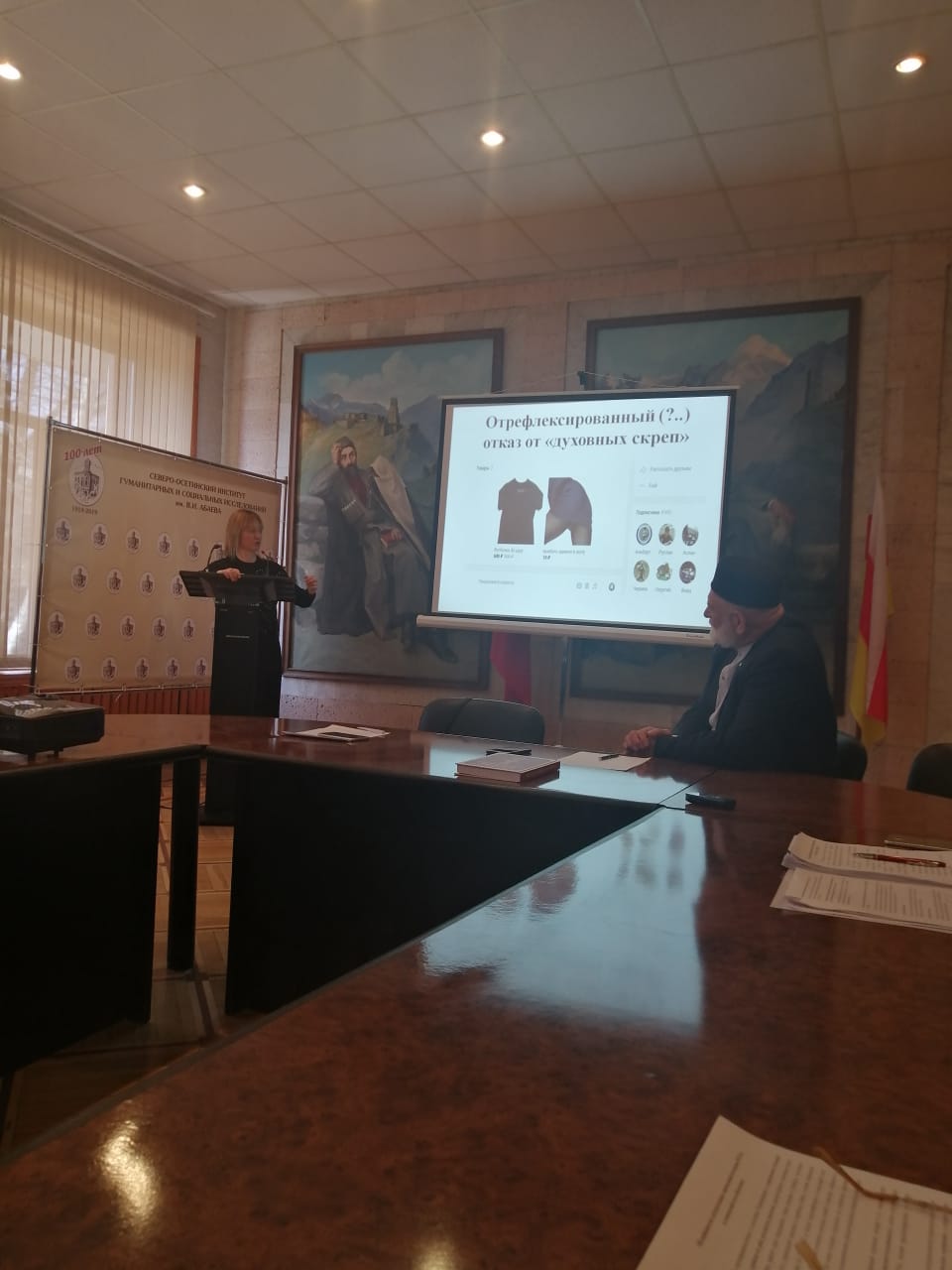 13 марта Фонд «Нам по пути» провел тренинг в Алагире.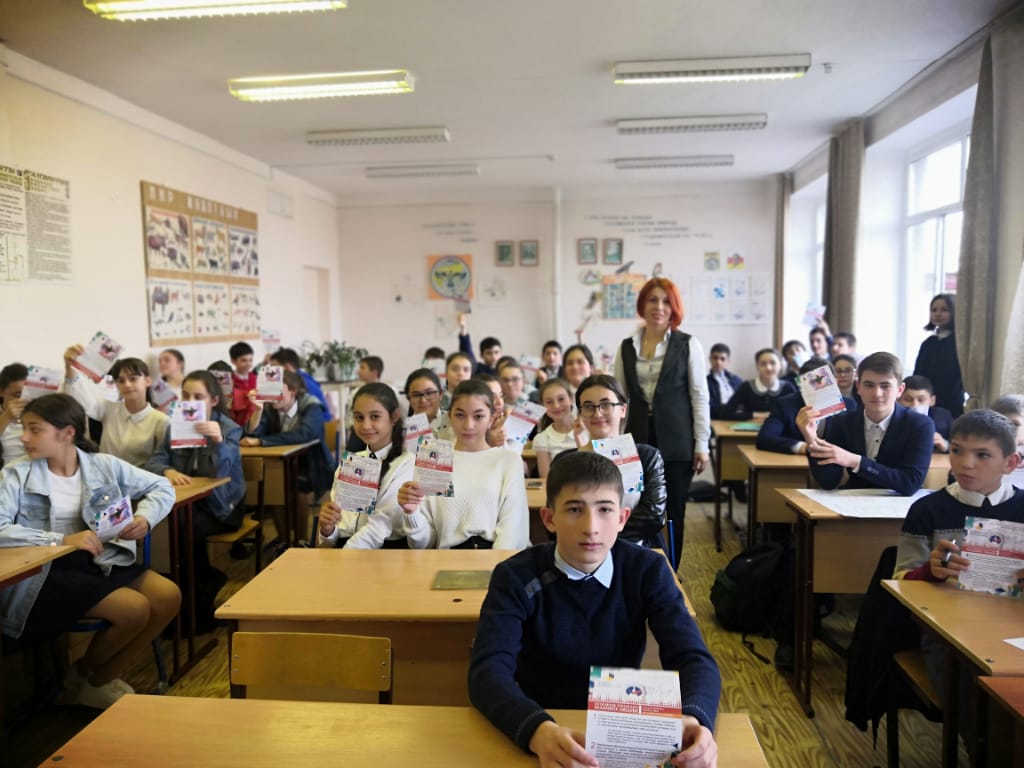 23 марта организованно заседание Адаптационной комиссии!7 мая в 19:00 Фонд «Нам по пути» организовал серию прямых эфиров в Инстограмм: "Как сохранить себя в период самоизоляции". 14 мая в 19:00 Фонд «Нам по пути» организовал прямой эфир в Инстограмм: «Возрастные, кризисы-когда и почему наступают. Национальные и конфессиональные факторы»17 мая в 19:00 Фонд «Нам по пути» организовал прямой эфир в Инстограмм «Поговорим о толерантности».21 мая в 19:00 Фонд «Нам по пути» совместно с Миннацем организовал прямой эфир в Инстограмм «Поговорим о толерантности».22 мая передали антитеррористические баннеры в АМС Ардонского района.28 мая в 19:00 Фонд «Нам по пути» совместно с Миннацем организовал прямой эфир в Инстограмм «Поговорим о толерантности».Онлайн конкур творческих работ к международному дню защиты детейРегиональной общественной организацией «Правовой центр право на защиту» рамках проекта «Правовой патруль-2020», при финансовой поддержке Министерства РСО-Алания по вопросам национальных отношений к международному дню защиты детей - 1 июня был проведен республиканский онлайн-конкурс творческих работ. Конкурс был проведен с целью просвещения несовершеннолетних об их правах и обязанностях, правовой защите детей, повышения их правовой культуры, профилактики экстремистских проявлений, правонарушений и безнадзорности, организации досуга, развития творческого потенциала. В конкурсе участие приняли учащиеся школ города Владикавказа, Пригородного и Алагирского района РСО-Алания. Экспертной группой были подведены итоги конкурса и определены победители и призеры. В номинации «Рисунок» по теме: «1 июня-день защиты детей» 1 место заняла Текиева Амина, учащаяся СОШ №1 с. Камбилеевское, 2 место – Сапиева Виктория, учащаяся СОШ №48 г.Владикавказа, 3 место- Гаглоева Милана, учащаяся СОШ №1 с. Камбилеевское. В номинации «Рисунок» по теме: «Я и моя семья» 1 место занял Дзансолов Роман, учащийся СОШ №48 г. Владикавказа, 2 место – Харебова Яна, учащаяся СОШ №1 с. Камбилеевское, 3 – место Хубаева Динара- учащаяся СОШ №2 г. Алагир.В номинации «Рисунок» по теме: «Мои мечты о будущем» 1 место заняла Филимонова Анастасия, учащаяся СОШ №48 г. Владикавказа, 2 место – Гаглоева Анастасия, учащаяся СОШ №1 с. Камбилеевское, 3 место – Батиева Иустина- учащаяся СОШ с. Майрамадаг.В номинации «Рисунок» по теме: «Дети против терроризма и экстремизма» 1 место заняла Цаллагова Диана, учащаяся СОШ №46 г. Владикавказа, 2 место – Фарисова Гульмира, учащаяся СОШ №48 г. Владикавказа, 3 место - Сатцаева Вера, учащаяся СОШ №44 г. Владикавказа.В номинации «Рисунок» по теме: «Права и обязанности несовершеннолетних» 1 место занял Кудзиев Батраз, учащийся СОШ №48 г. Владикавказа, 2 место – Кучиев Давид, учащийся СОШ №1 с. Камбилеевское, 3 место – Мамаев Тамерлан, учащийся СОШ с. Дзуарикау.В номинации «Стих» 1 место заняла Чочиева Орнелла, учащаяся СОШ №1 с. Камбилеевское, 2 место - Гецаева Алана, учащаяся СОШ №1 с. Камбилеевское, 3 место - Гаглоев Георгий, учащийся СОШ №1 с. Камбилеевское.В номинации «Сочинение» по теме: «Дети против терроризма и экстремизма» 1 место занял Сулоев Артур, учащийся СОШ№48 г. Владикавказа, 2 места заняли: Хаутова Мадина, учащаяся СОШ с. Дзуарикау и Газзаев Хетаг, учащийся СОШ№48 г. Владикавказа, 3 места заняли: Цаллагова Фатима, учащаяся СОШ№48 г.  Владикавказа и Газдарова Валерия, учащаяся СОШ№13 г. Владикавказа.В номинации «Сочинение» по теме: «Я и моя семья» 1 место заняла Кцоева Алина, учащаяся СОШ с.Дзуарикау, 2 место- Битарова Илона, учащаяся СОШ с. Дзуарикау, 3 место- Болотаева София, учащаяся СОШ№1 с. Камбилеевское.В номинации «Сочинение» по теме: «Мои мечты о будущем» 1 место занял Базаев Алан, учащийся СОШ№1 с. Камбилеевское, 2 место- Кабулова Кристина, СОШ№1 с. Камбилеевское, 3 место – Дзеранова Алина, учащаяся СОШ№1 с. Камбилеевское.Награждение победителей и призеров грамотами и памятными призами планируется после полной отмены ограничительных мер в РСО-Алания. 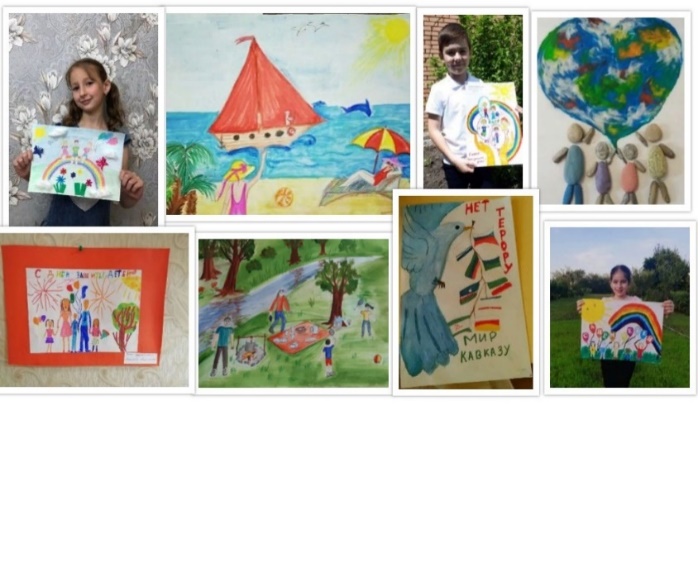 3 июня передано профилактических баннеров в количестве 12 штук начальнику отдела по работе с населением Правобережной администрации г.Владикавказа Плиеву Алану Викторовичу.5 июня передано профилактических баннеров в количестве 15 штук начальнику отдела Левовобережной администрации Зарине Бетрозовой.11 июня в 19:00 Фонд «Нам по пути» совместно с РОО «Правовой центр право на защиту» организовал прямой эфир в Инстограмм «Актуальные правовые вопросы для граждан и юридических лиц».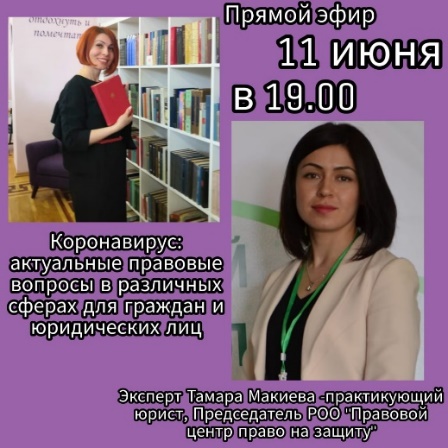 17 июня организована проверка мечети с.Предгорное, Моздокского района на предмет наличия противоправной аудио, видео и печатной продукции. Экстремистской литературы не обнаружено.25 июня Фонд «Нам по пути» организовал прямой эфир в Инстограмм.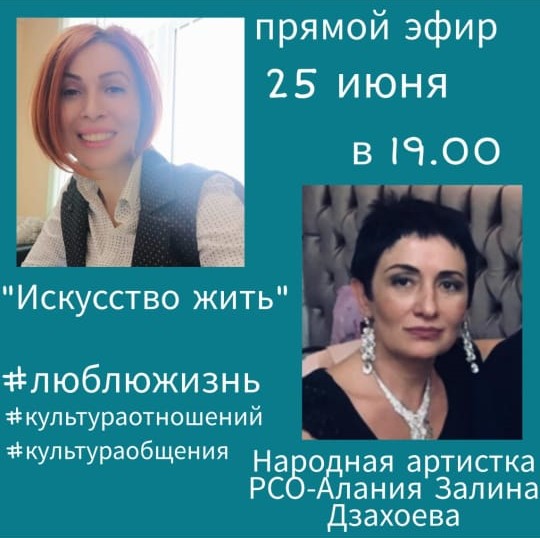 30 июня организованно совместное заседание МРГ Правобережной и Левобережной администрации г.Владикавказа.2 июля отвезли нарочными документы в Прокуратуру.8 июля отвезли нарочными документы по изменениям в госпрограмму в Правительство.9 июля поездка в Фиагдон по письму «Совет организаций осетинской религии» от №М-7426 от 30.06.2020 и осуществления проверки р/о.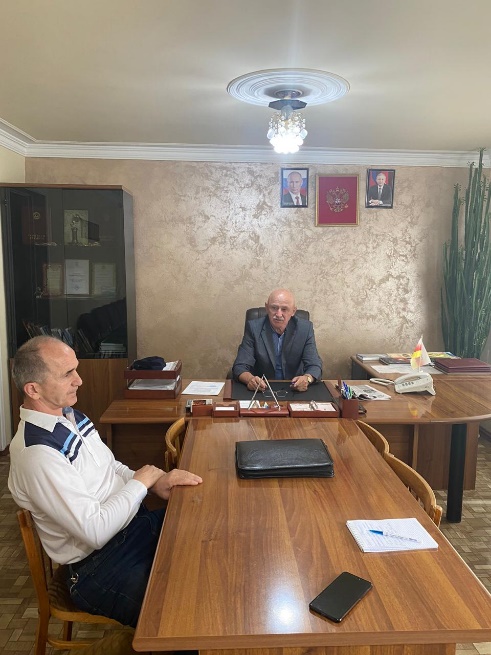   9 июля проведена проверка членов Экспертной группы православного мужского монастыря в п.Фиагдон, Алагирского района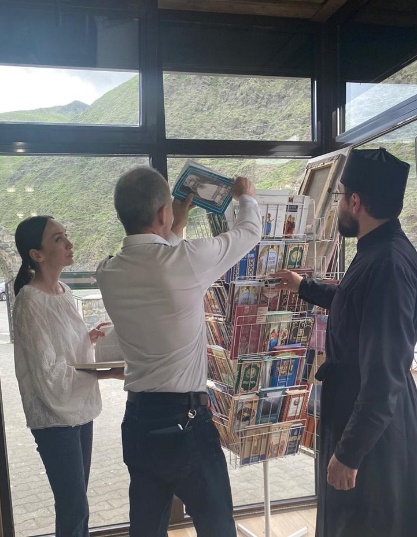 13 июля проведена проверка членов Экспертной группы православного храма Святой Троицы в с.Ногир Пригородного района.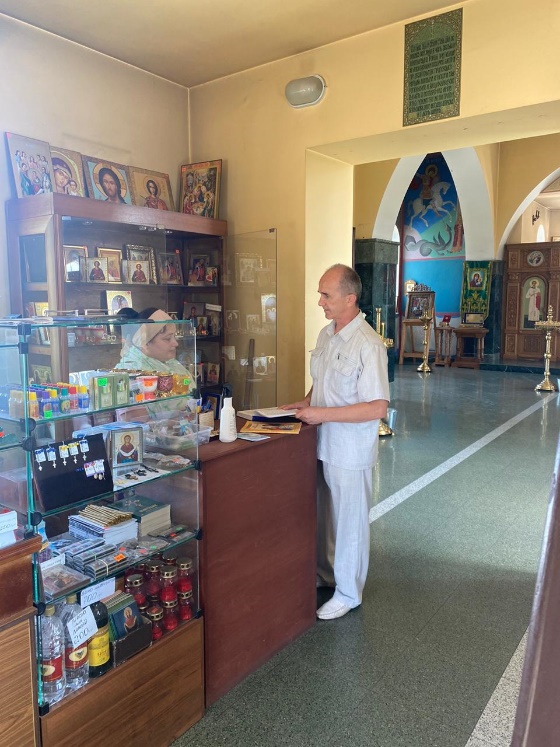 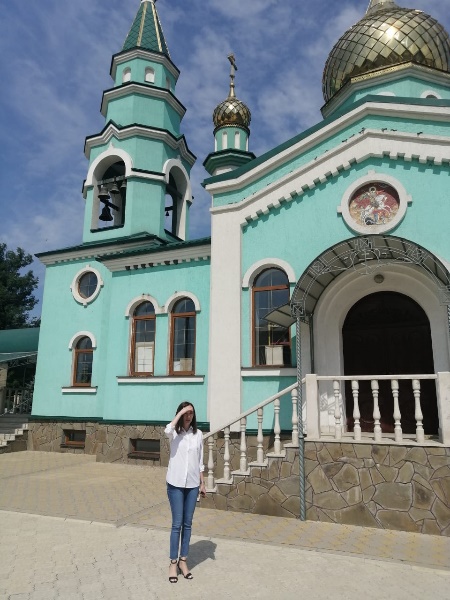 14 июля посещение православного храма Святой Нины в г.Владикавказ, ул.Церетели,12. Обсуждение вопроса передачи религиозного объекта Владикавказской-Аланской епархии с Председателем грузинского общества «Эртоба» Р.Цендилиани.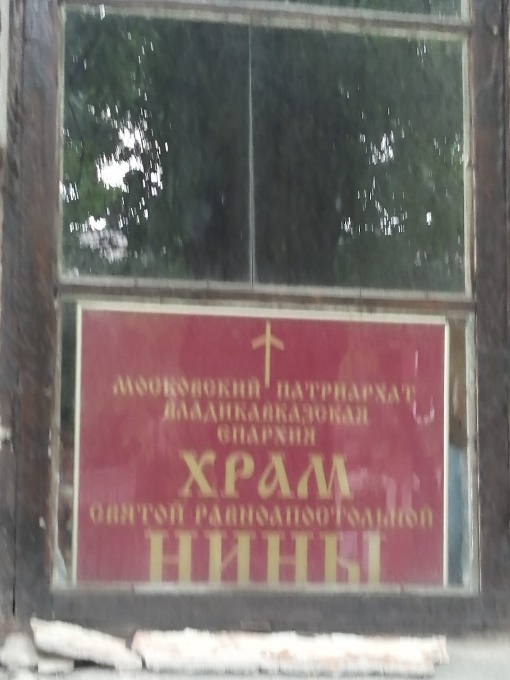 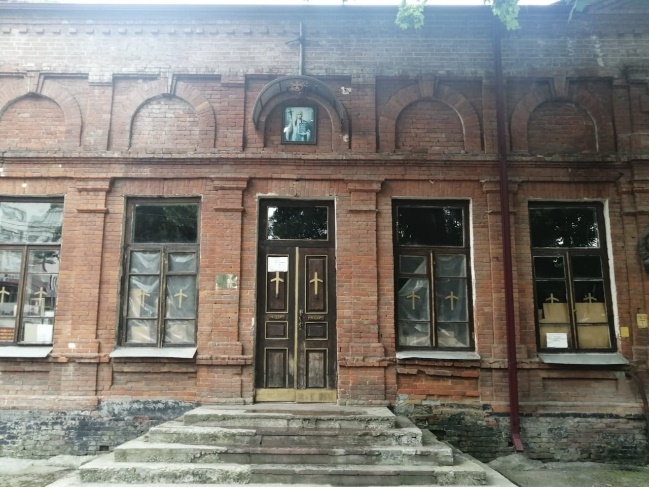 16 июля приняли участие в заседании Координационного совета Моздокского Дома Дружбы. Обсуждены вопросы дальнейшей работы, а также возможно экстремистские печатные и видео материалы, размещенные в сети интернет адвокатом Эльмурзаевым Анасом.  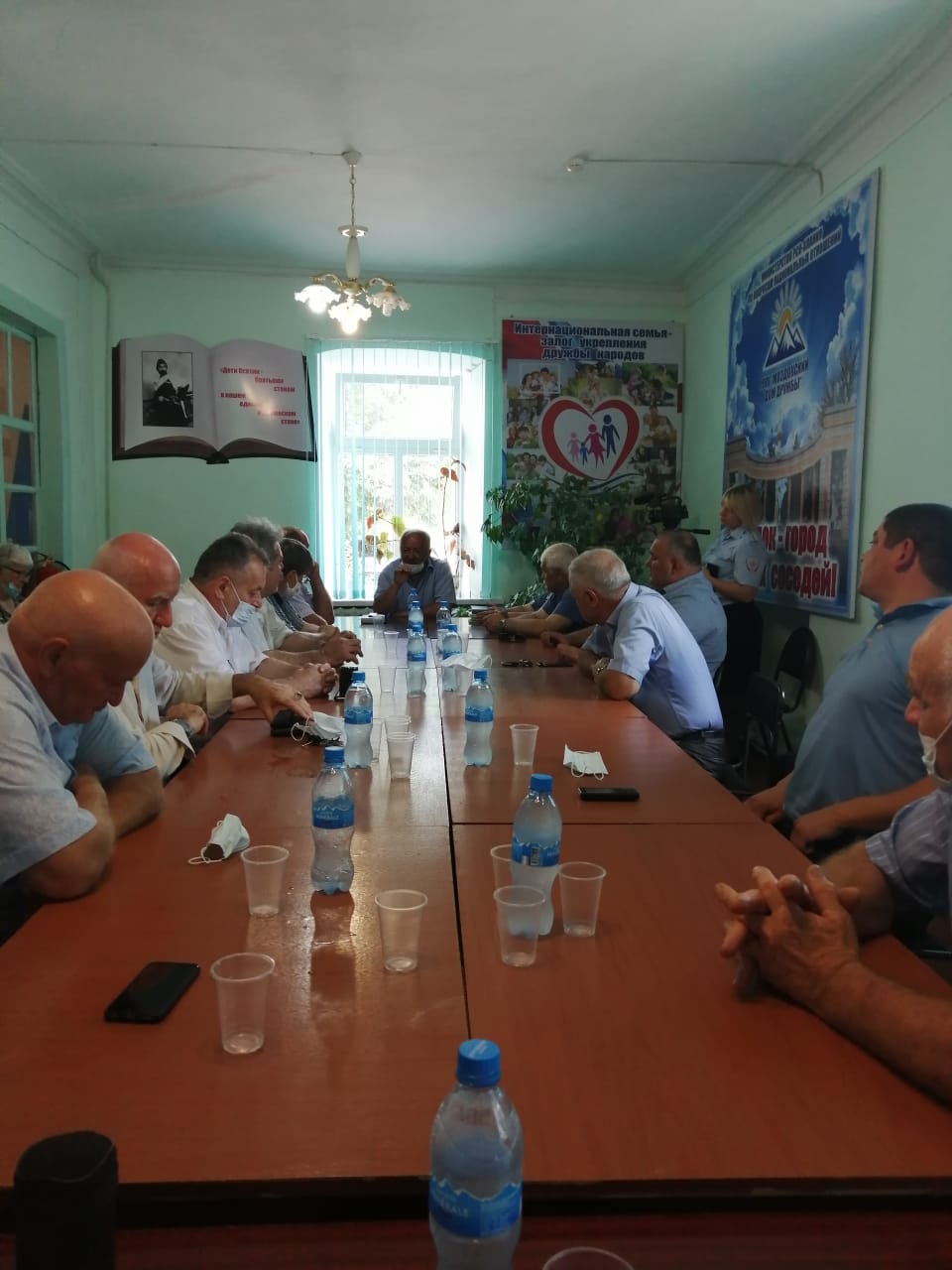 Посещение православного храма в с.Бирагзанг.27 июля состоялась встреча с главой АМС Моздокского района и подписание трехстороннего Соглашения с Министерством и РОО «Правовой центр право на защиту» на организацию профилактической антитеррористической работы в молодежной среде. 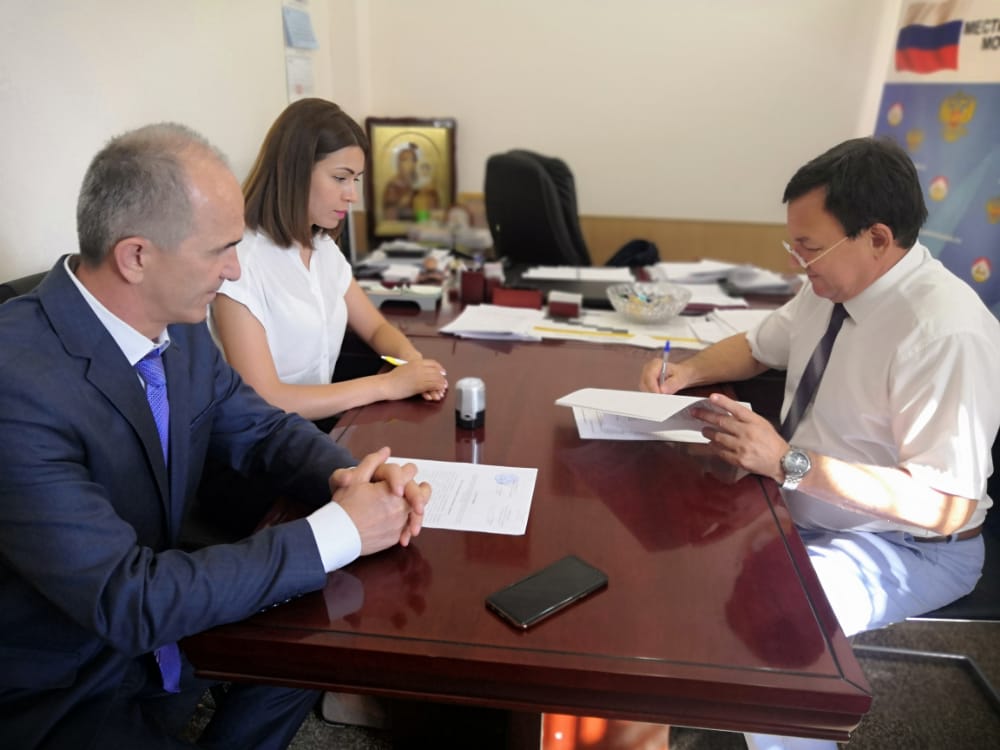 Профилактическая встреча в администрации с общественным активом и духовенством с.Кизляр Моздокского района.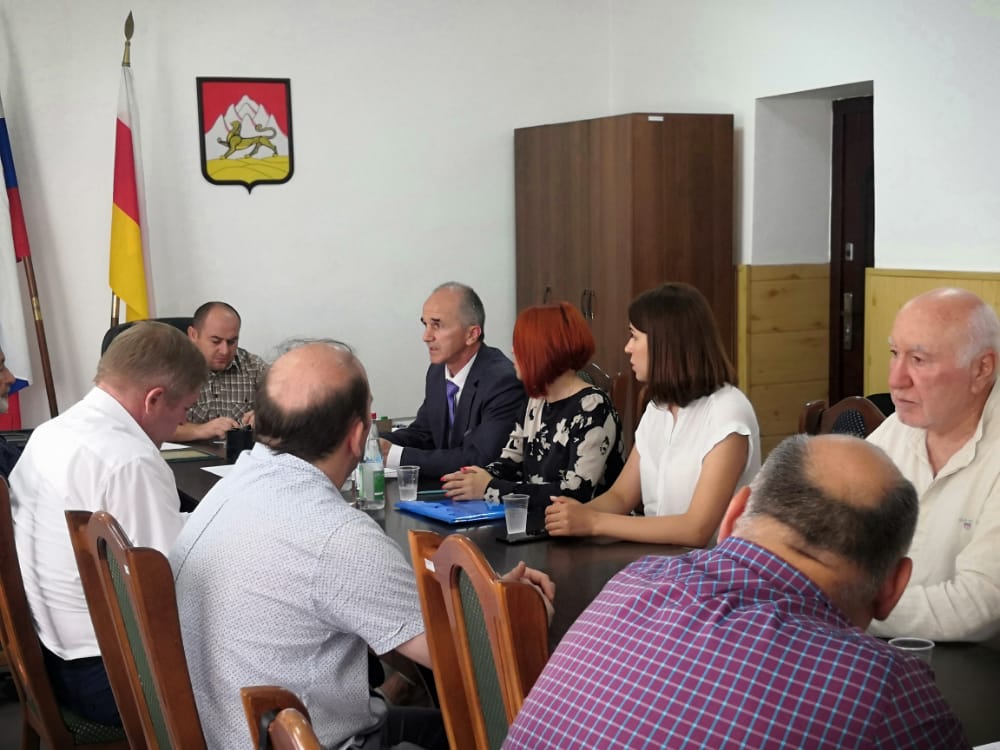  Профилактическая встреча в школе с.Предгорное с главой сельского поселения и директором Моздокского Дома дружбы. 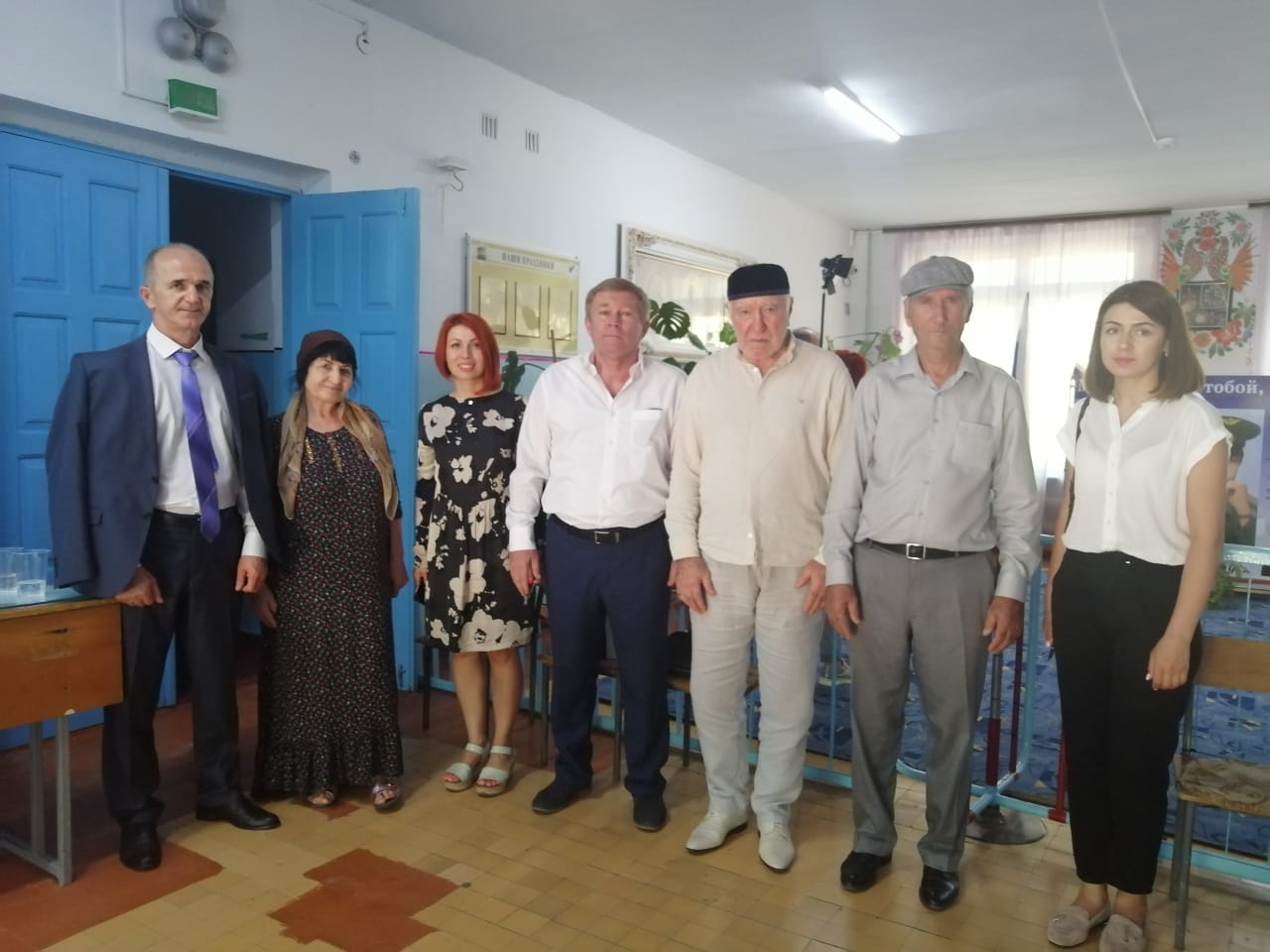 Профилактическая встреча с педсоставом школы с.Ир и директором Моздокского Дома дружбы. 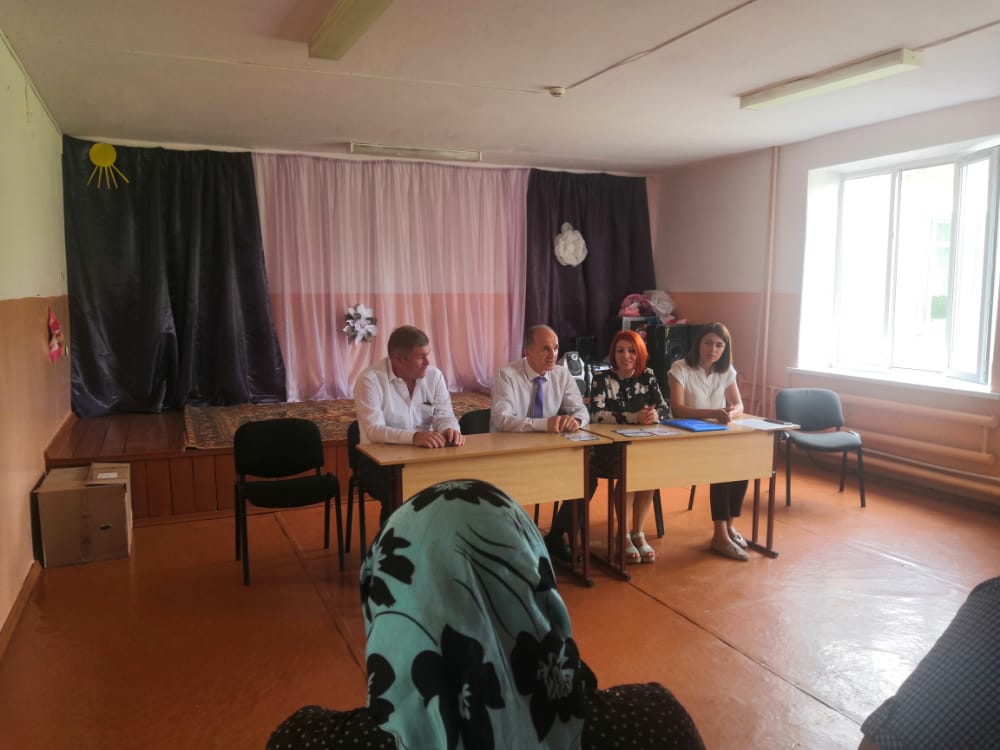 30 июля членами экспертной группы осуществлена проверка Церкви христиан адвентистов седьмого дня в г.Владикавказ.31 июля проведено заседание АРГ на котором утвержден перечень религиозных объектов, подлежащих АТЗ.3 августа организовано интервью министра на ТКК ИР.5 августа организовано участие сотрудников министерства в передаче на ТКК ИР.12 августа организована просветительско-профилактическая, адаптационная экскурсия для иностранных студентов СОГУ.13 августа в рамках проекта региональной общественной организации «Правовой центр право на защиту» «Правовой патруль 2020» по организации просветительско-профилактической и адаптационной работы в студенческой среде в том числе из числа иностранных студентов, в частности для студентов-медиков СОГМА проведена просветительская экскурсия в с. Фиагдон, а также по историко-культурным памятникам республики.14 августа приняли участие в записи программы телевизионной передачи «Утро Осетии» на ГТРК Алания. Разговор был посвящен вопросам единения и дружбы народов в рамках проекта «Куначество». Говорили также о проблемах молодежи и путях их решения. Поднимались вопросы духовно-нравственного воспитания и реализации творческого потенциала молодого поколения.18 августа совместно с региональной общественной организацией «Правовой центр право на защиту» в рамках проекта «Правовой патруль 2020», а также в качестве мер по адаптации иностранных студентов и их интеграции в социокультурную среду организована экскурсия для иностранных студентов СКГМИ (ГТУ). 20 августа организована просветительско-профилактическая беседа с членами Федерации УШУ РСО-Алания в Альплагере Цей Алагирского района.24 августа Отделом совместно с РОО «Право на защиту» организована просветительско-профилактическая встреча в Детском санатории «Тамиск» в Алагирском районе. Организации переданы профилактический баннер и буклеты.25 августа в АМС с.Чермен во исполнение п. 11 Плана мероприятий по улучшению морально-психологического климата в местах совместного проживания жителей осетинской, ингушской и других национальностей и профилактики экстремизма в муниципальном образовании Пригородный район на 2020 года проведена встреча представителей старшего поколения и молодежи н.п. Чермен, Новое, Майское с представителями «Высший Совет Осетин», Духовного управления мусульман РСО-Алания. 26 августа приняли участие в Автопробеге «Спасибо, Россия!» посвященному 12-ой годовщине со Дня признания независимости Южной Осетии. Колонна машин с флагами Южной Осетии, России и Абхазии проехала до Аллеи Славы, где состоялась церемония возложения цветов, затем направилась к монументу добровольного вхождения Осетии в состав России, а потом транспортные средства отправились к мемориальному комплексу «Барбашова поле».        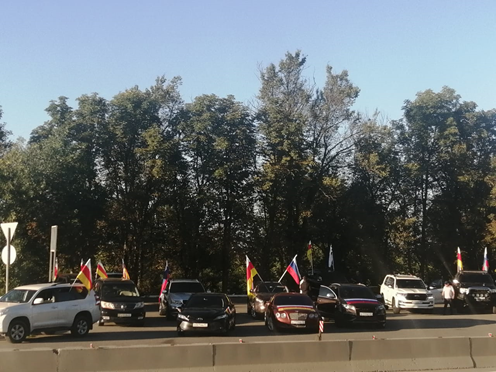 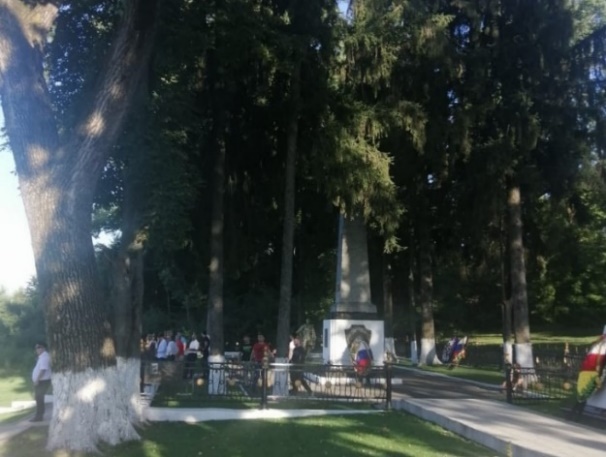 27 августа проверка Экспертной группой христианской церкви Адвентистов седьмого дня на ул. Николава 92. Наличие возможно экстремистских материалов не выявлено.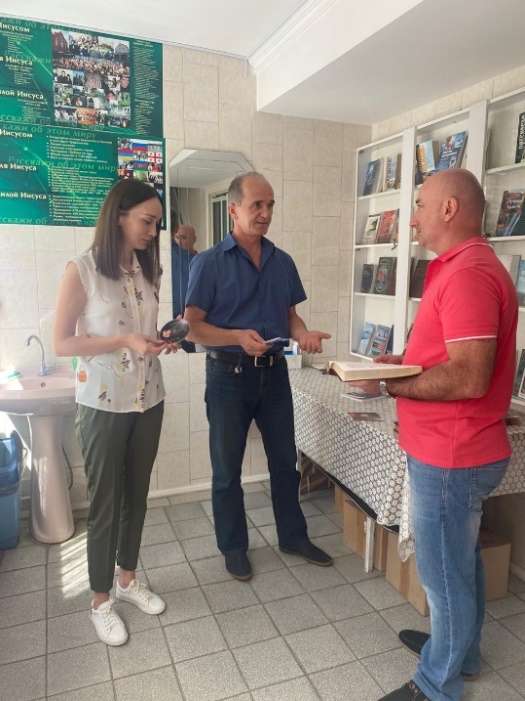 28 августа проверка Экспертной группой Евангельских христиан баптистов на ул.Триандофилова. Наличие возможно экстремистских материалов не выявлено.1 сентября совместно с Левобережной администрацией г.Владикавказ и РОО «Правовой центр право на защиту» организованна акция: «Молодежь Осетии за мир и стабильность!» к международному дню солидарности в борьбе с терроризмом. В рамках акции были распространены антитеррористические и правовые буклеты и брошюры. Организованна фото и видео фиксация мероприятия.2 сентября совместно с Левобережной администрацией г.Владикавказ и РОО «Правовой центр право на защиту» организованна акция: «Молодежь Осетии за мир и стабильность!» к международному дню солидарности в борьбе с терроризмом. В рамках акции были распространены антитеррористические и правовые буклеты и брошюры. Организованна фото и видео фиксация мероприятия.3 сентября организован выезд по вопросу паспортизации АТЗ религиозного объекта ЕХБ ул.Николаева 71 (Луничкин). Присутствовали: капитан Росгвардии Гиголаев Георгий и Дзапарова Б.К., Цаллагов.А.А.4 сентября проведена встреча в СОШ пос.Новый Пригородного района. 10 сентября Членами ПГС совместно с сотрудником ПДН проведена профилактическая встреча в СОШ с.Дзуарикау Алагирского района. Также, Председатель РОО «Правовой центр право на защиту» Макиева Т.Г. вручила грамоты и призы победителям Республиканского онлайн-конкурса творческих работ организованного в рамках проекта «Правовой патруль 2020».10-11 сентября обеспечили участие делегации от РСО-Алания из числа субъектов профилактики экстремизма в VIII Политологическом форуме «Российский Кавказ» в Минводах.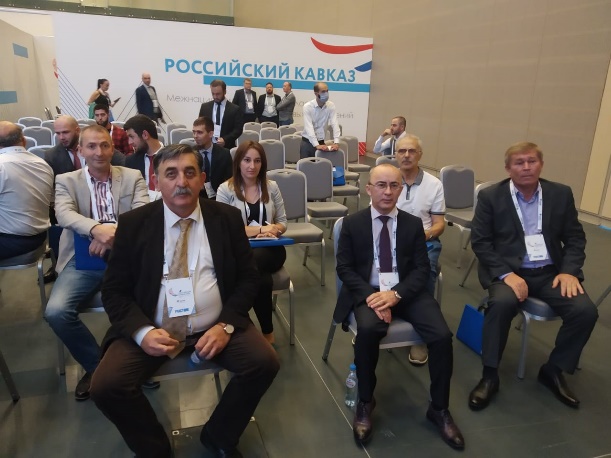 11 сентября членами ПГС проведена профилактическая встреча в СОШ №13 г.Владикавказ. Кроме того, Председатель РОО «Правовой центр право на защиту» Макиева Т.Г. вручила грамоты и призы победителям Республиканского онлайн-конкурса творческих работ организованного в рамках проекта «Правовой патруль 2020». Школе были переданы профилактические буклеты, брошюры и баннер.12 сентября совместно с РОО «Правовой центр право на защиту» в рамках проекта «Правовой патруль 2020», а также в качестве мер по адаптации и интеграции молодежи из мононациональных населенных пунктов республики организована просветительско-профилактическая экскурсия для школьников СОШ пос.Новый Пригородного района.14 сентября по приглашению руководителя ВПК "АС-Аланы" Дзитоева Артура в рамках профилактики экстремистской идеологии в подростковой среде, угроз информационной безопасности в сети интернет провели тренинг для учащихся ГАПОУ "СКАТК" СП Северо-Кавказского лесного техникума. Наряду с откровенными террористическими сайтами (а их насчитывается сегодня несколько тысяч) в сети действует большое количество новостных порталов и сайтов, напрямую не связанных с террористическими организациями, но формирующими радикальное мышление, ксенофобию, различные формы разрушающего поведения. Данные сайты разрушают ценностную систему несовершеннолетних подростков, молодёжи формируя в них депрессивность, ложное понимание свободы. В структуры сайтов входят специалисты, владеющие навыками компьютерного и телефонного взлома, знающие иностранные языки, знакомые с манипулятивными технологиями и психологией пользователей. На сегодняшний день актуальность умения отделять полезную информацию от вредной, элементарные способы манипуляции в том числе в сети интернет остаётся серьёзной. С этой целью фонд "Нам по пути" совместно с администрацией Алагирского района РСО-Алания, при поддержке Министерства РСО-Алания по вопросам национальных отношений проводят работу с педагогическим составом СОШ, родителями и самими учащимися школ Алагирского района.16 сентября членами ПГС проведена профилактическая встреча в СОШ №48 г.Владикавказ. Кроме того, Председатель РОО «Правовой центр право на защиту» Макиева Т.Г. вручила грамоты и призы победителям Республиканского онлайн-конкурса творческих работ организованного в рамках проекта «Правовой патруль 2020». Школе были переданы профилактические буклеты, брошюры и баннер.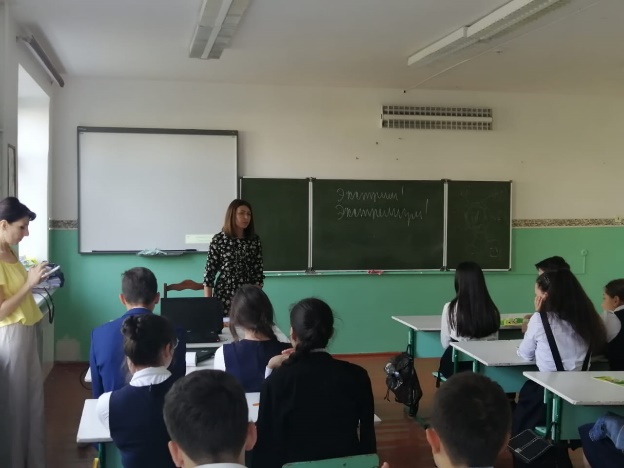 16 сентября профилактическая беседа представителей Миннаца, АМС и РОВД Правобережного района, психолога фонда «Нам по пути» с семьёй члена МТО Муталибова в г.Беслан.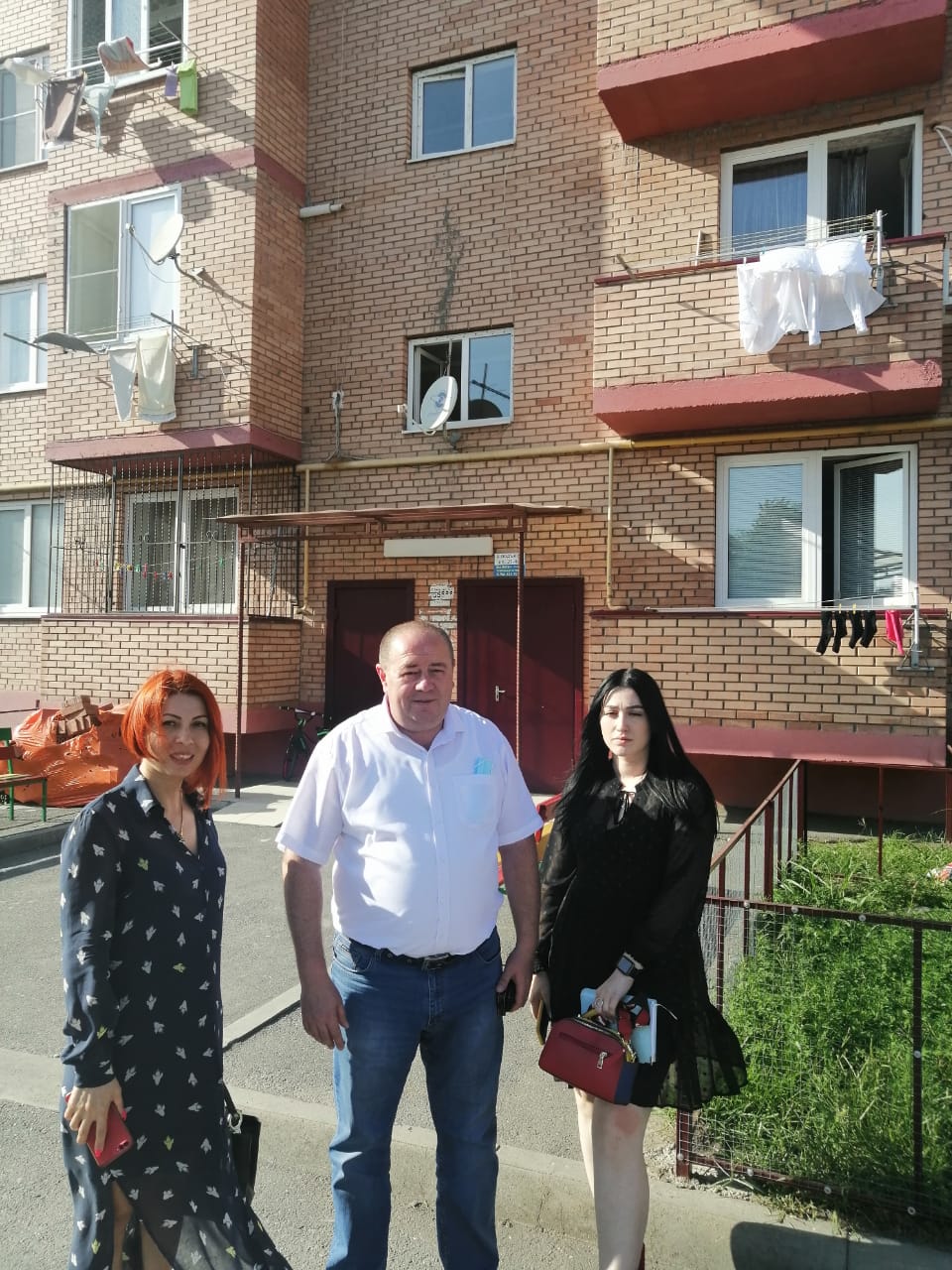 17 сентября членами ПГС проведена профилактическая встреча в СОШ №1 с.Камбилеевское Пригородного района. Кроме того, Председатель РОО «Правовой центр право на защиту» Макиева Т.Г. вручила грамоты и призы победителям Республиканского онлайн-конкурса творческих работ организованного в рамках проекта «Правовой патруль 2020». Школе были переданы профилактические буклеты, брошюры и баннер.18 сентября проведено заседание МРГ в Дигорском районе.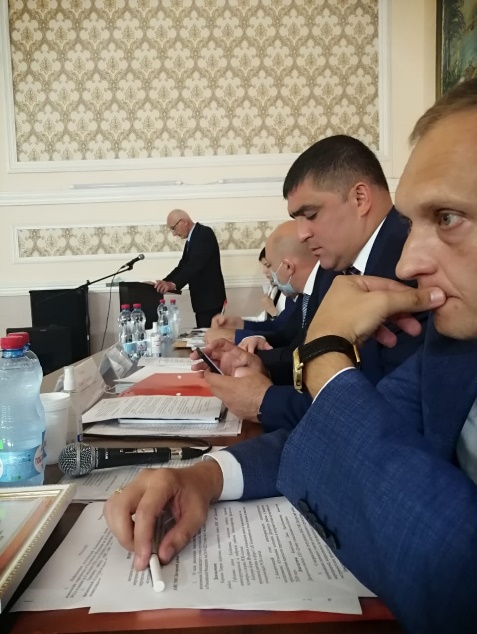 18 сентября кризисный психолог фонда «Нам по пути» Лаура Тадтаева провела встречу с учащимися СОШ № 5 города Алагира. Поговорили о рисках, угрозах информационного поля, о том, как можно противостоять угрозам информационной безопасности. Беседа плавно перешла в тренинг ценностного самоопределения. Также поговорили о роли Интернет сети в формировании нашей ценностной системы. И что не менее важно, ребята поделились друг с другом своим опытом в данном вопросе. В этот же день Фондом «Нам по пути» был проведён семинар по информационной безопасности с учащимся 10-ых классов СОШ 2 города Алагира. После чего с руководством школы обсудили план работы в рамках профилактики экстремистской идеологии в подростковой среде, угроз информационной безопасности в сети Интернет. Беседа прошла совместно с руководителем ВПК «АС-Аланы» Дзитоевым Артуром и Администрацией Алагирского района РСО-Алания. Мероприятия проводятся при поддержке Министерства.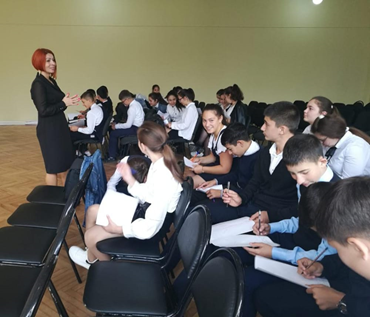 22 сентября членами ПГС проведена профилактическая встреча с старшеклассниками в СОШ №30 г.Владикавказа. Кроме того, Председатель РОО «Правовой центр право на защиту» Макиева Т.Г. вручила грамоту и памятный подарок активному участнику Акции «Молодежь Осетии за мир и стабильность!» приуроченной к международному дню солидарности в борьбе с терроризмом, ученице 10 «Б» Юдиной Софии. Школе были переданы профилактические буклеты, брошюры и баннер.22 сентября Министр РСО-Алания по вопросам национальных отношений А. Цуциев и заместитель министра В. Лесь приняли участие на открытии Владикавказского духовно-просветительского центра (архиерейская резиденция и храм во имя святого равноапостольного великого князя Владимира).23 сентября членами ПГС проведена профилактическая встречас старшеклассниками в СОШ с.Майрамадаг Алагирского района. Кроме того, Председатель РОО «Правовой центр право на защиту» Макиева Т.Г. вручила грамоту и памятный подарок активному участнику Акции «Молодежь Осетии за мир и стабильность!» приуроченной к международному дню солидарности в борьбе с терроризмом, ученице 7 кл. Иустине Батиевой. Школе были переданы профилактические буклеты, брошюры и баннер.24 сентября совместно с АМС г.Владикавказ, ДУМ РСО-Алания, ЦПЭ при МВД по РСО-Алания и правовым центром право на защиту провели профилактическую беседу с иностранными студентами СКГМИ.25-26 сентября на базе СОГУ провели образовательный семинар «Профилактика экстремизма на национальной и религиозной почве в РСО-Алания» для государственных, муниципальных служащих РСО-Алания, сотрудников правоохранительных органов, представителей НКЦ, СМИ.25 сентября организованно интервью Вильяма Шмитта на ГТРК Алания.25-26 сентября прошел заключительный этап кубка Миннаца по туризму среди НКЦ.30 сентября членами ПГС проведена профилактическая встреча с старшеклассниками в СОШ с.Рамонова Алагирского района. Кроме того, Председатель РОО «Правовой центр право на защиту» Макиева Т.Г. вручила грамоту и памятный подарок активному участнику Акции «Молодежь Осетии за мир и стабильность!» приуроченной к международному дню солидарности в борьбе с терроризмом, ученице 7 кл. Иустине Батиевой. Школе были переданы профилактические буклеты, брошюры и баннер.По инициативе Министерства организован Круглый стол по эскалации ситуации между Азербайджаном и Арменией, а также о недопущении обострения ситуации в нашей республике состоялся сегодня во Владикавказе. Участниками мероприятия стали представители власти Северной Осетии, Духовного управления мусульман, национально-культурных объединений республики и СМИ. 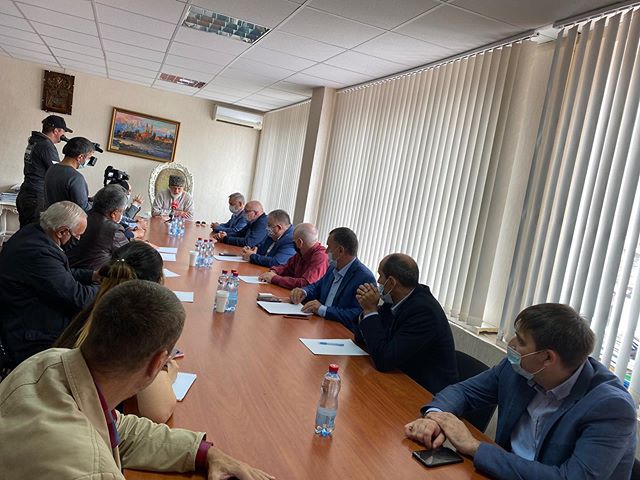 Совещание с участием Министра РСО-Алания по вопросам национальных отношений Аслана Цуциева, его заместителя Андрея Бессонова, Руководителя движения «Наша Осетия» Вячеслава Лагкуева, а также представителей национально-культурных объединений республики состоялось в конференц-зале общественного движения.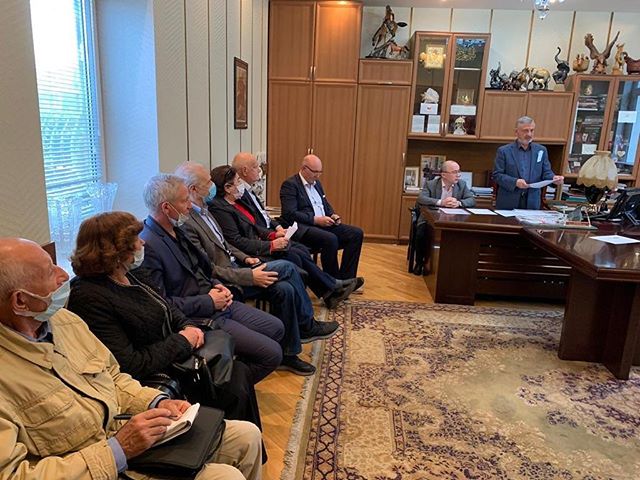 1 октября совместно с АМС г. Владикавказ, ЦПЭ при МВД в РСО-Алания, РОО «Правовой центр право на защиту» организованна профилактическая встреча с иностранными студентами из ЦАР.1 октября фонд «Нам по пути» провел в Алагире профилактическое мероприятие с школьниками.2 октября фонд «Нам по пути» и РОО «Правовой центр право на защиту» организовали профилактические лекции.4 октября Министр А.Цуциев и зам Министра Лесь В.В. встретились в с.Нузал с инициативной группой недовольных раскопками в Нузальской часовне.5 октября зам Министра Лесь В.В. встретились в с.Нузал с инициативной группой недовольных раскопками в Нузальской часовне.6 октября А Цаллагов встретился с представителем инициативной группы недовольных раскопками в Нузальской часовне Р.Дзодзиевым.7 октября зам Министра Лесь В.В. встретился с представителем инициативной группы недовольных раскопками в Нузальской часовне Р.Дзодзиевым.8 октября приняли участие в заседании Совета Левобережного отделения МОД ВСО. 8 октября приняли участие в заседании круглого стола «Духовное возрождение социума важнейший инструмент профилактики экстремизма и радикализма среди молодежи» в СОИГСИ организованного ДУМ РСО-Алания.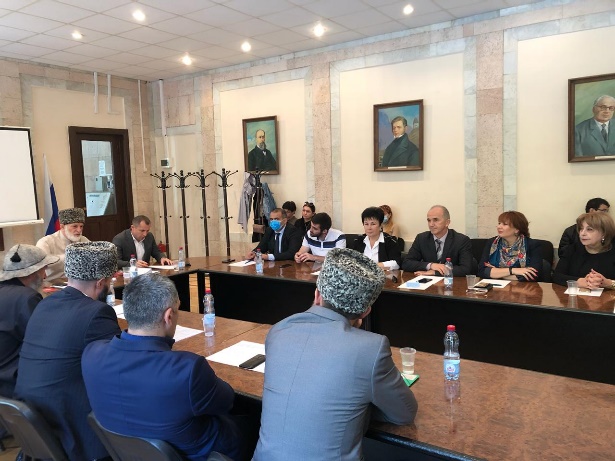 9 октября членами ПГС проведена профилактическая встреча с старшеклассниками в СОШ № г.Владикавказа. Кроме того, Председатель РОО «Правовой центр право на защиту» Макиева Т.Г. вручила грамоту и памятный подарок активному участнику Акции «Молодежь Осетии за мир и стабильность!» приуроченной к международному дню солидарности в борьбе с терроризмом, ученице 7 кл. Иустине Батиевой. Школе были переданы профилактические буклеты, брошюры и баннер.9 октября приняли участие в передаче «Дуг, цаутæ, адæм» на ТВ ИРИСТОН, посвященной неофашистским высказываниям девочек.14-16 организованна командировка членов ПГС в Моздокский район…15 октября совместно с АМС Пригородного района и РОО «ПНЗ» организовали просветительско-профилактическую экскурсию для учащихся СОШ 1 и 2 с.Тарское Пригородного района в количестве 40 чел. Организованно информационное сопровождение.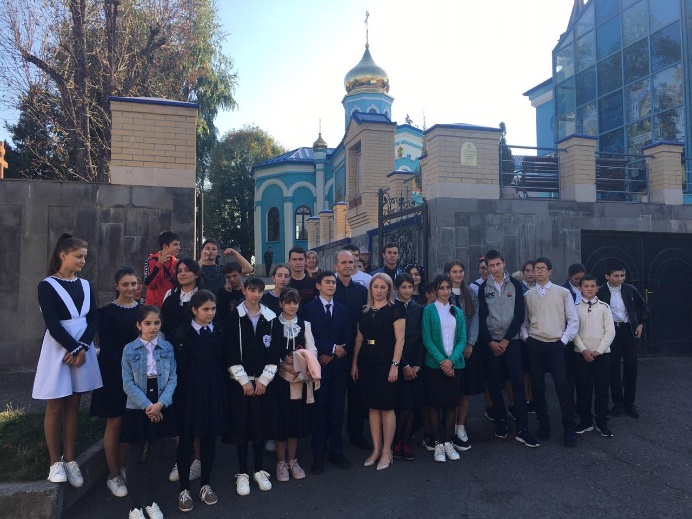 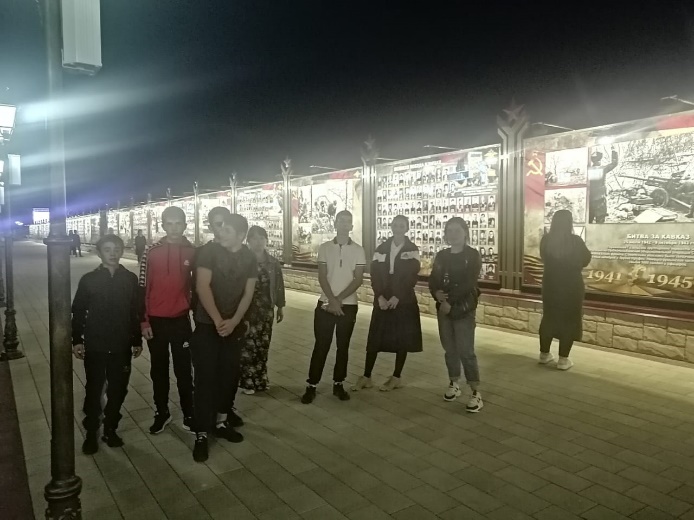 15 октября Министр А.Цуциев и зам.Министра В.Лесь приняли участие в КС посвященном реставрационным работам в Нузальской часовне.23 октября членами ПГС проведена профилактическая встреча с старшеклассниками в СОШ № 4 г.Беслан.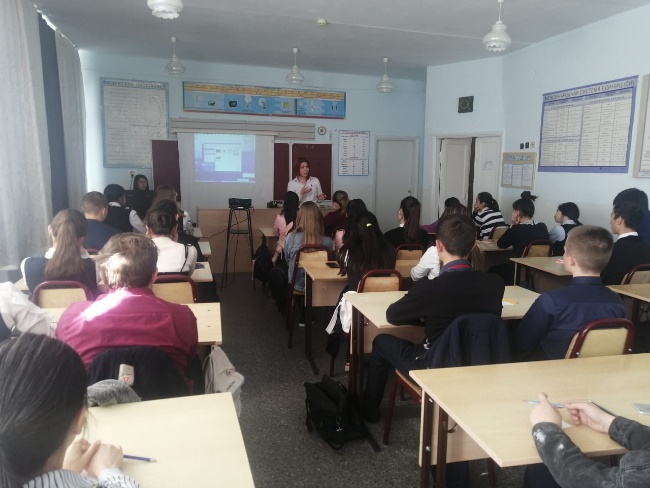 23-24 октября на базе СОГУ (физмат) провели образовательный семинар «Профилактика идеологии терроризма в РСО-Алания» для государственных, муниципальных служащих РСО-Алания, сотрудников правоохранительных органов, представителей НКЦ, СМИ.24 октября по приглашению таджикской диаспоры «Памир» посетили юбилейное торжество, посвященное 10-летию НКЦ. 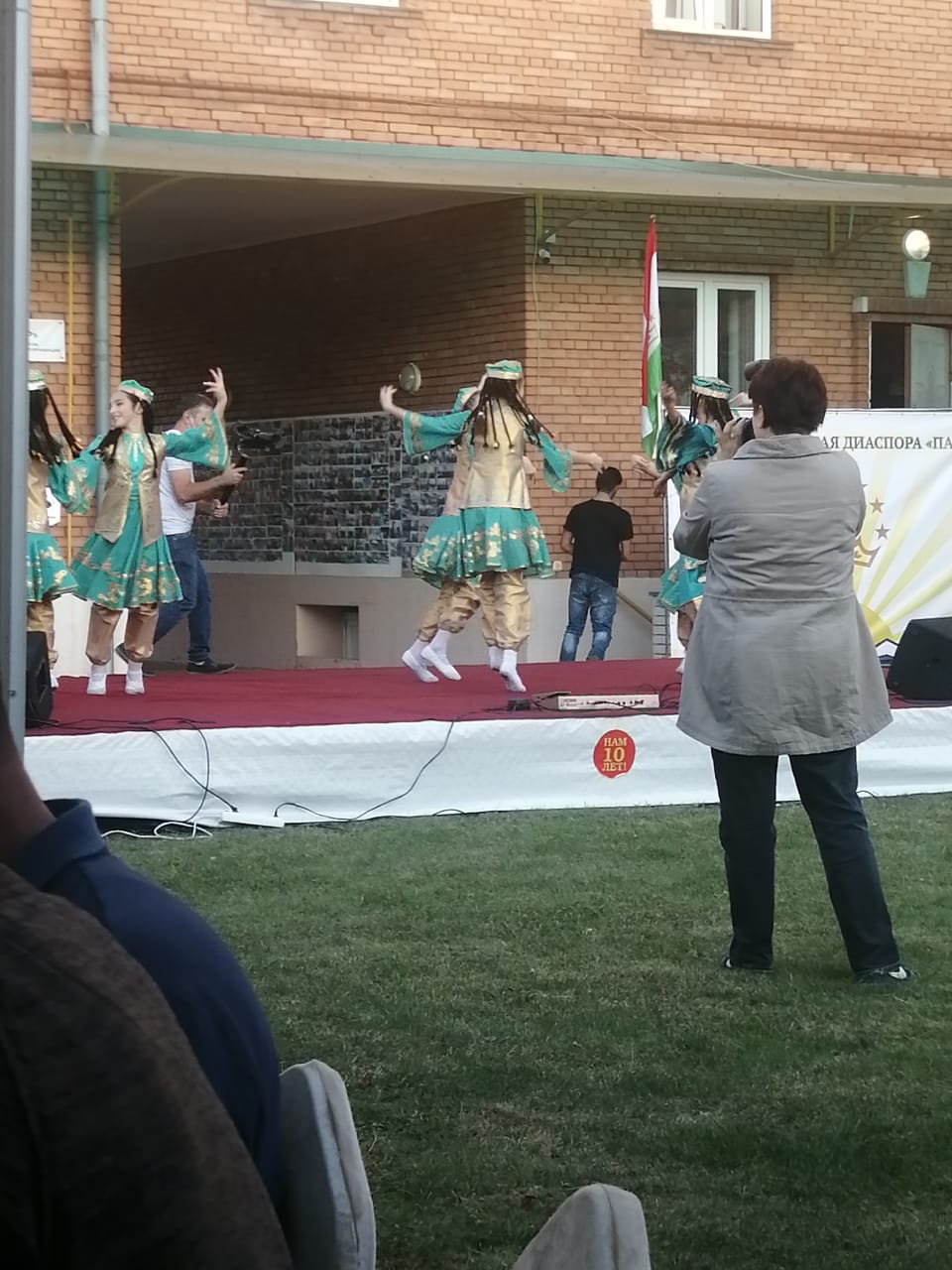 27 октября в рамках проекта «Школа межэтнической журналистики» совместно редакцией газеты «Слово» провели встречу с будущими журналистами. Тема беседы «Новое лицо экстремизма».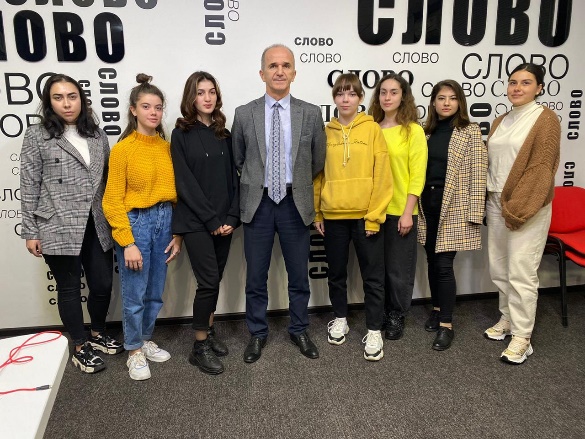 30 октября проведена рабочая встреча в комитете по делам молодежи по вопросам координации исполнения Комплексного плана противодействия идеологии терроризма в РФ (п.2.4 и др.)3 ноября адаптационная встреча с детьми члена МТО проживающими с родственниками в п.Заводской.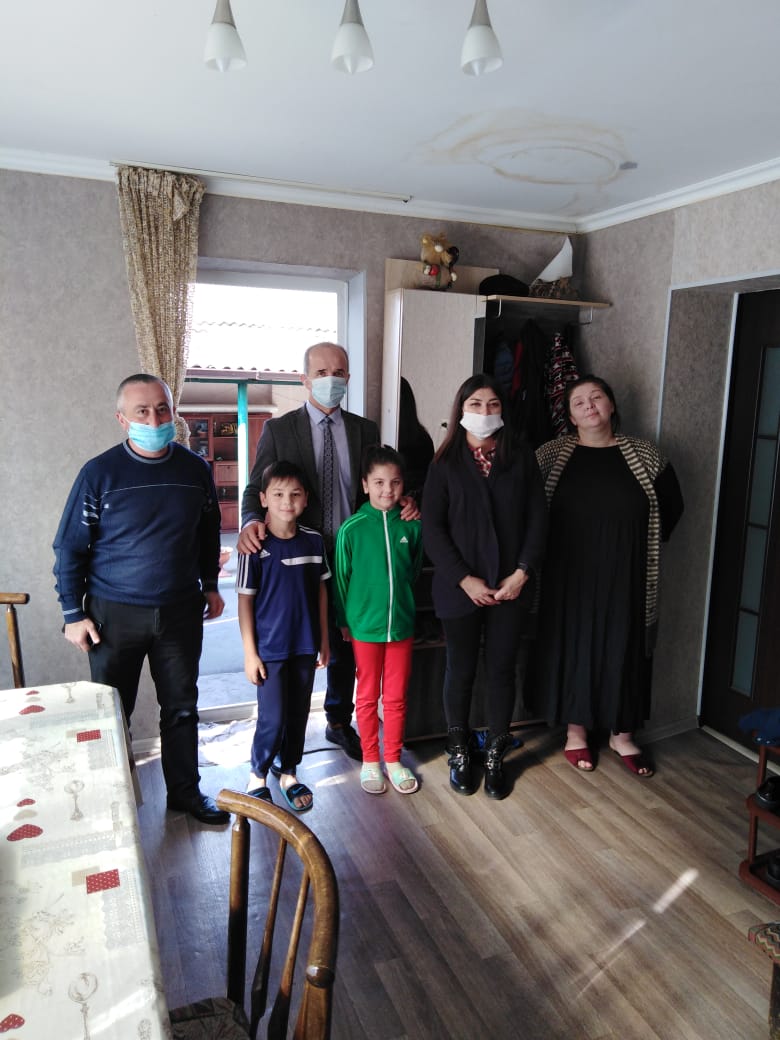 3 ноября в рамках реализации ЦПЭ МВД по РСО-Алания Плана межведомственных мероприятий по профилактике радикального поведения молодежи на 2020-2021 годы приняли участие в подготовке и проведении на базе РГБУ «Республиканский дом дружбы народов РСО-Алания» оперативно-профилактического совещания с руководителями НКЦ и НКО, представителями религиозных организаций по теме: «С ненавистью и ксенофобией нам не по пути». На встрече состоялось обсуждение механизмов предотвращения распространения радикальной идеологии. Участникам встречи в ходе мероприятия на безвозмездной основе переданы баннеры, буклеты и брошюры для использования в просветительско-профилактической работе среди молодежи изготовленные РОО «Правовой центр право на защиту».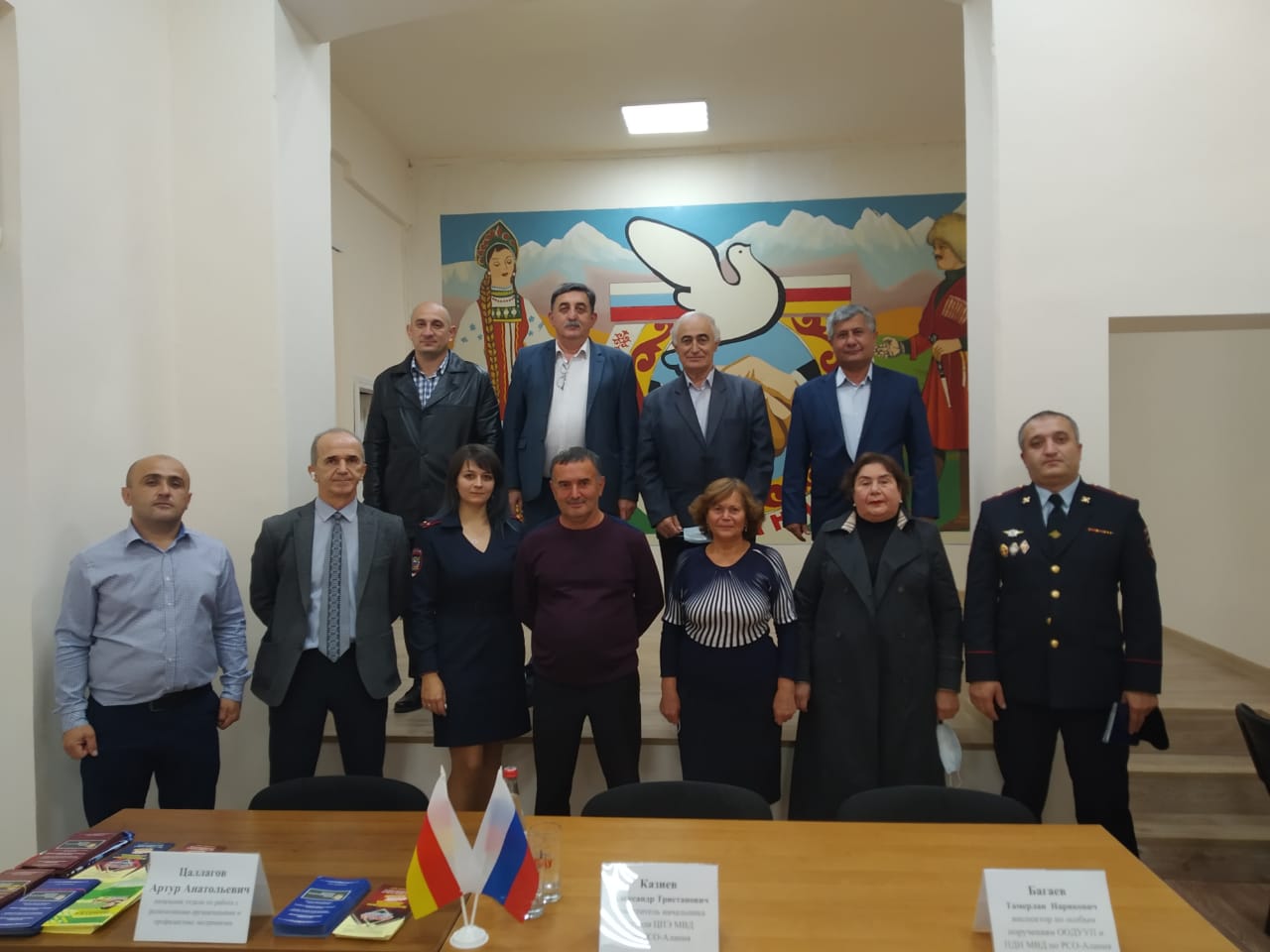 6 ноября состоялась рабочая встреча с представителями СОГМА по вопросу подписания трехстороннего Соглашения по организации просветительской и адаптационной работе среди студентов и в частности иностранных.6 ноября передали профилактические баннеры Левобережной АМС г.Владикавказа.10 ноября приняли участие в заседании Экспертного совета при Комитете по делам печати и массовых коммуникаций РСО-Алания по отбору социально значимой литературы.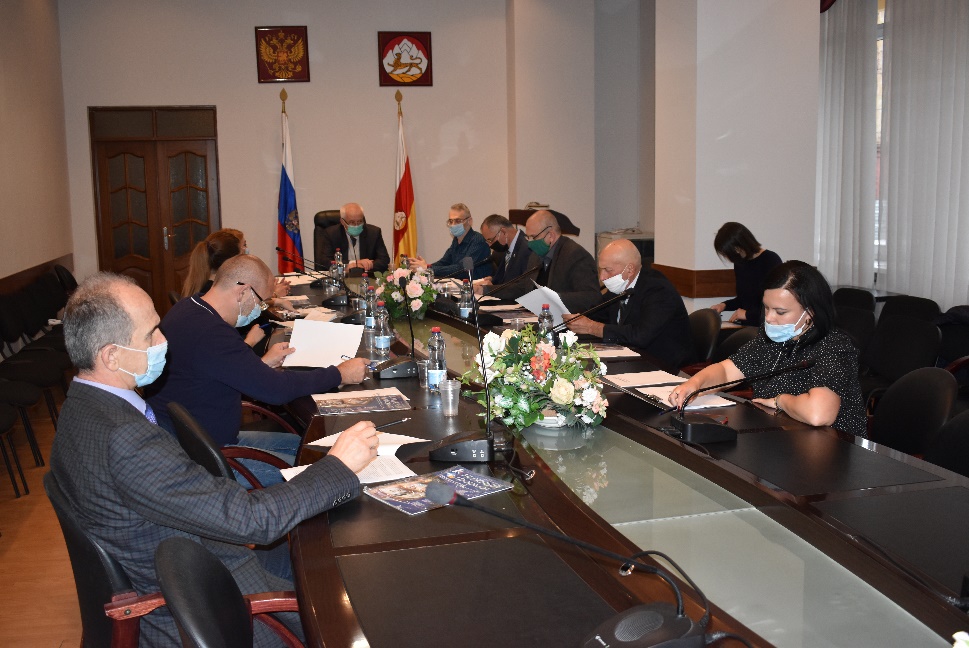 10 ноября передали профилактические баннеры АМС Кировского района.11 ноября состоялся брифинг заместителя Министра В.Леся с СМИ по вопросам организации профилактической работы в сети Интернет.17 ноября АНО «Центр социальных инноваций, компетенций и добровольчества» совместно с СОРОО Таджикская диаспора «Памир» на базе Республиканского Дома Дружбы провели Круглый стол «Мы разные, но равные» в рамках проекта «Мигрант - 2020» направленного на противодействие экстремизму, терроризму и этноцентризму среди мигрантов. Приглашенные: Гацалов Хаджимура́т Хару́мович  – муфтий, председатель Духовного управления мусульман Республики Северная Осетия-Алания.Цаллагов Артур Анатольевич – начальник отдела по работе с религиозными организациями и профилактике экстремизма, Министерство РСО-А по вопросам национальных отношенийКочиты Георгий Михайлович – директор РДДН РСО – А. Малиев Тамерлан Хасанович – помощник Прокурора Иристонского района г.Владикавказа;Казиев Александр Тристанович – зам. нач. отдела центра противодействия экстремизму и терроризму МВД по РСО-Алания.Савлаев Таймураз Фидарович – полковник полиции, начальник отдела организации деятельности участковых уполномоченных полиции и подразделения по делам несовершеннолетних; Мирзоев Даврон Санганович – генерал ФСБ в отставке;Кесаева Рита Эльбрусовна – профессор СОГУ, доктор социологических наук, директор АНО «Центр социальных инноваций, компетенций и добровольчества».Золоев Игорь Кимович – председатель регионального отделения «Союз десантников» РСО – Алания.Участники: студенты СОГМА, СОГУ, ГМИ, Медицинского колледжа.Информационная поддержка -   СМИ, ГТРК «Алания», НацТВ.19 ноября АНО «Центр социальных инноваций, компетенций и добровольчества» организовали в ГБПОУ Эльхотовский многопрофильный колледж круглый стол «Нет ксенофобии и расизму», а также профилактическую беседу с обучающимися. В ходе мероприятия были показаны видеоматериалы антиэкстремистского и антитеррористического характера, вручены благодарности общественным активистам. Организован кофе брейк. В мероприятиях приняли участи представители АМС Кировского района. 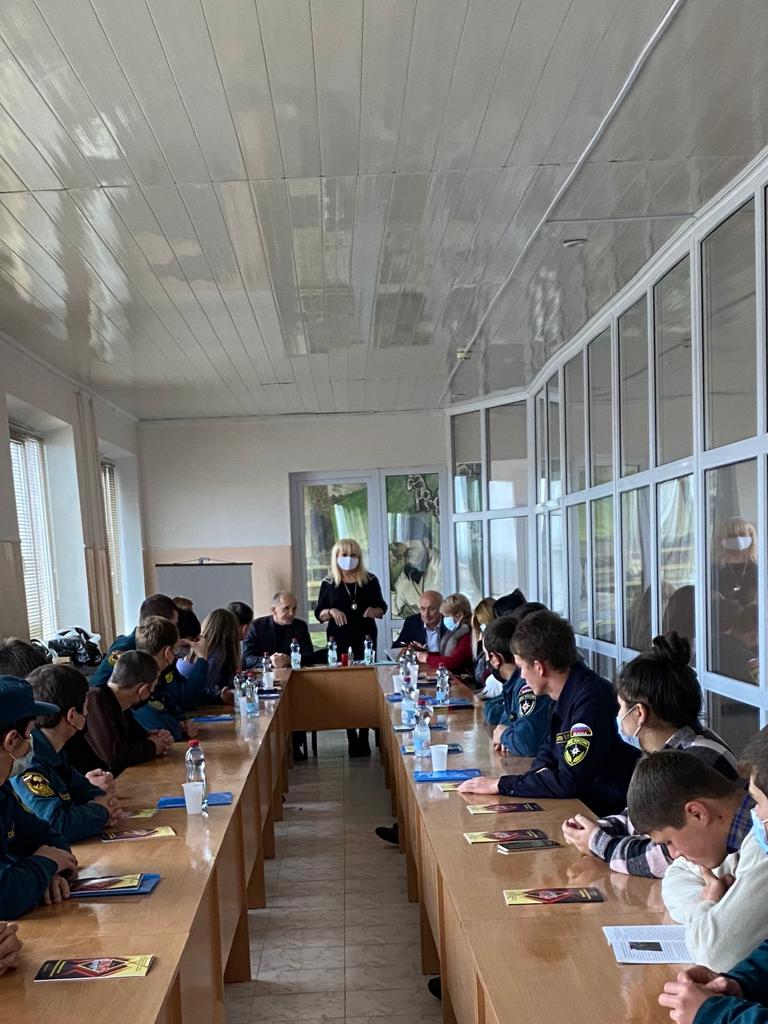 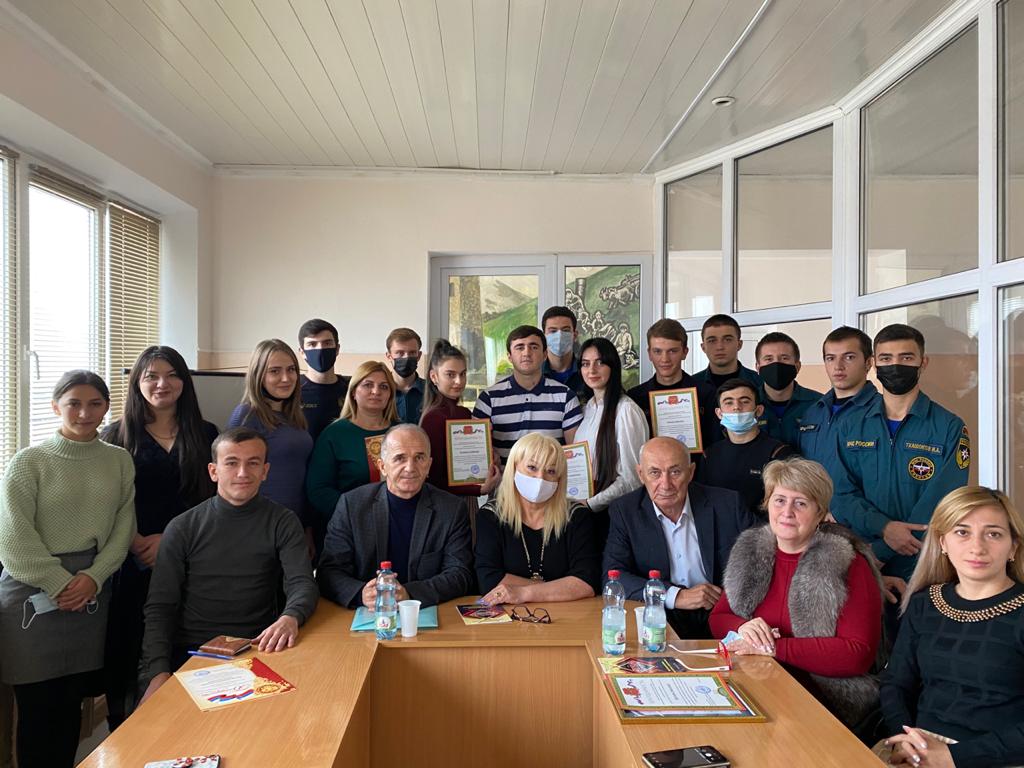 20 ноября АНО «Центр социальных инноваций, компетенций и добровольчества» и РОО «Правовой центр право на защиту», организовали на базе СОГПИ научно-практическую конференцию «Актуальные вопросы организации профилактики и противодействия идеологии экстремизма и терроризма в образовательных учреждениях республики»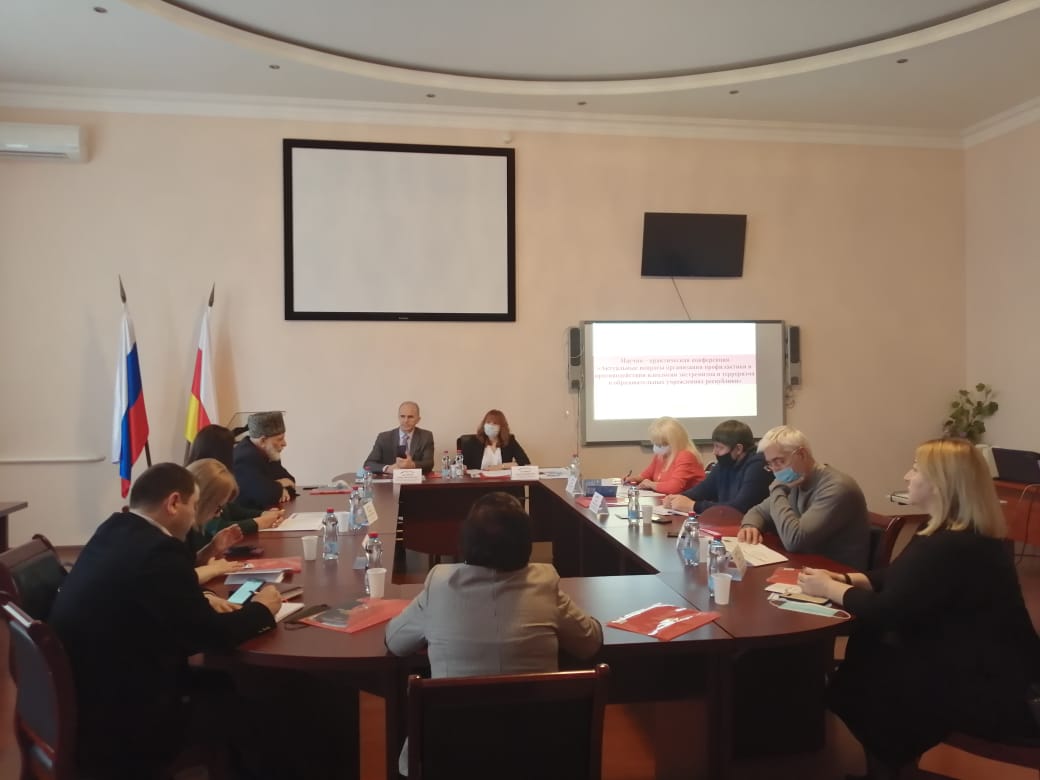 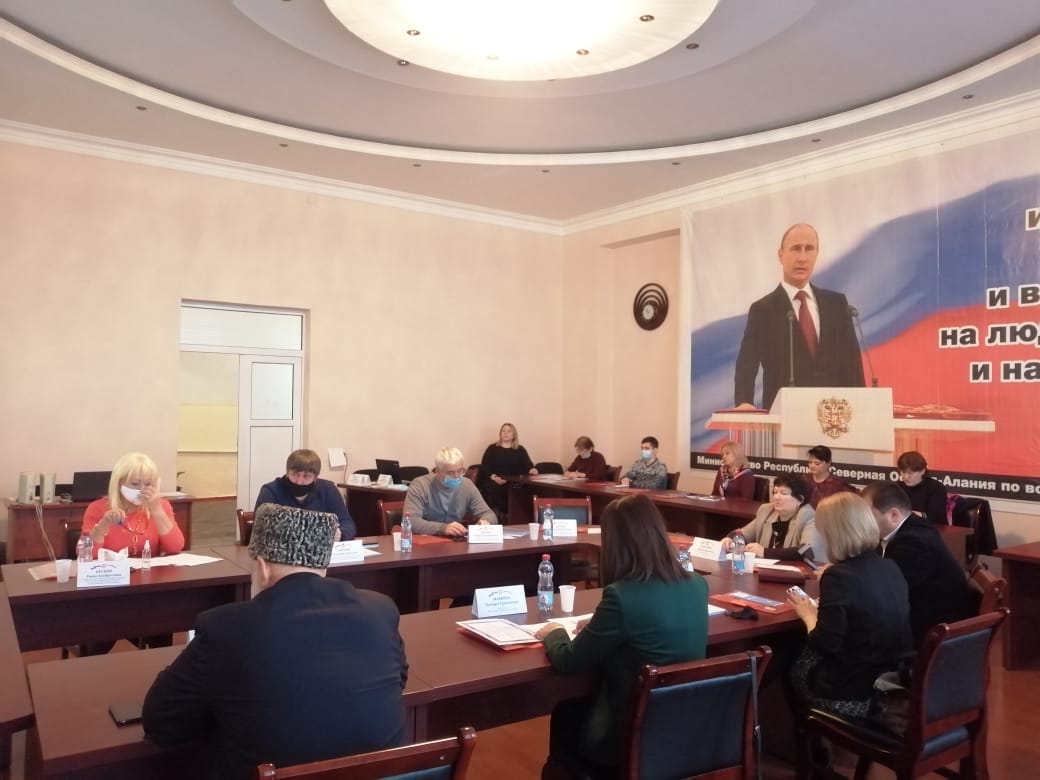 25 ноября организована межрегиональная научно-практическая конференция «Экологический экстремизм в РСО-Алания: проблемы и пути решения», в котором приняли участие представители ОИВ, АМС, НКЦ, СМИ, природоохранные, туристские и экологические организации, АНО «Центр социальных инноваций, компетенций и добровольчества», РОО «Правовой центр право на защиту» и фонд «Нам по пути» и др. 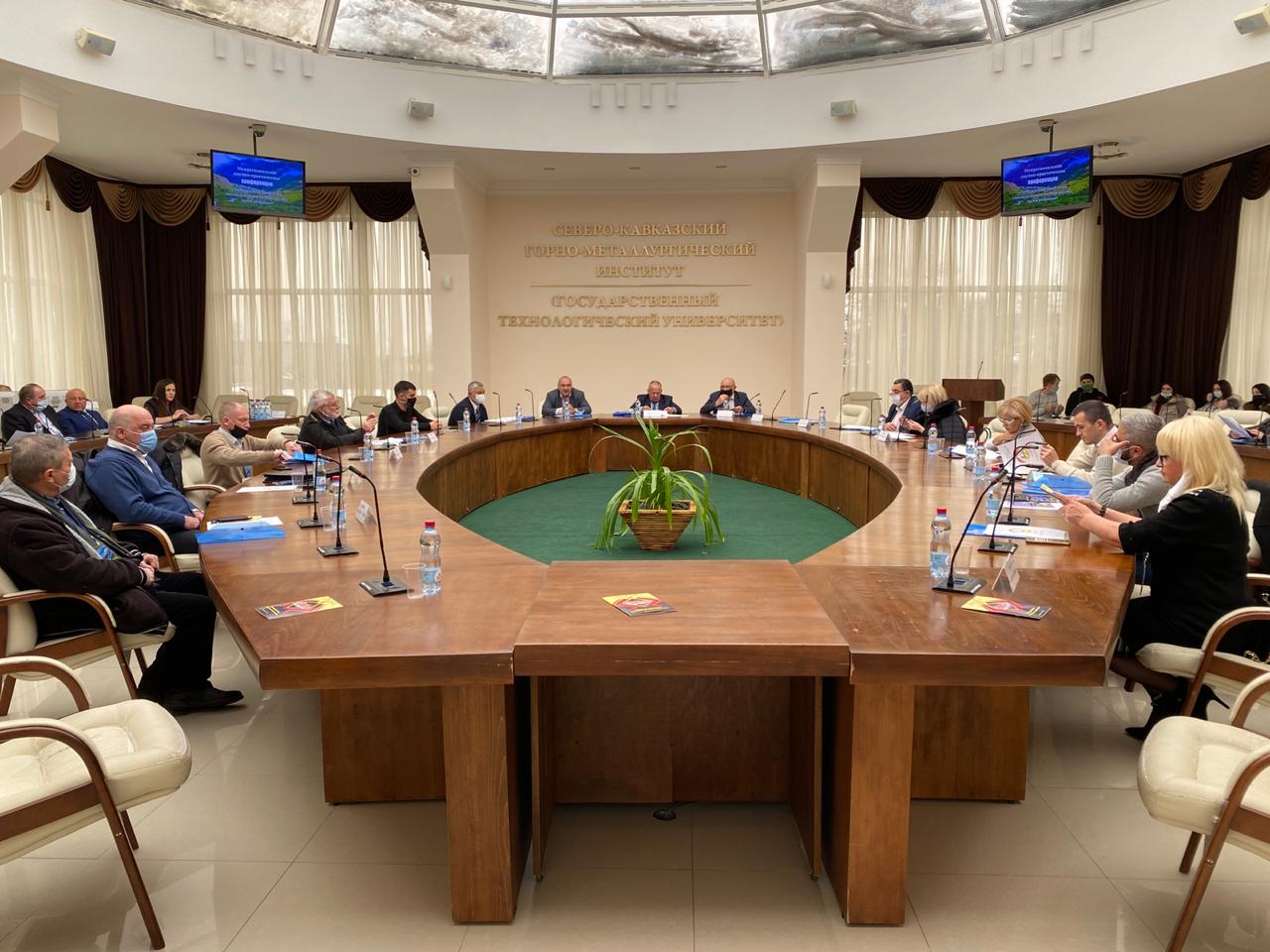 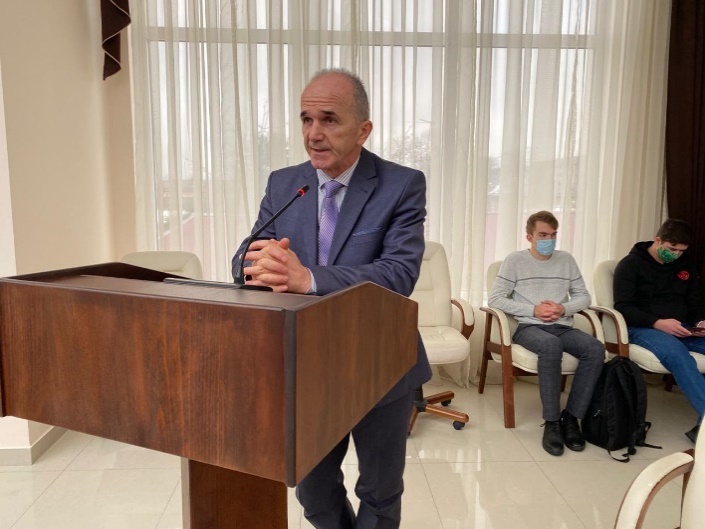 2 декабря приняли участие в итоговом заседании Экспертного совета при Комитете по делам печати и массовых коммуникаций РСО-Алания по отбору социально значимой литературы.8 декабря на базе СОРИПКРО проведено заседание круглого стола по подведению итогов реализации проектов РОО «Правовой центр право на защиту», фонда «Нам по пути» и АНО «Центр социальных инноваций, компетенций и добровольчества». В работе приняли участие представители ОИВ, АМС, НКЦ, СМИ и др. 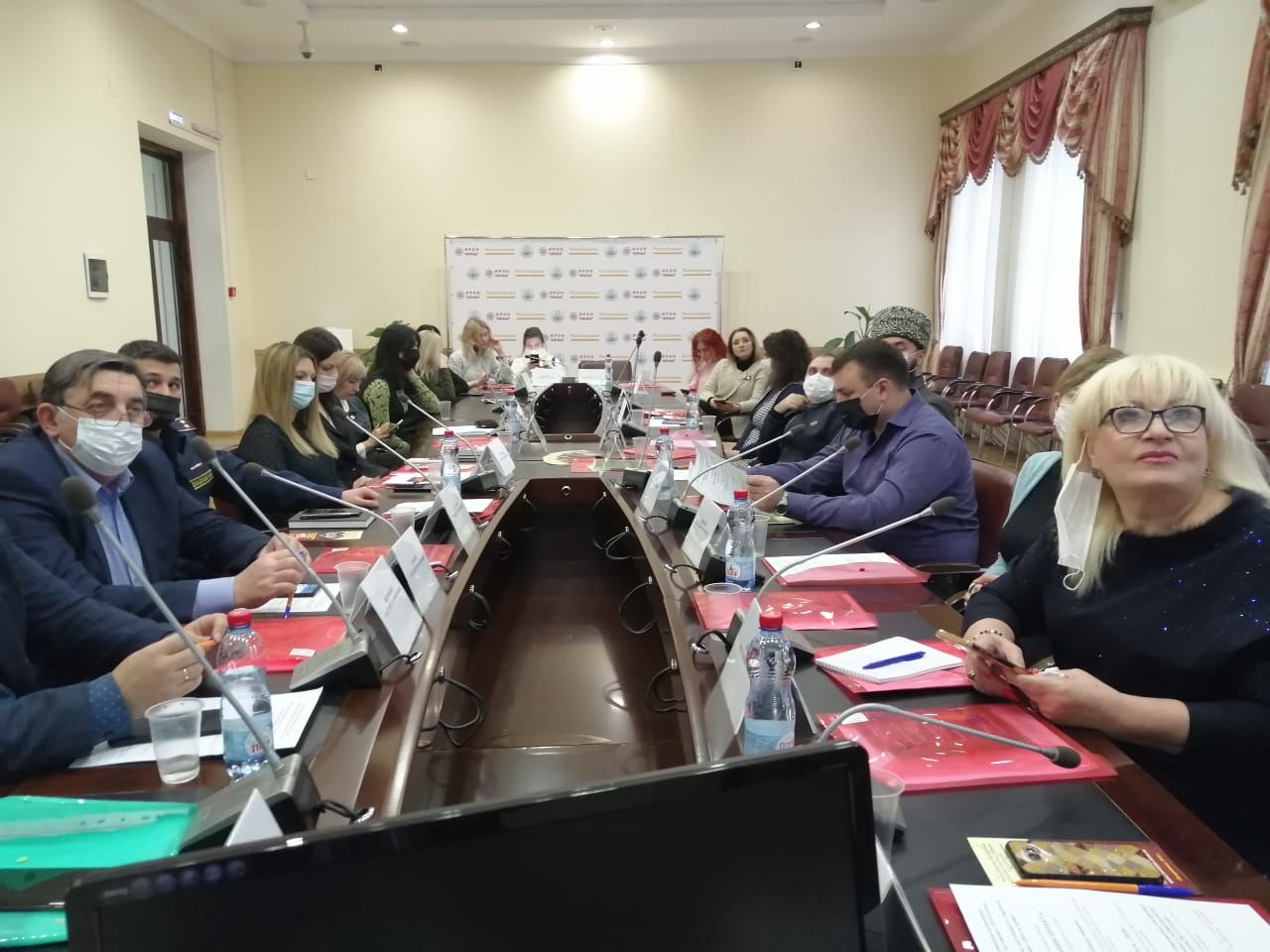 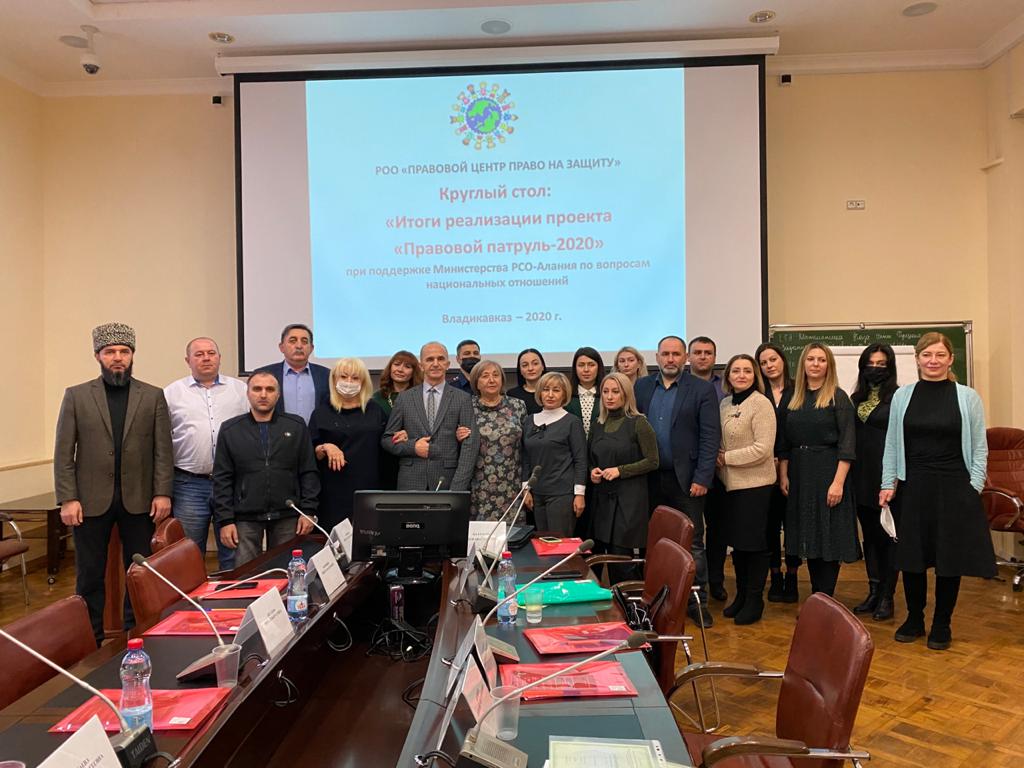 10 декабря проведена профилактическая встреча членов ПГС и АНО «Центр социальных инноваций, компетенций и добровольчества» в СОШ 1 с.Чермен, Пригородного района.11 декабря в дистанционном режиме проведено заседание МРГ в АМС Ардонского района.15 декабря в АМС г.Алагир члены ПГС и АНО «Центр социальных инноваций, компетенций и добровольчества» приняли участие в обсуждении итогов проведенного социсследования в сфере молодежной политики.16 декабря приняли участие в межведомственном семинар-совещании по вопросам предупреждения вовлечения молодёжи в террористические и экстремистские организации и обучению руководителей рабочих групп (правовых патрулей) высших учебных заведений и профессиональных образовательных организаций по выявлению в сети Интернет контента, внесённого в Федеральный список экстремистских материалов Министерства юстиции Российской Федерации, проведенном на базе СОРИПКРО Минобрнауки республики. 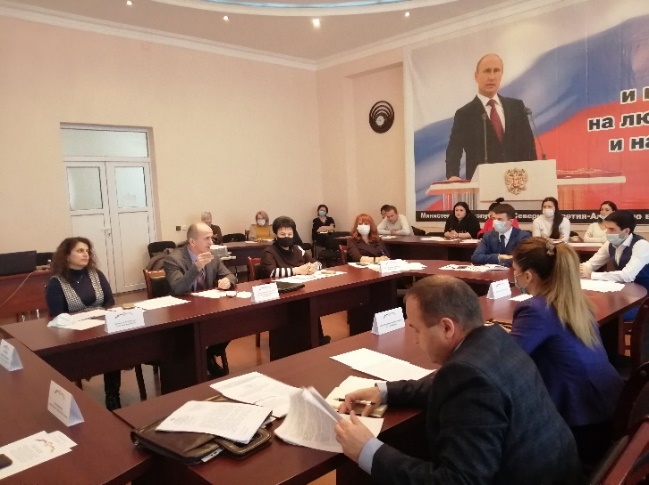 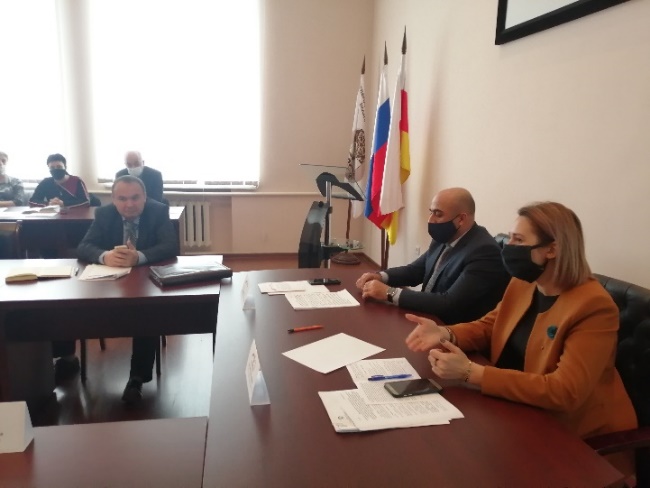 18 декабря члены ПГС, АНО «Центр социальных инноваций, компетенций и добровольчества» и РОО «Правовой центр право на защиту» приняли участие в КС организованном совместно с АМС Правобережного района и НКЦ.21 декабря подписано трехстороннее соглашение Министерством, СОГМА и ПНЗ.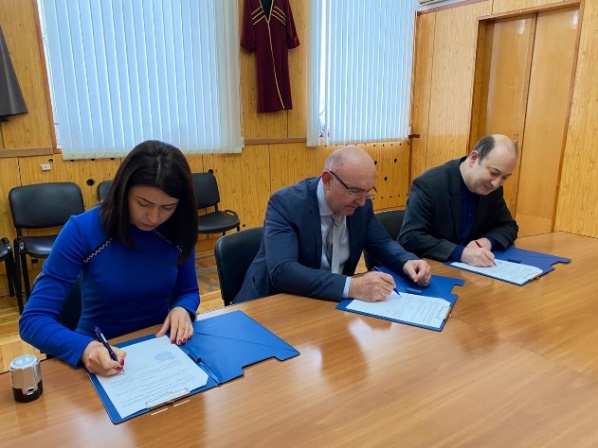 23 декабря провели заседание Комиссии по вопросам религиозных объединений при Правительстве Республики Северная Осетия-Алания (постановление Правительства Республики Северная Осетия-Алания от 24 декабря 2019 г. № 468).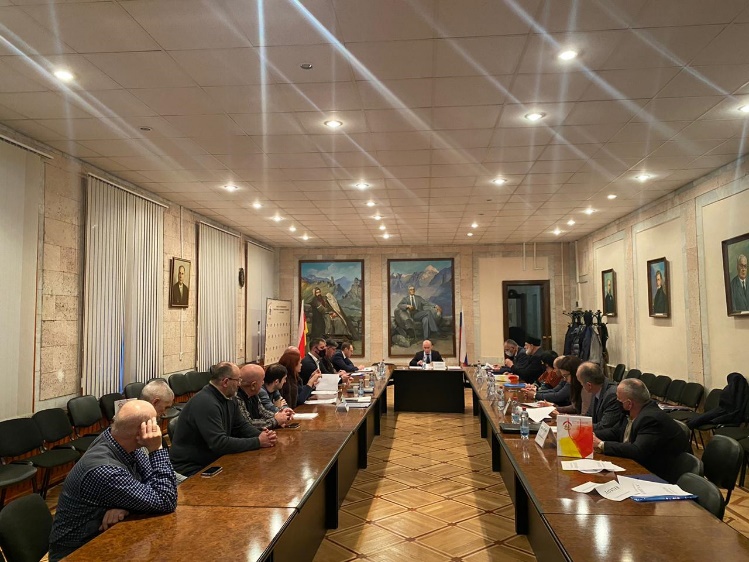 24 декабря провели заключительное заседание АРГ. Утвердили проект плана работы АРГ на 2021 год.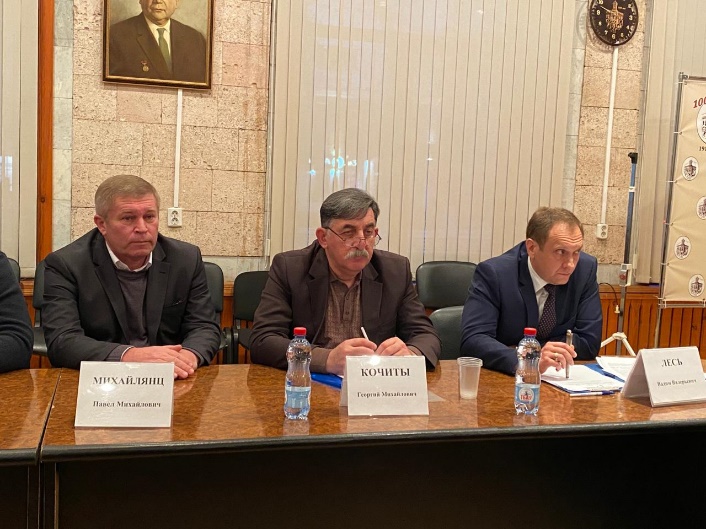 25 декабря выступили с отчетным докладом за 2020 год на заседании Общественного совета Министерства. 28 декабря в дистанционном режиме провели заключительное заседание Экспертного совета.29 декабря вручили сертификаты победителям конкурса СМИ .Направили Годовой отчет в АТК в РСО-Алания.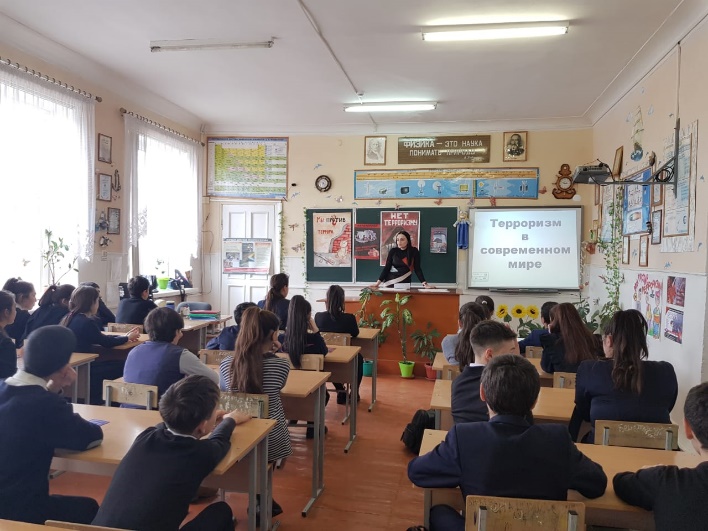 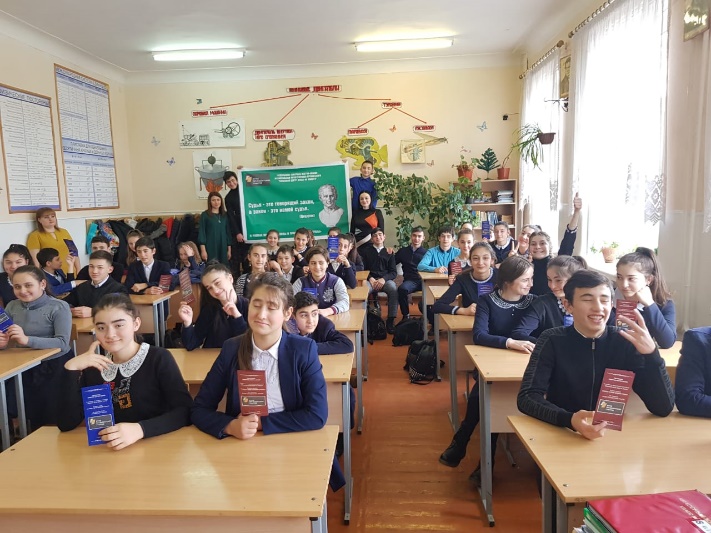 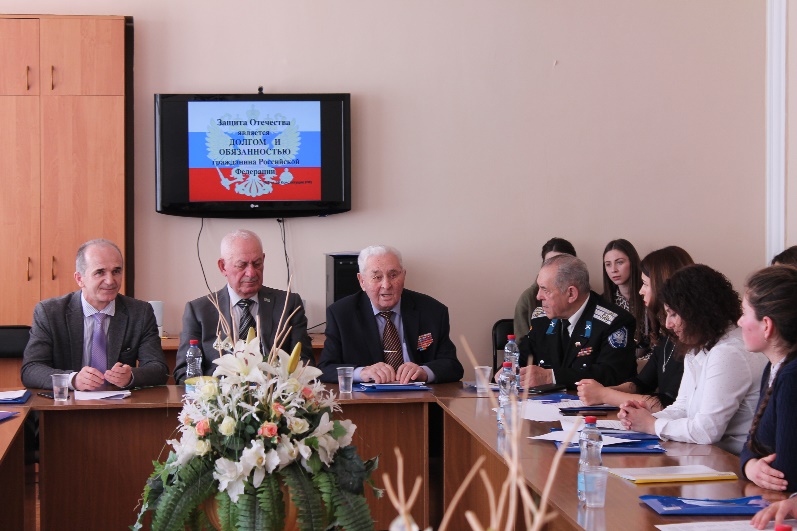 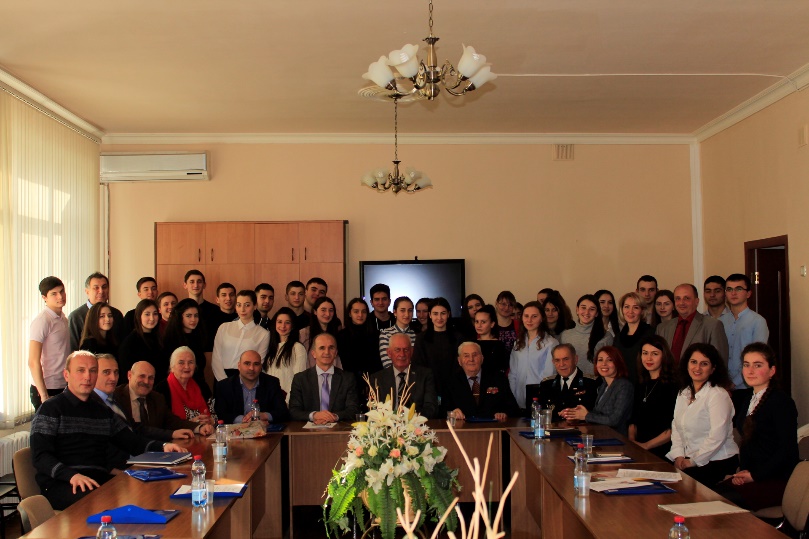 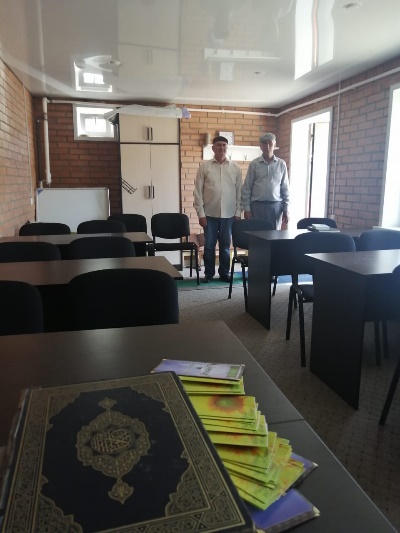 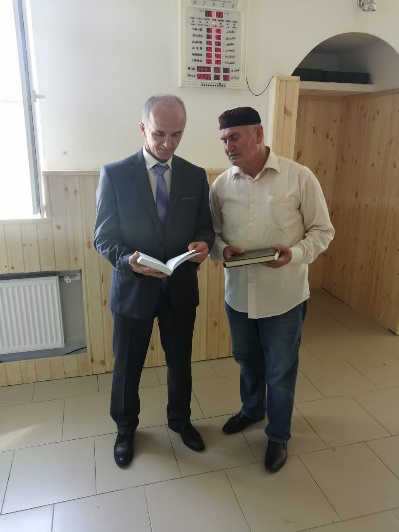 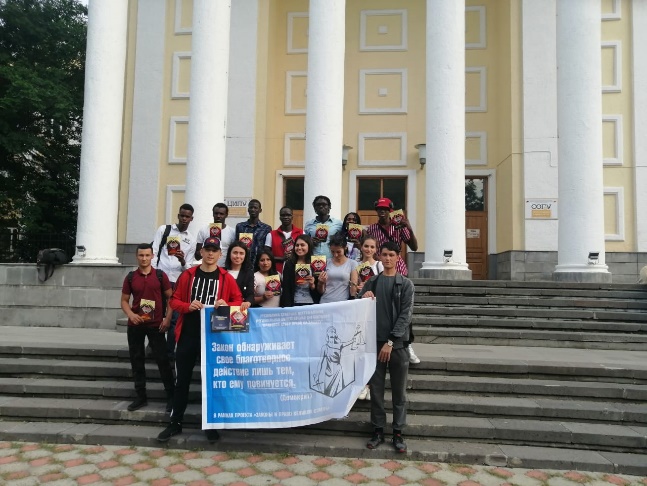 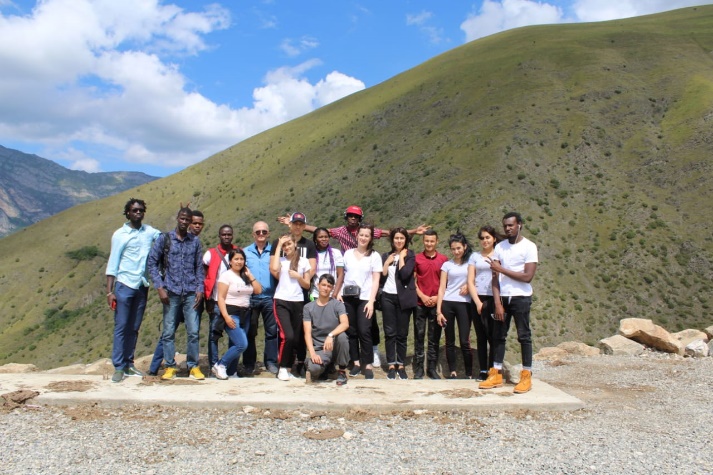 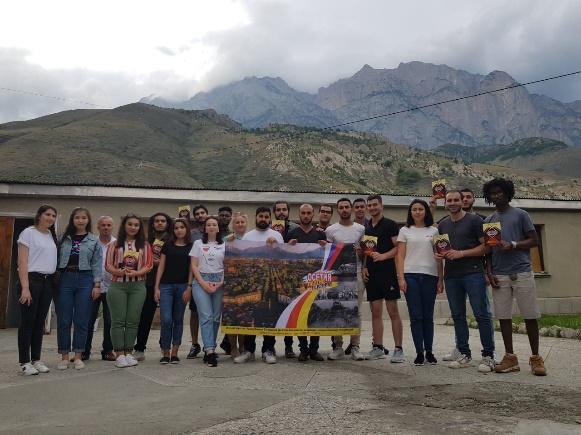 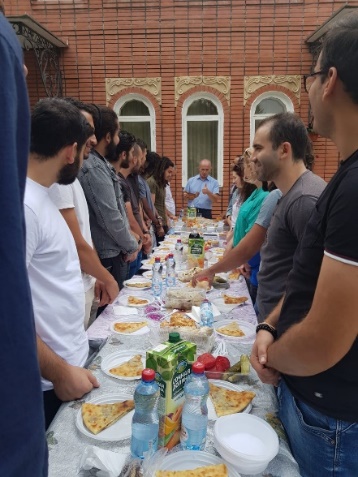 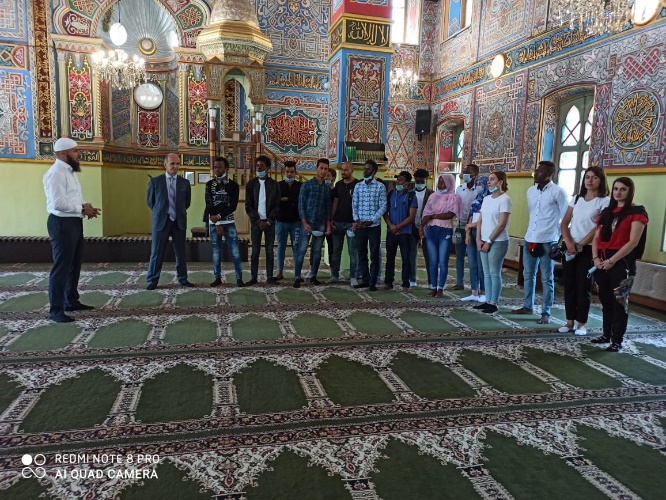 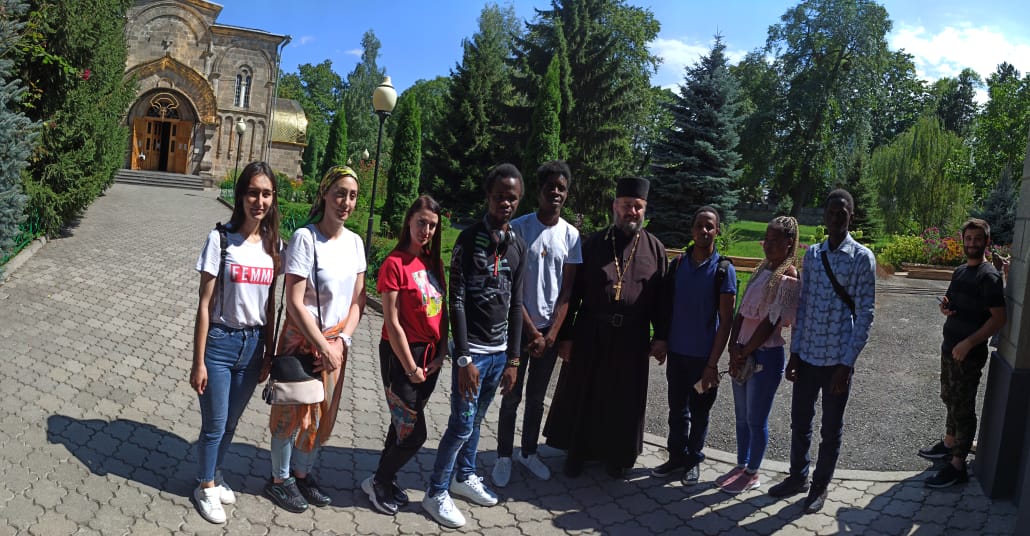 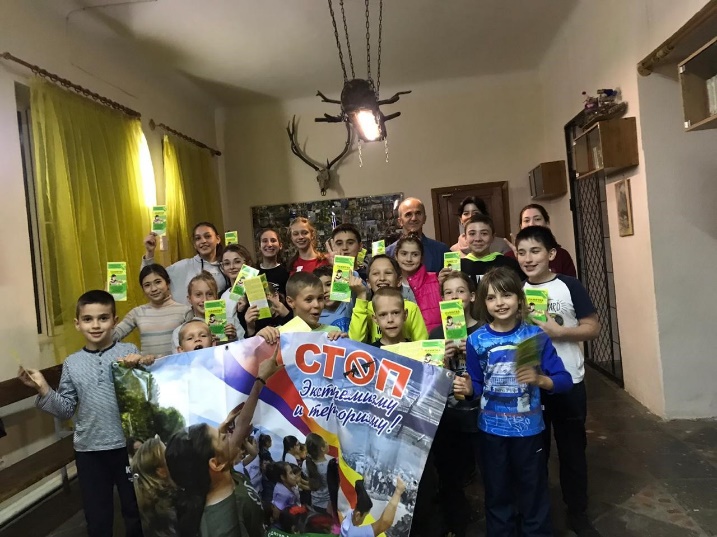 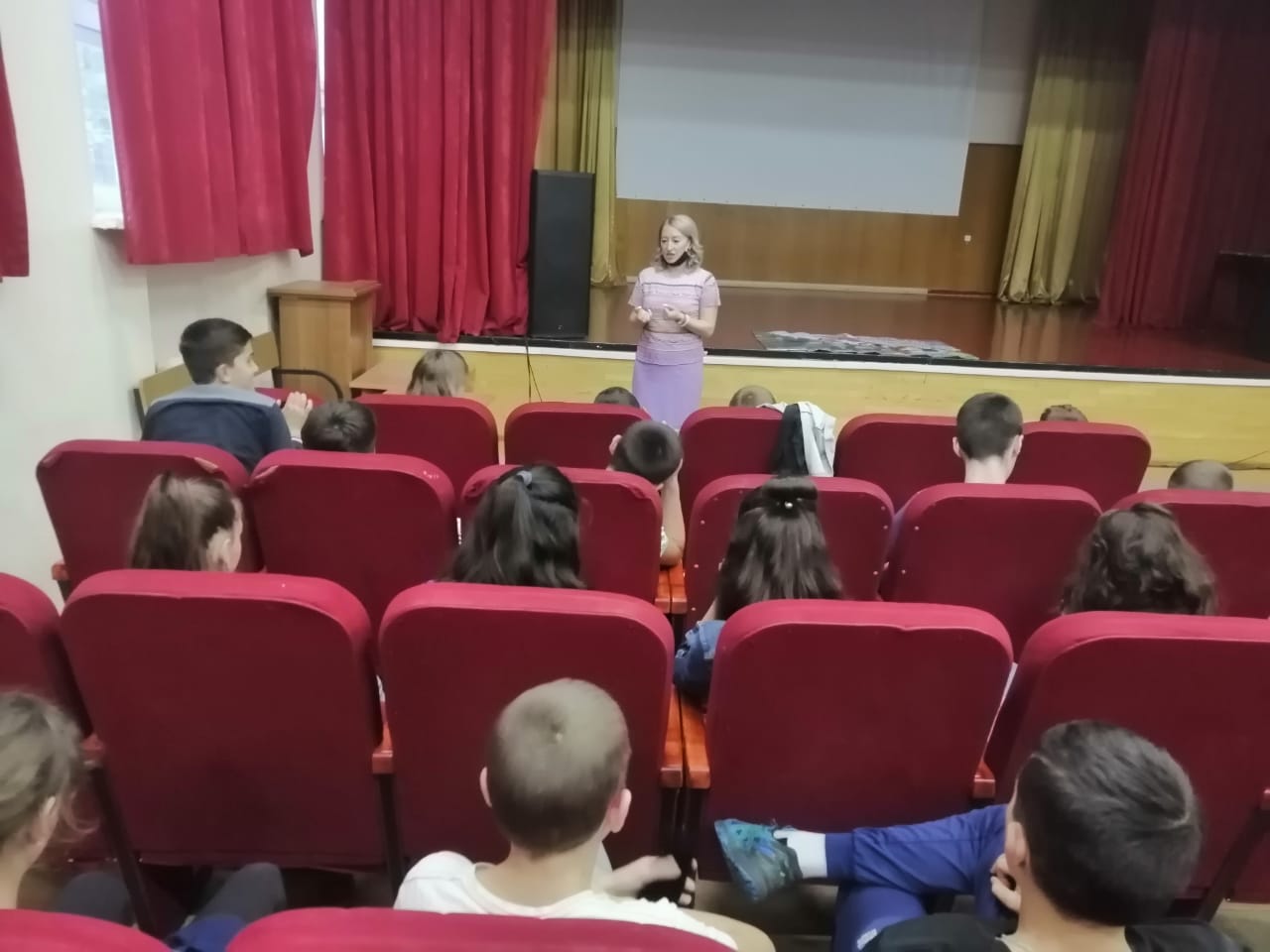 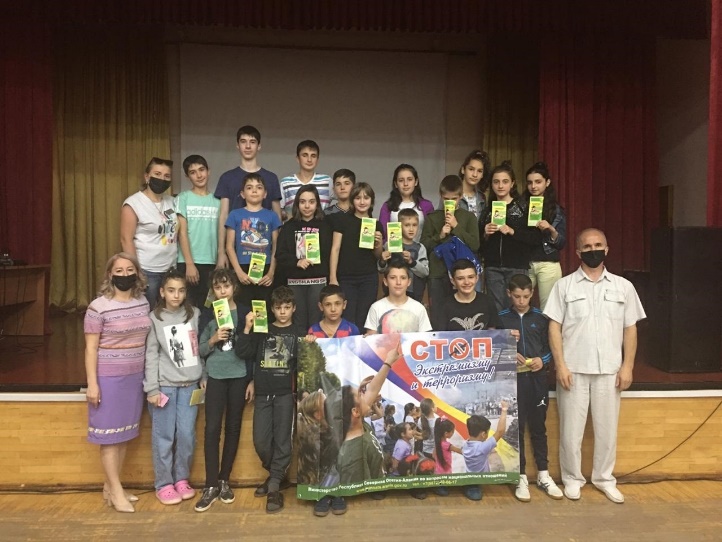 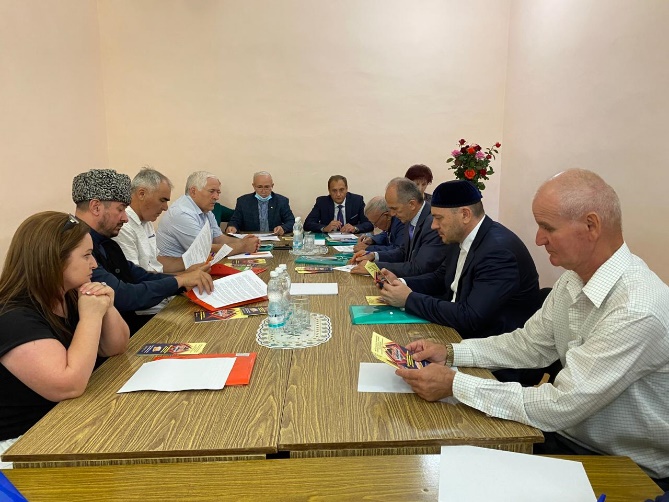 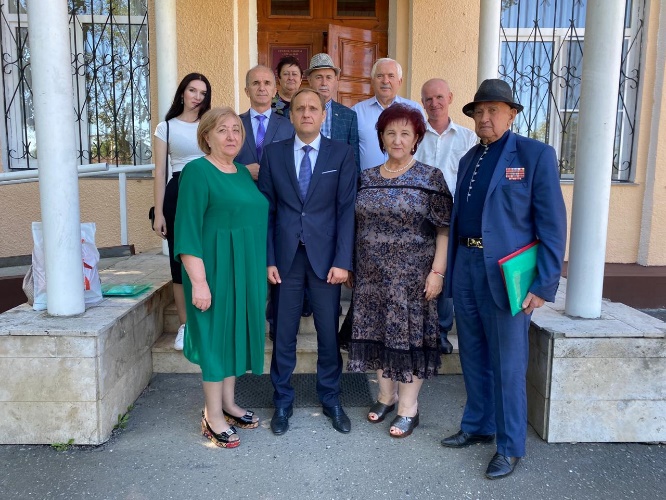 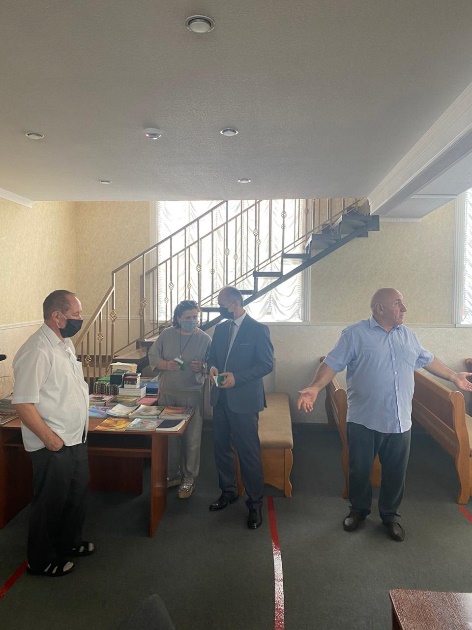 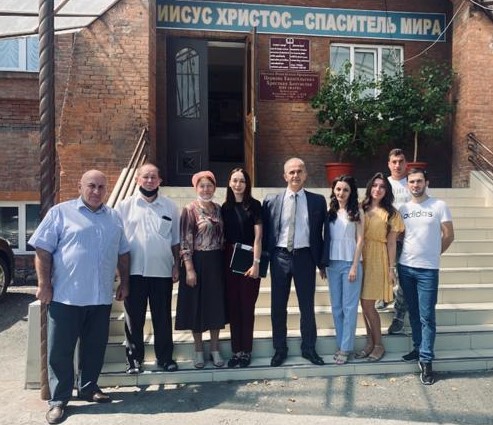 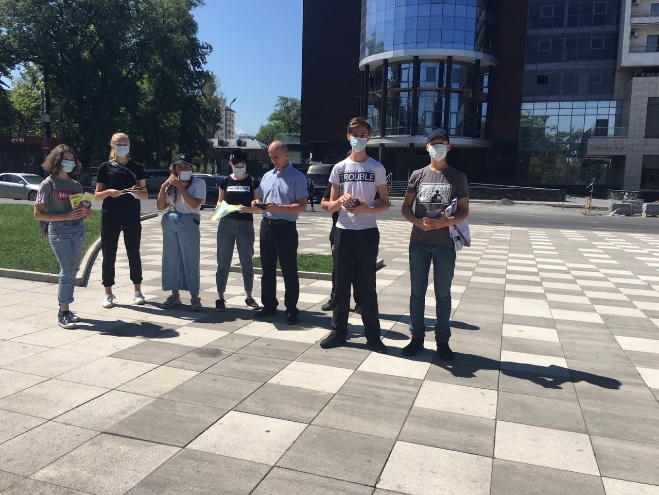 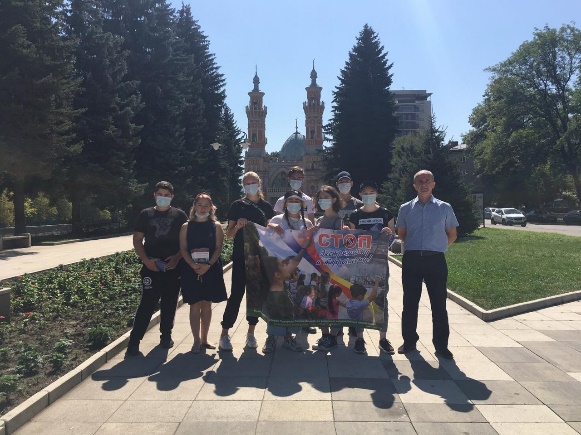 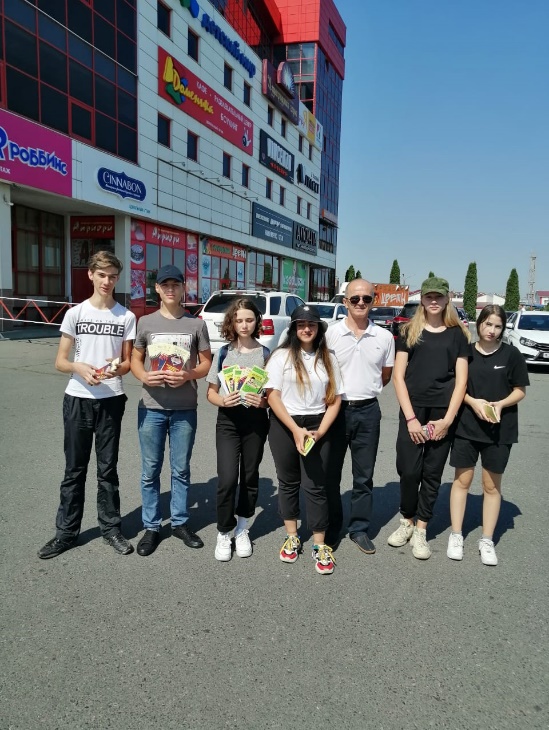 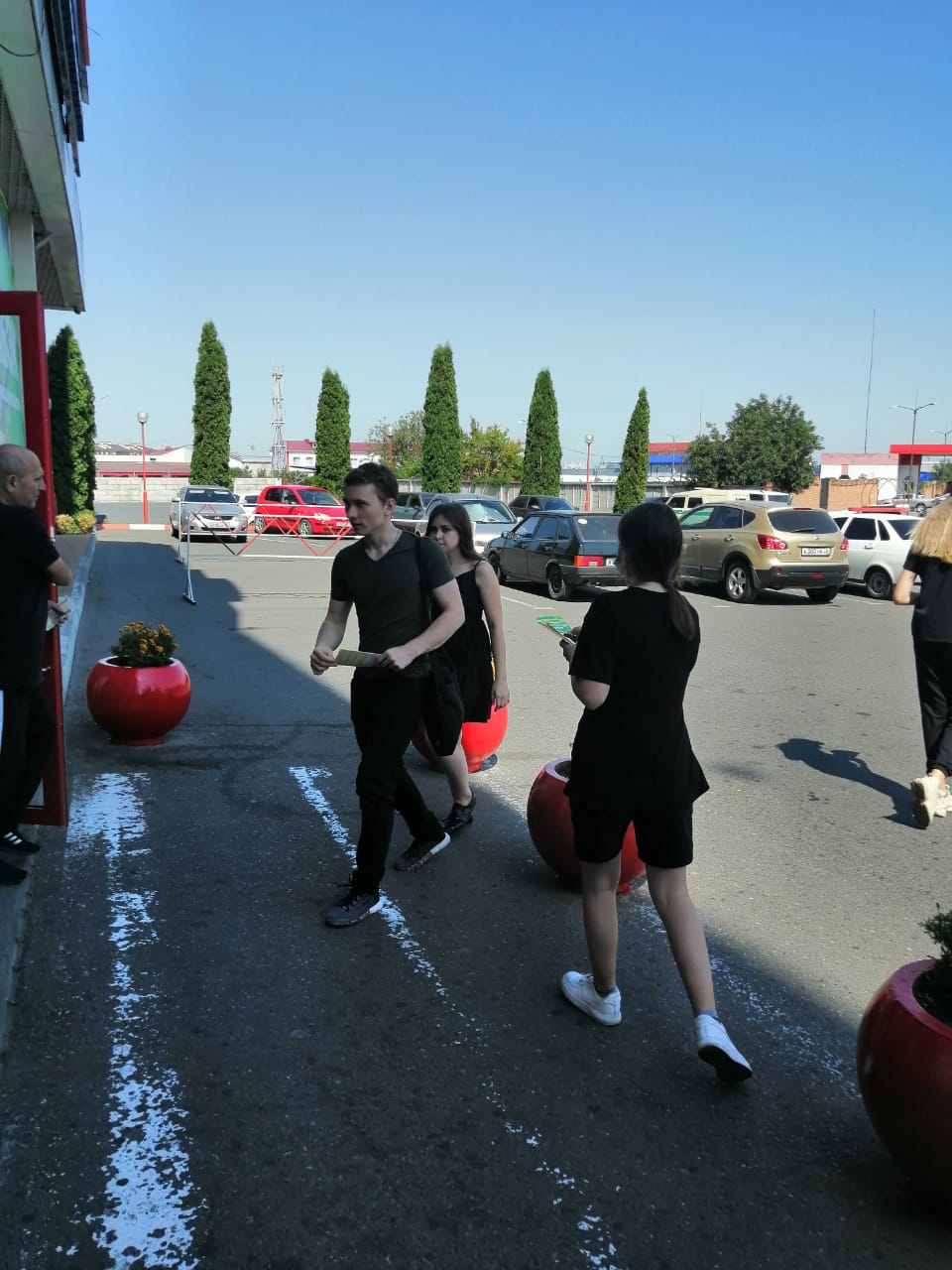 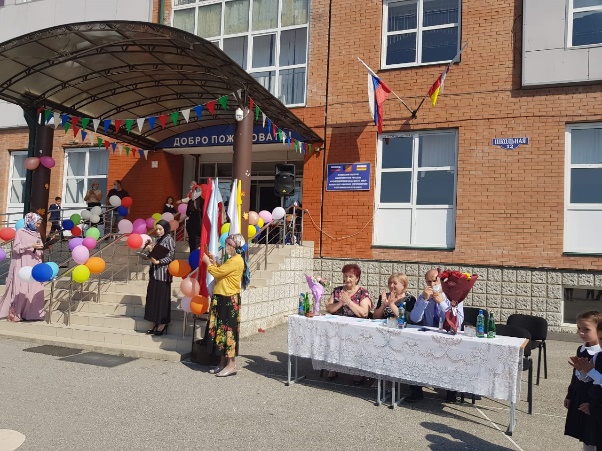 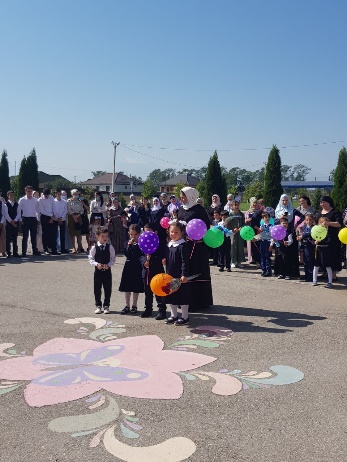 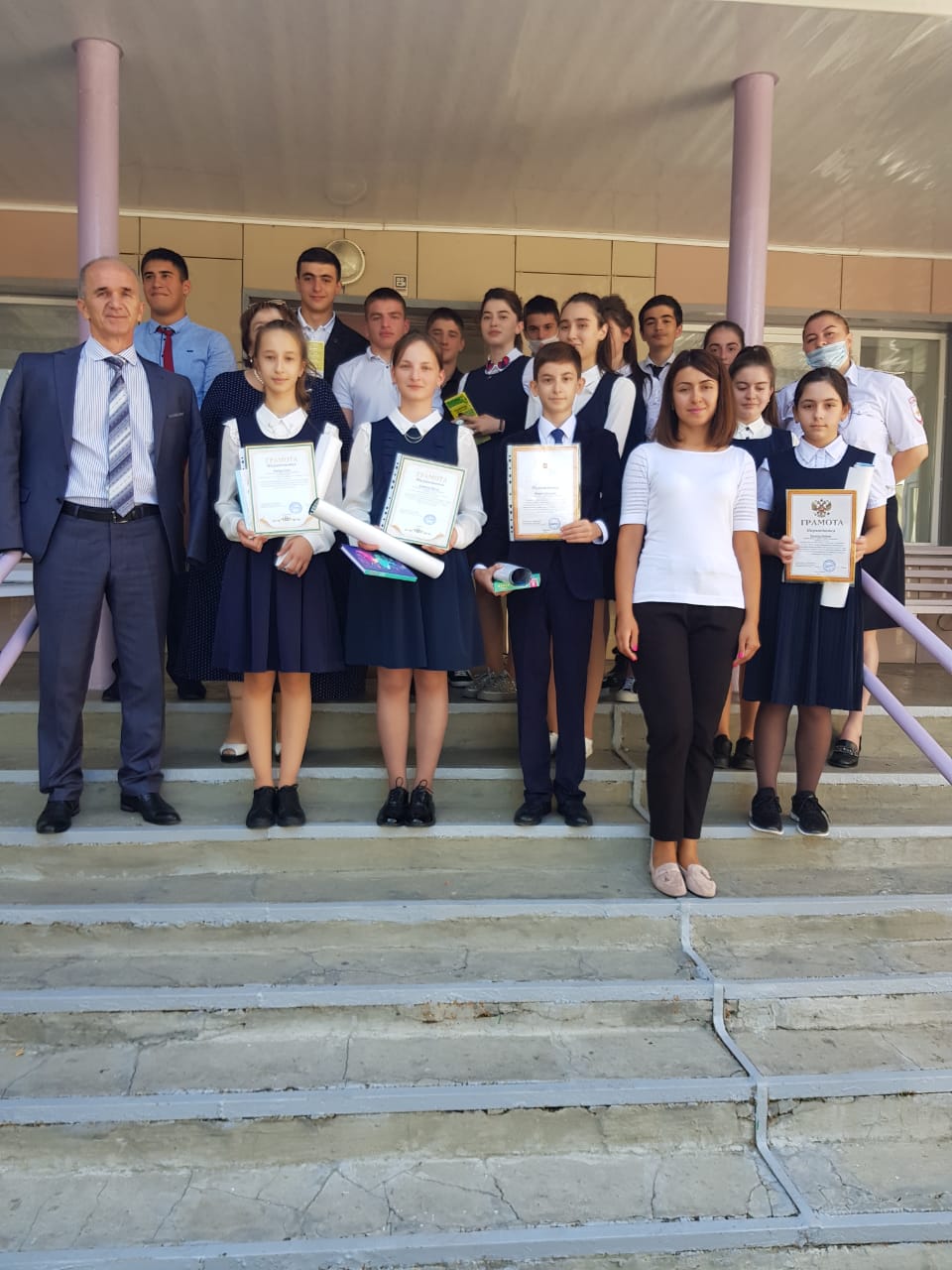 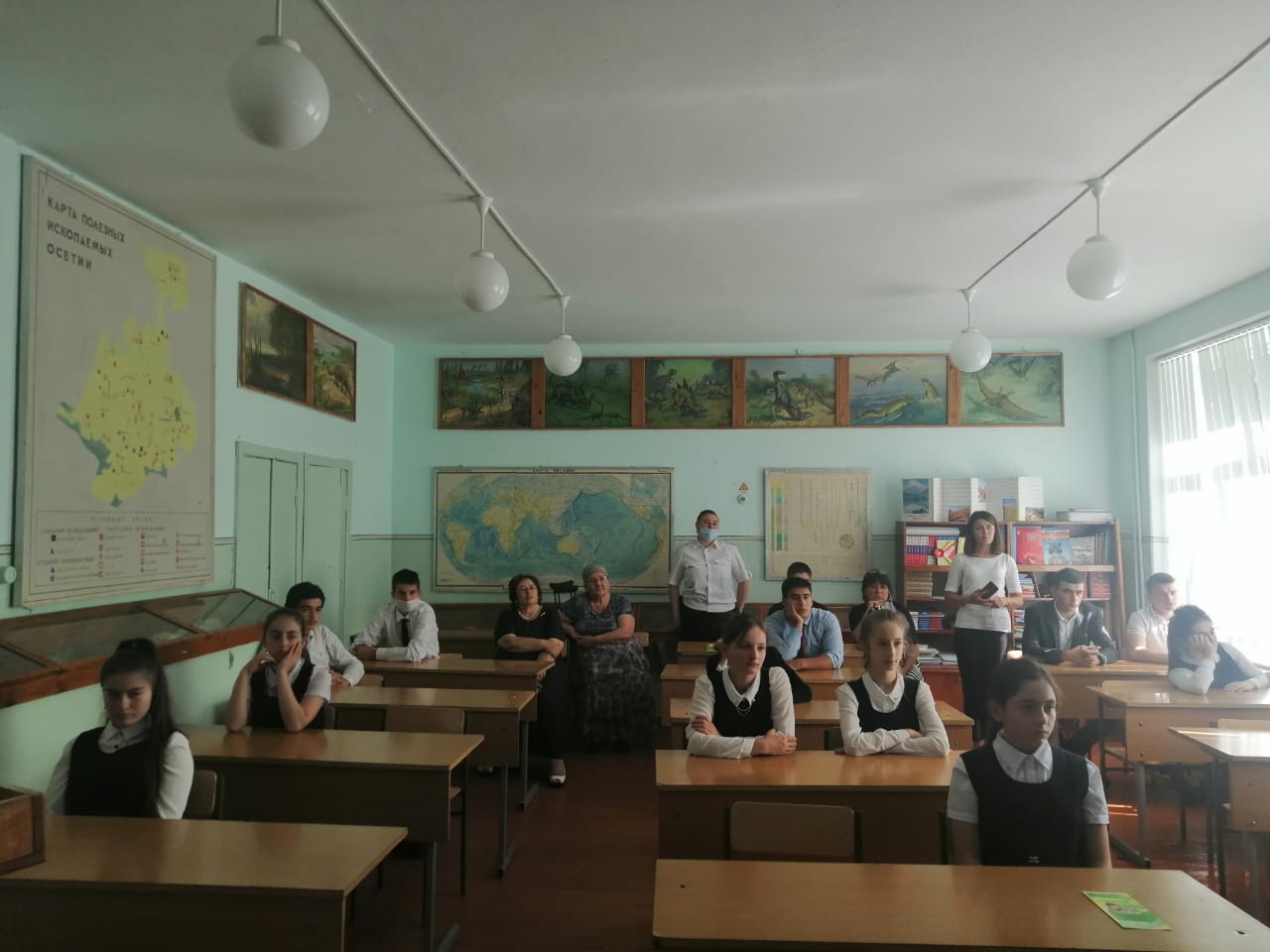 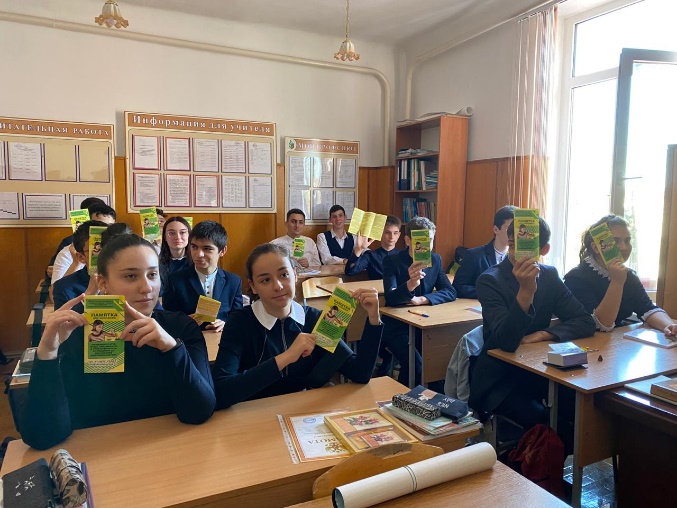 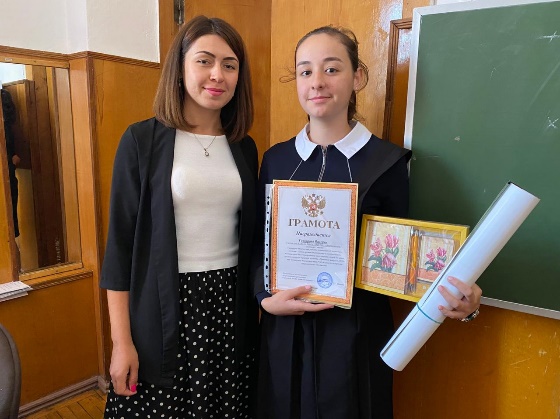 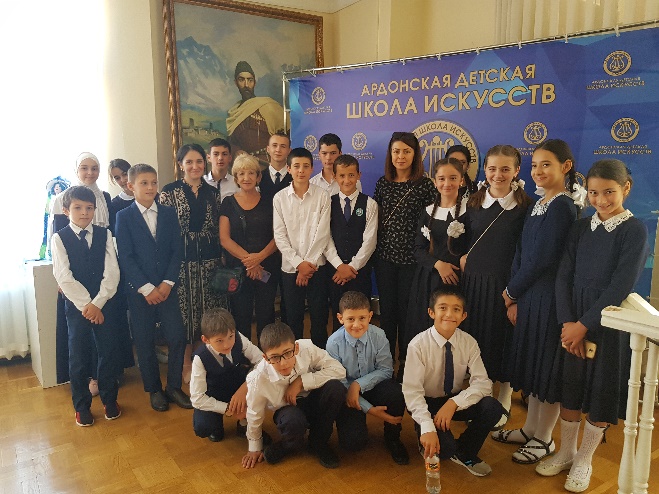 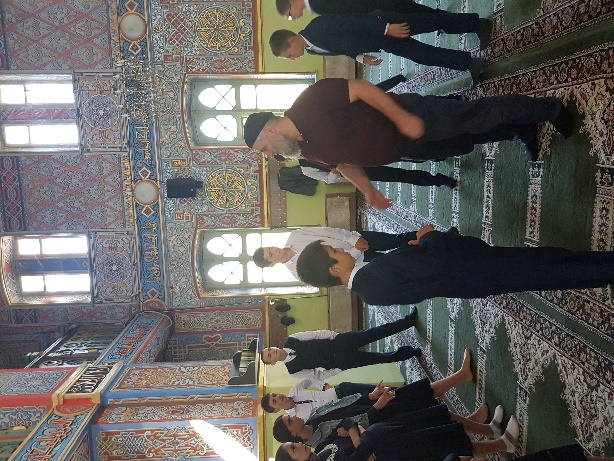 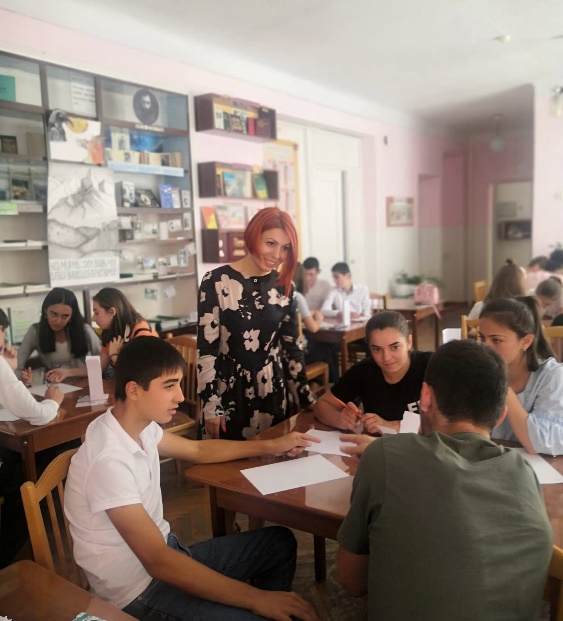 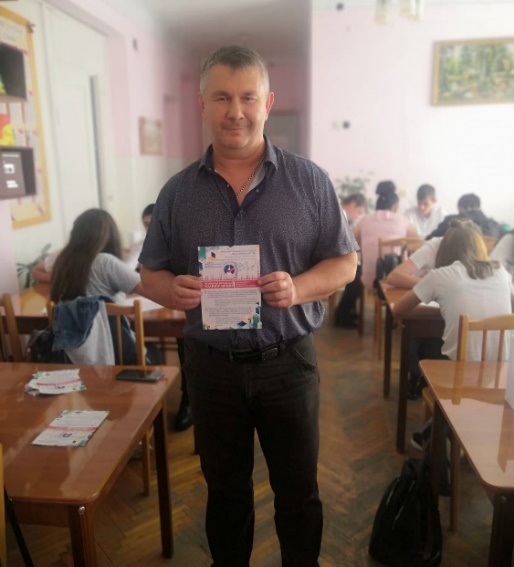 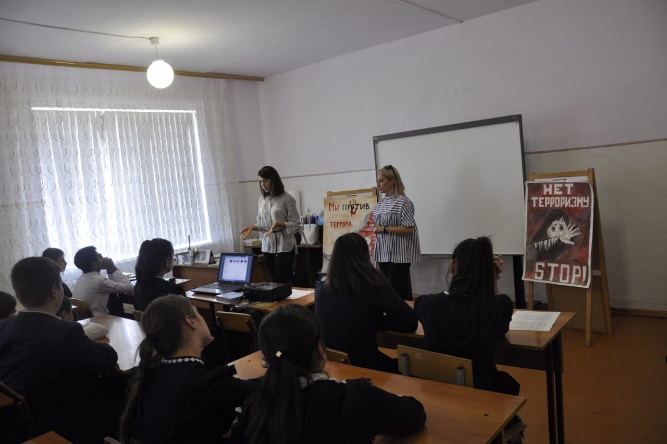 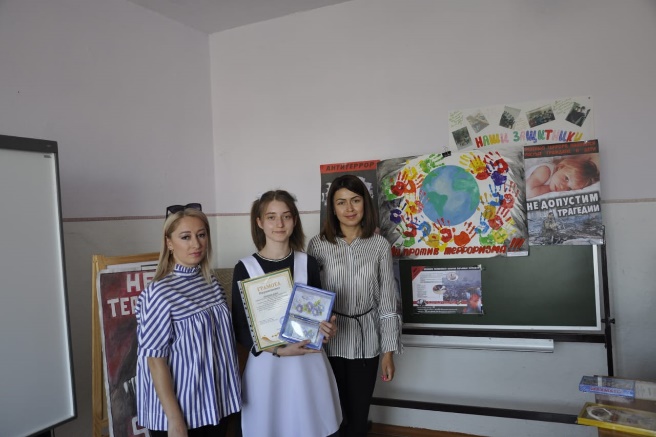 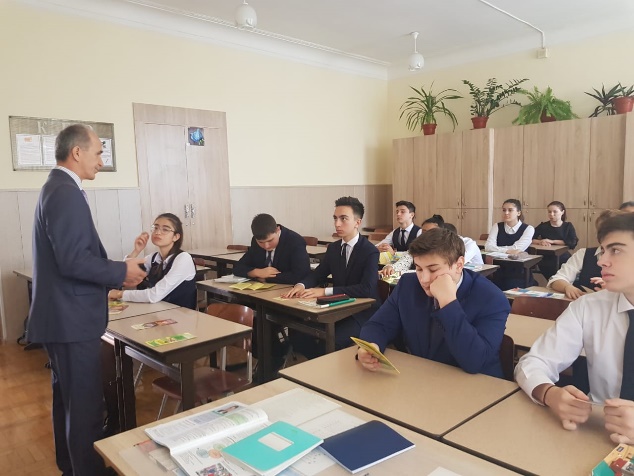 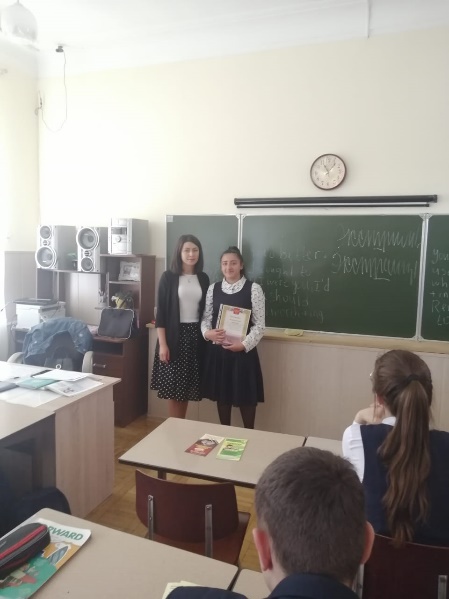 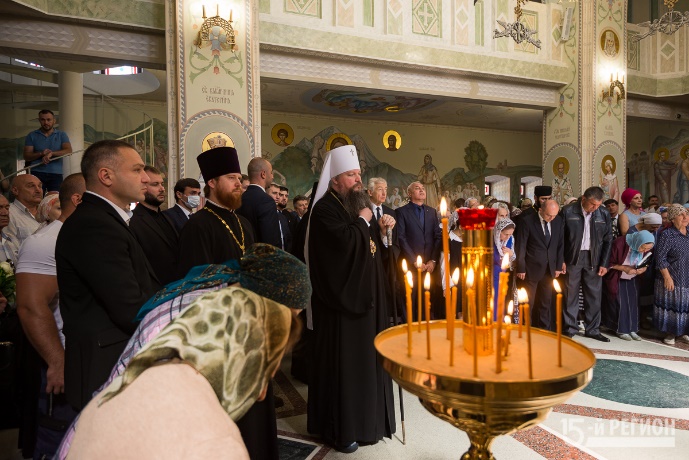 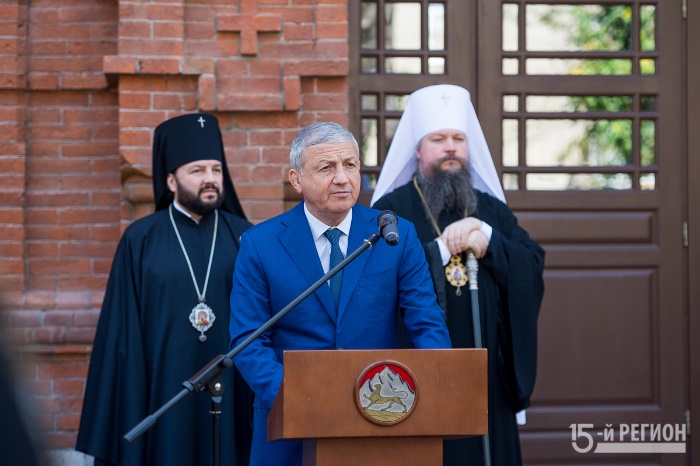 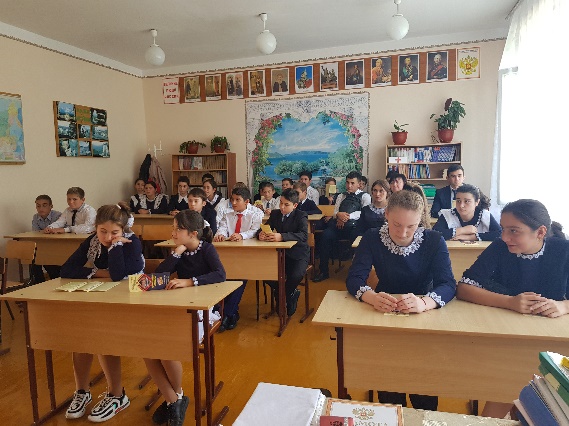 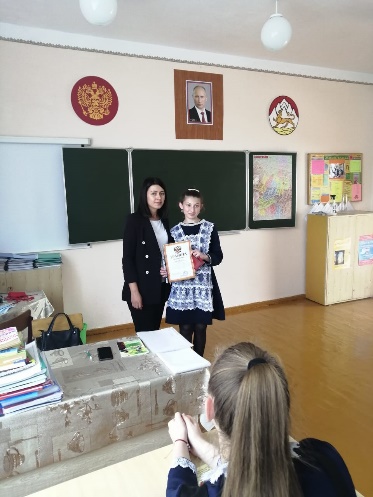 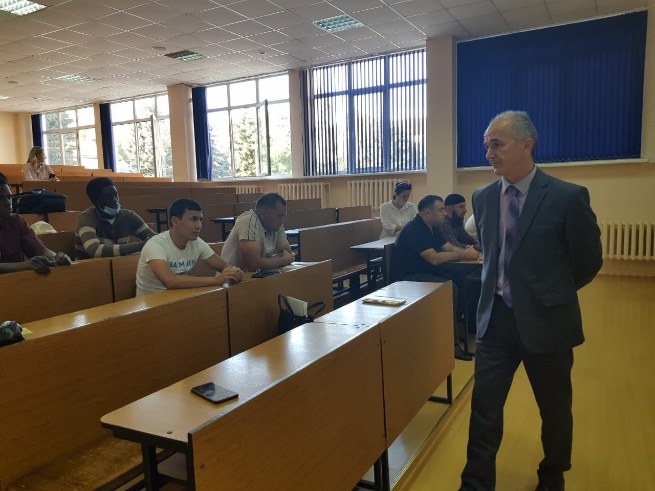 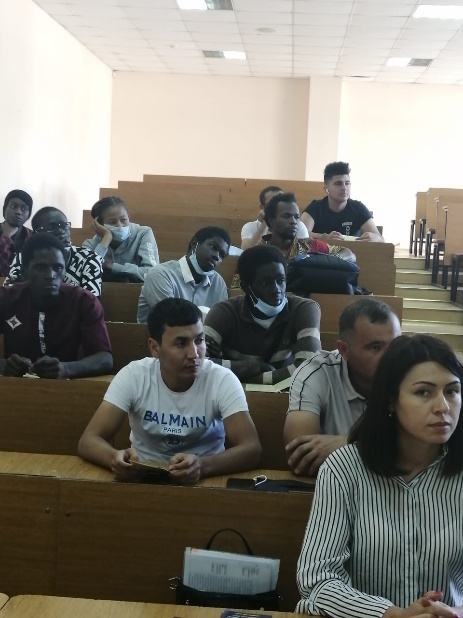 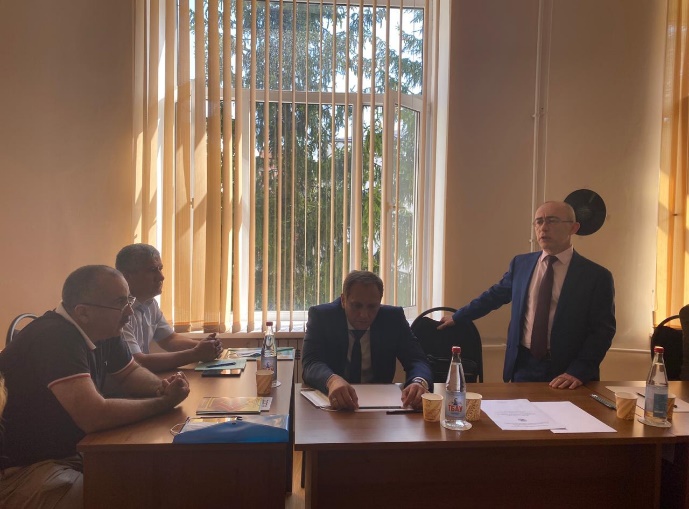 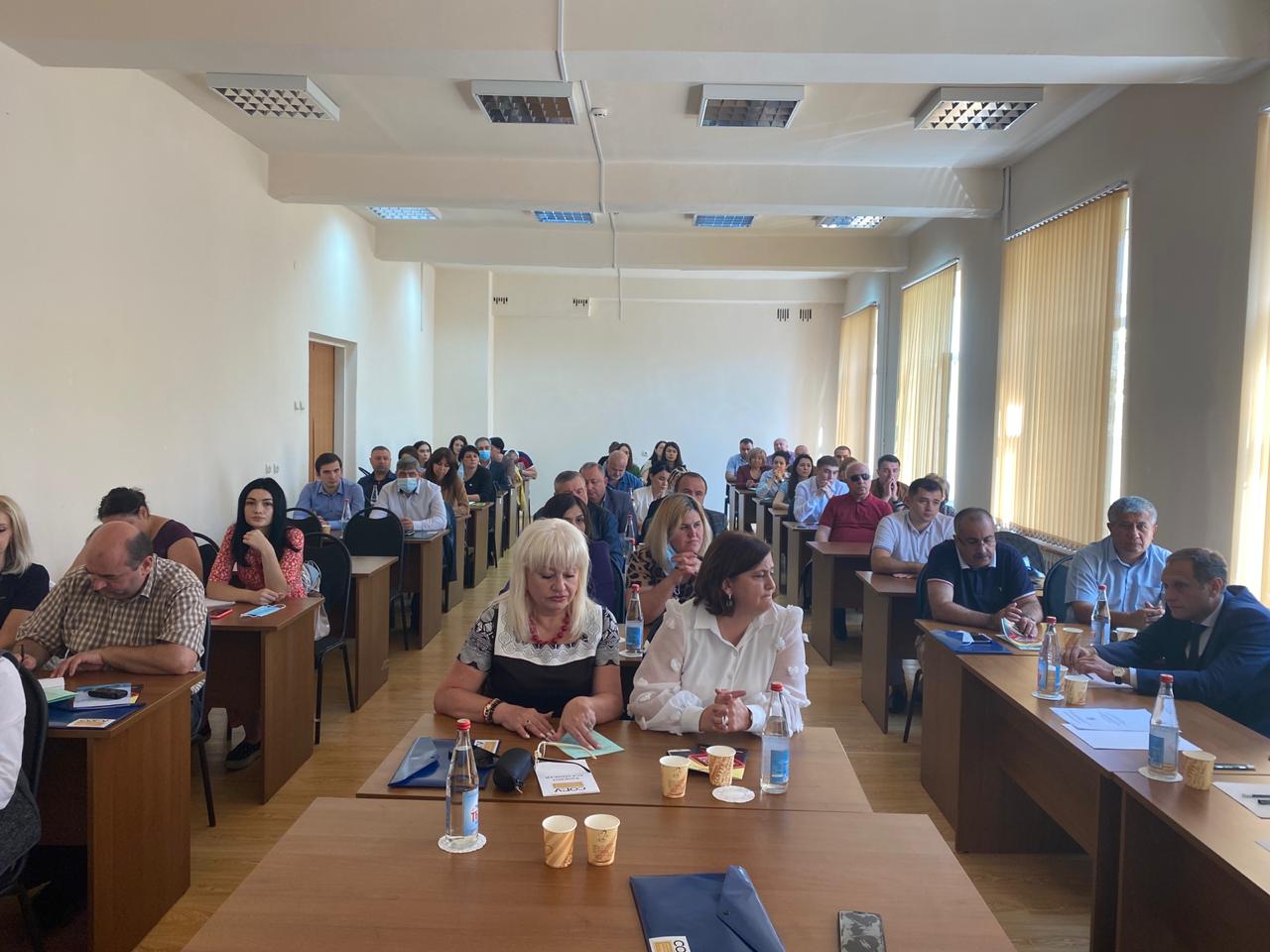 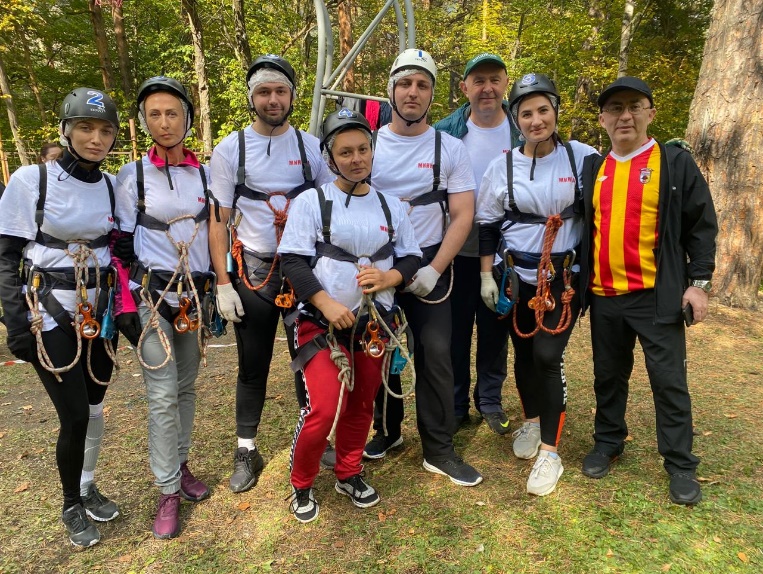 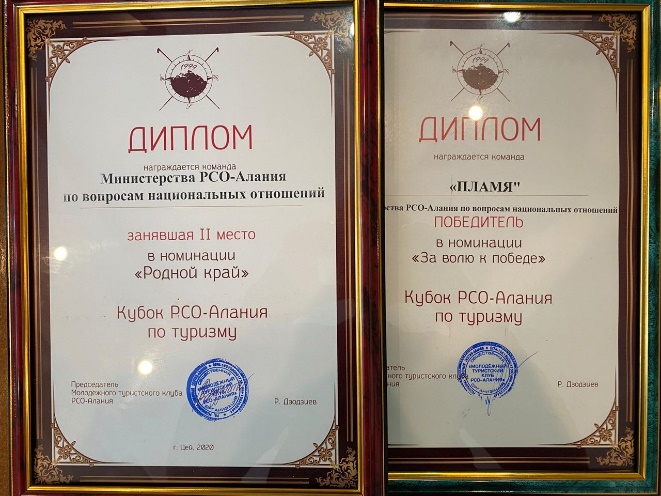 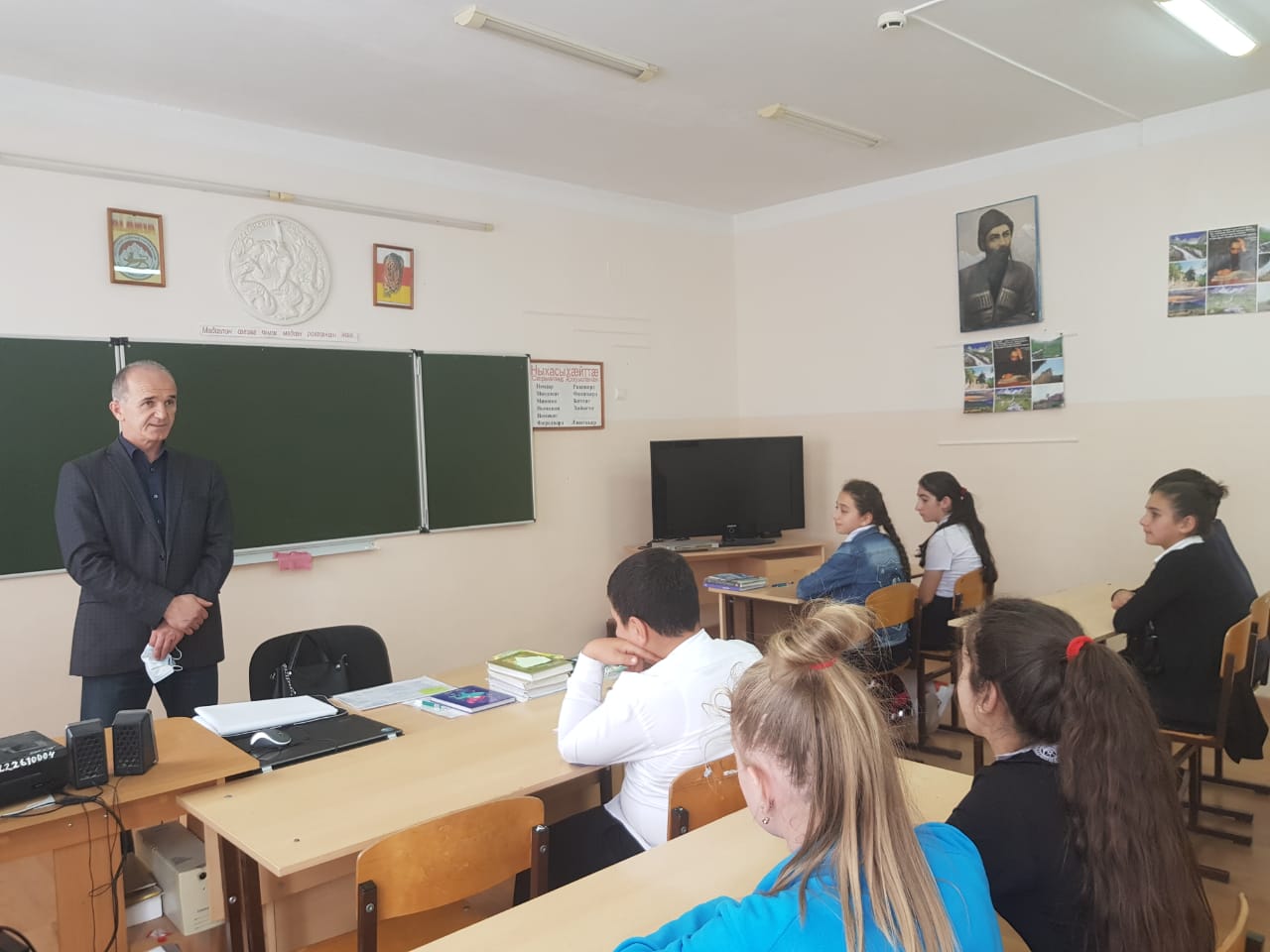 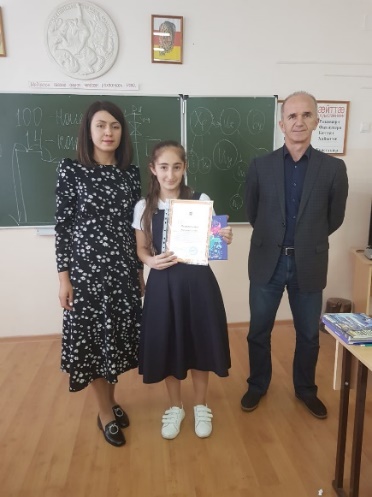 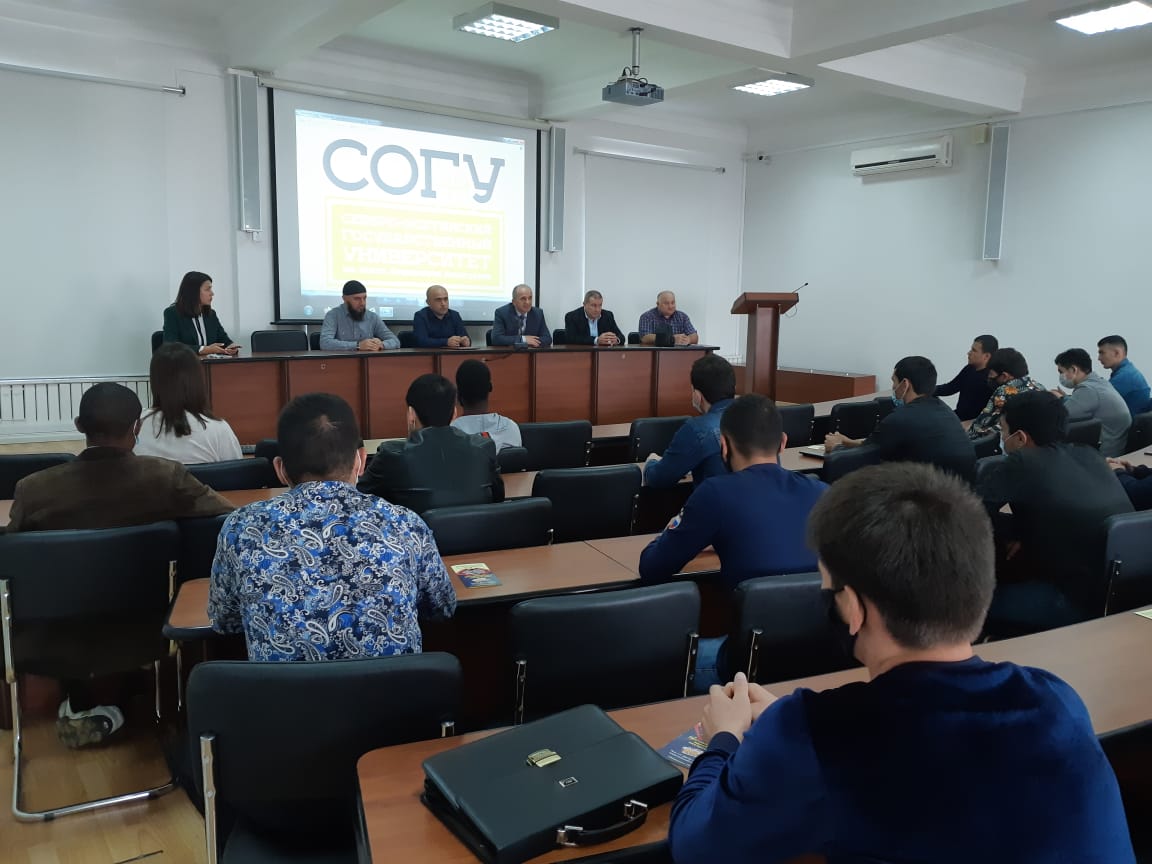 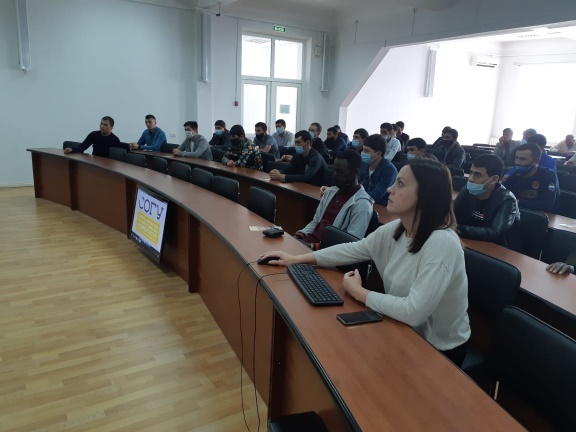 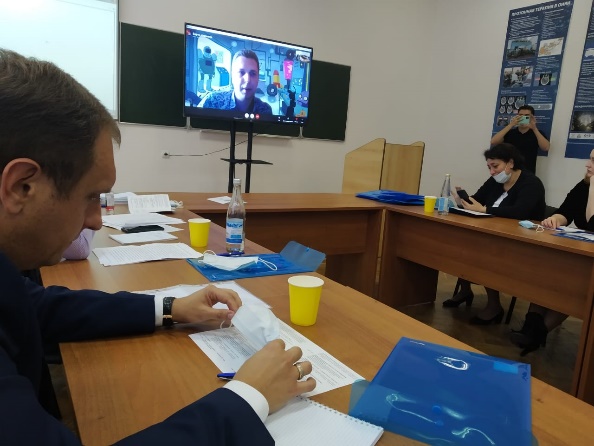 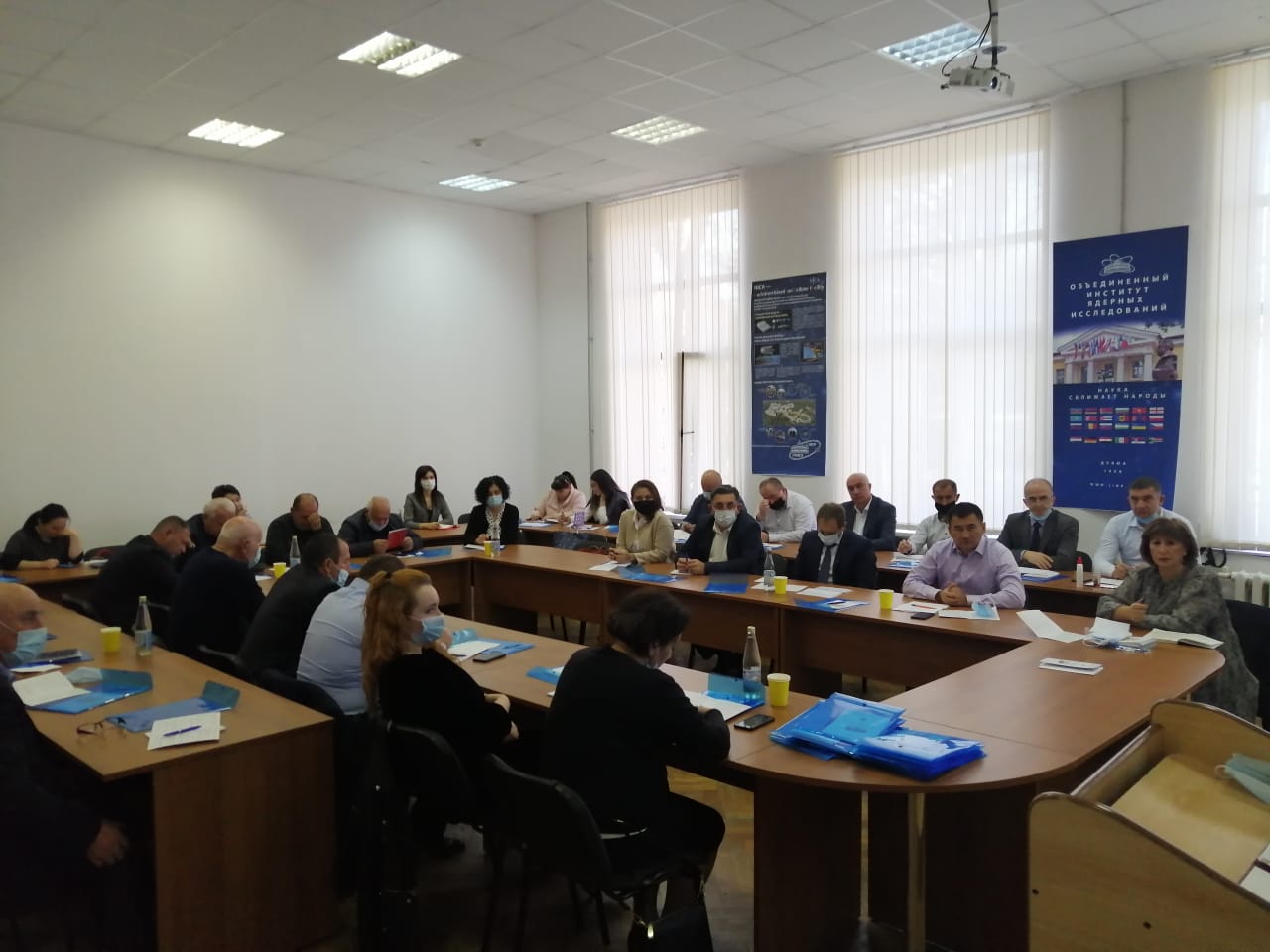 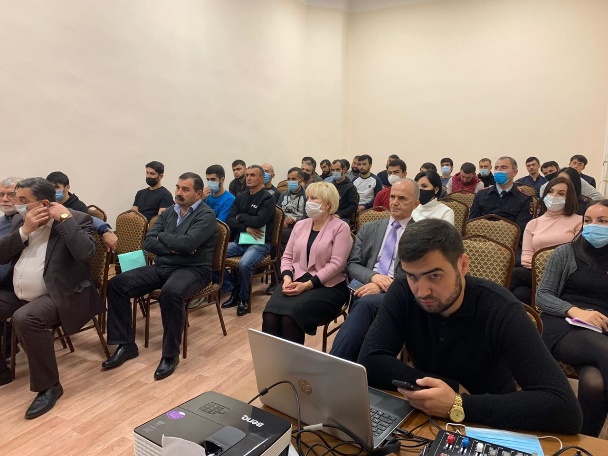 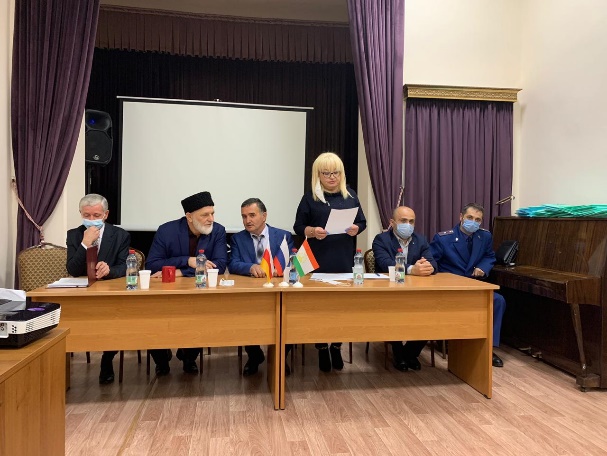 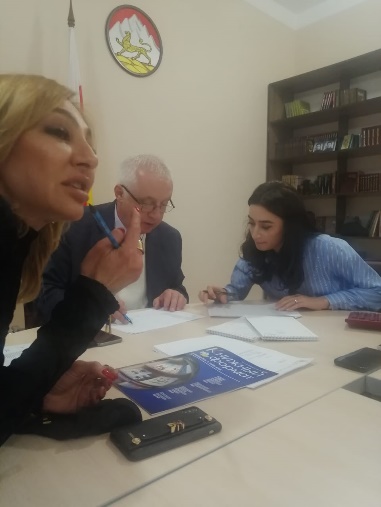 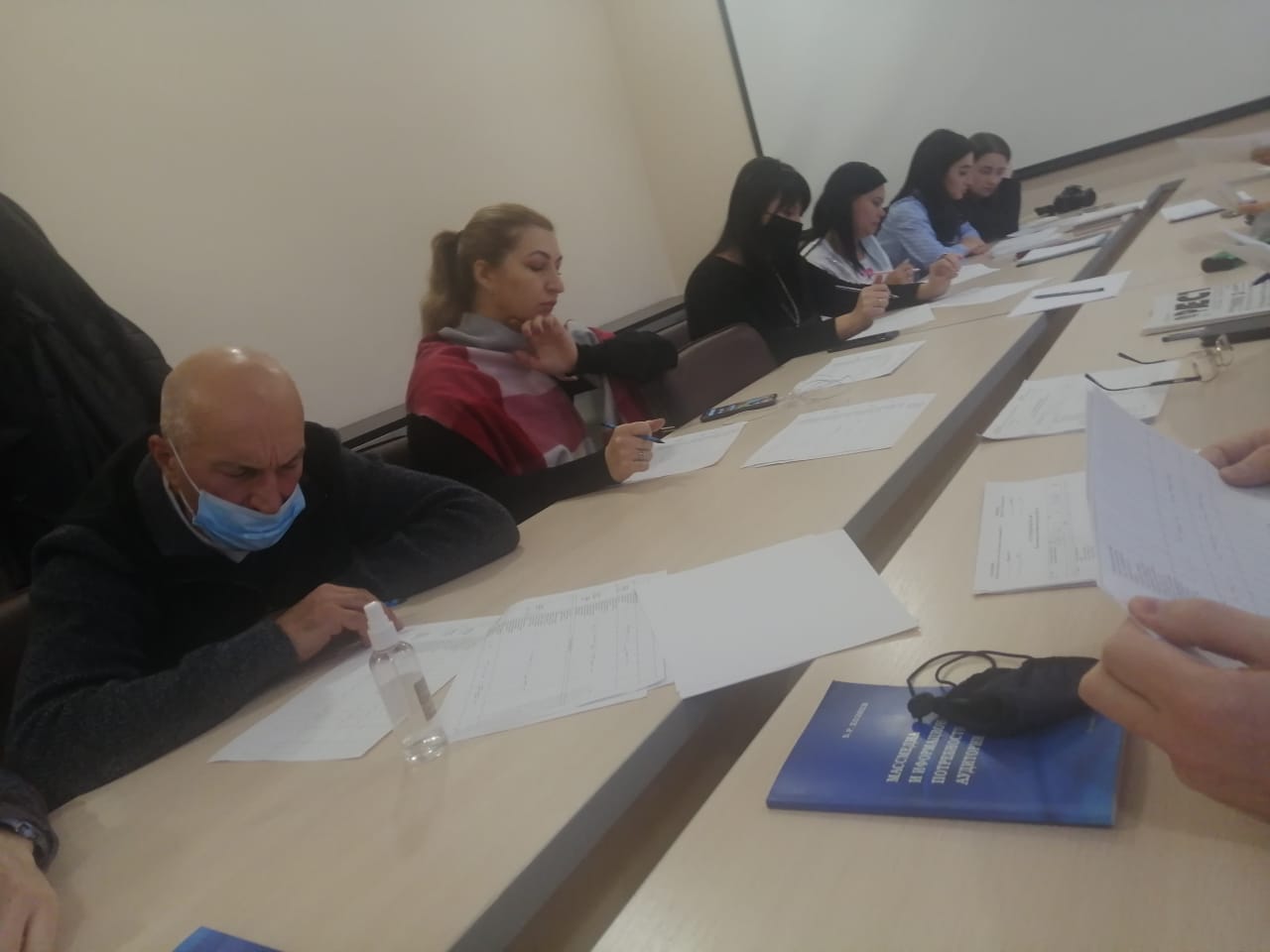 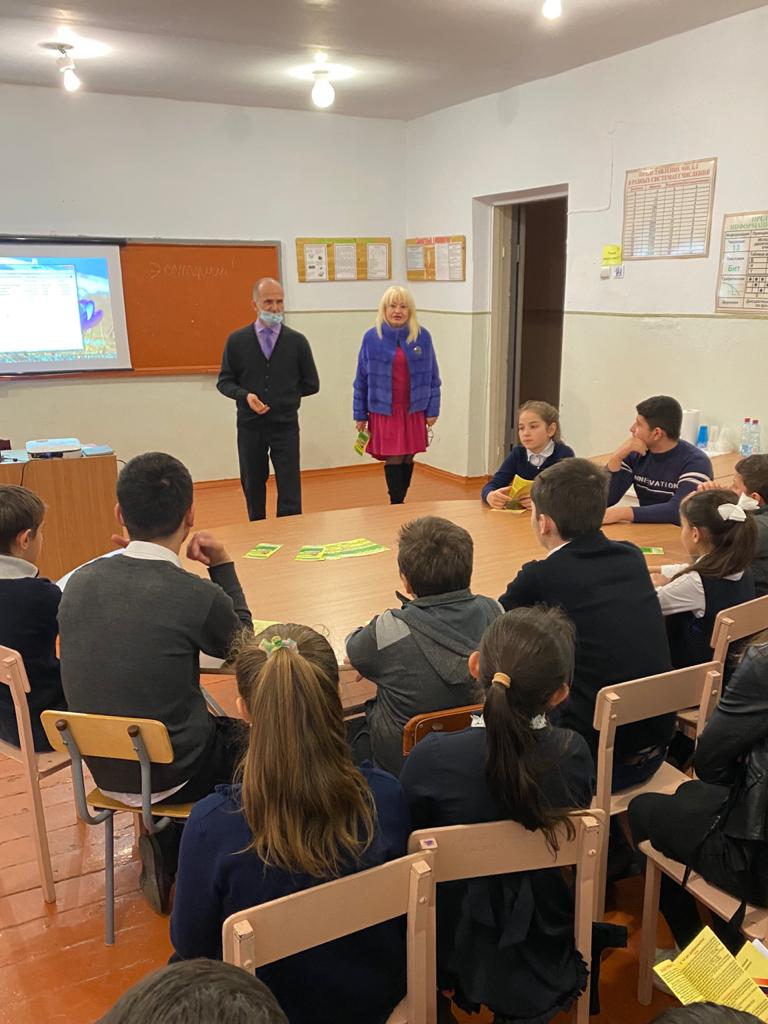 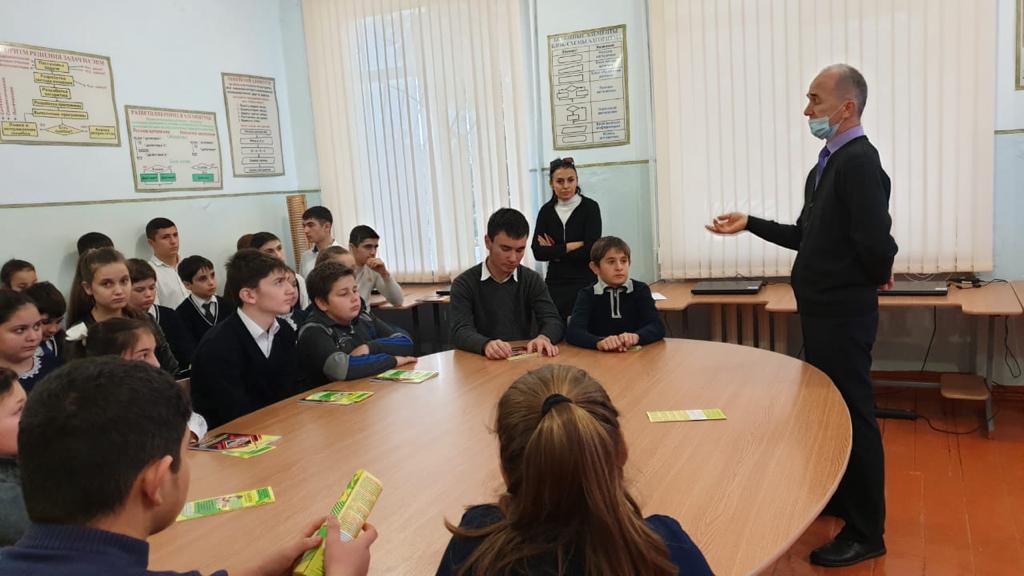 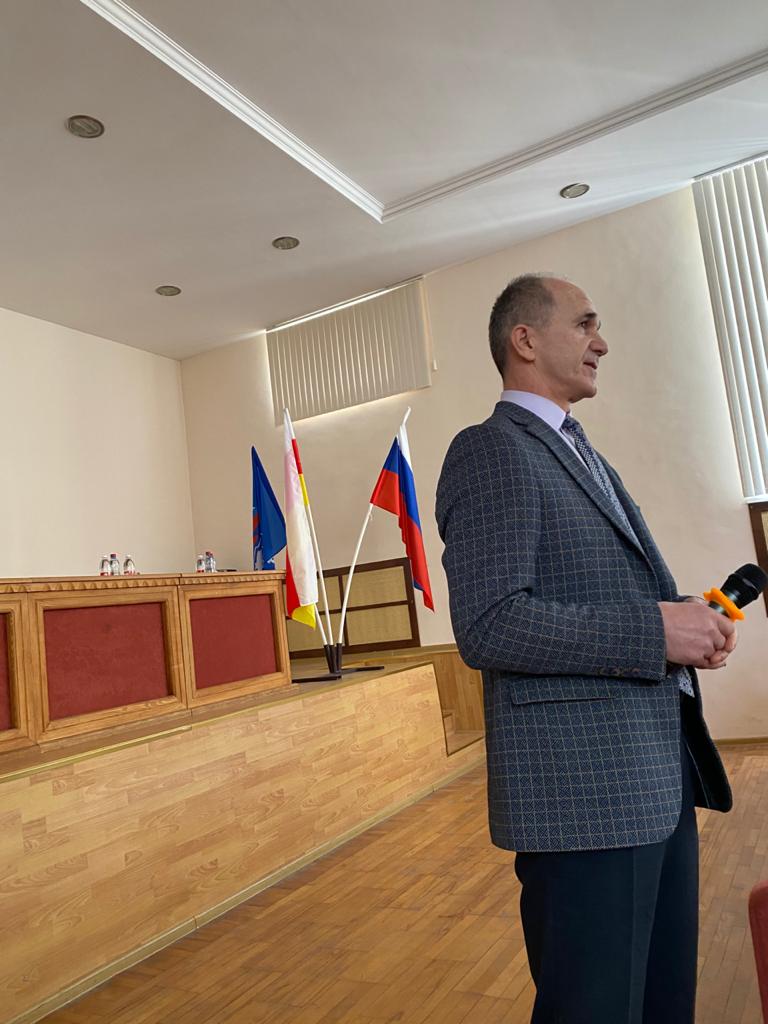 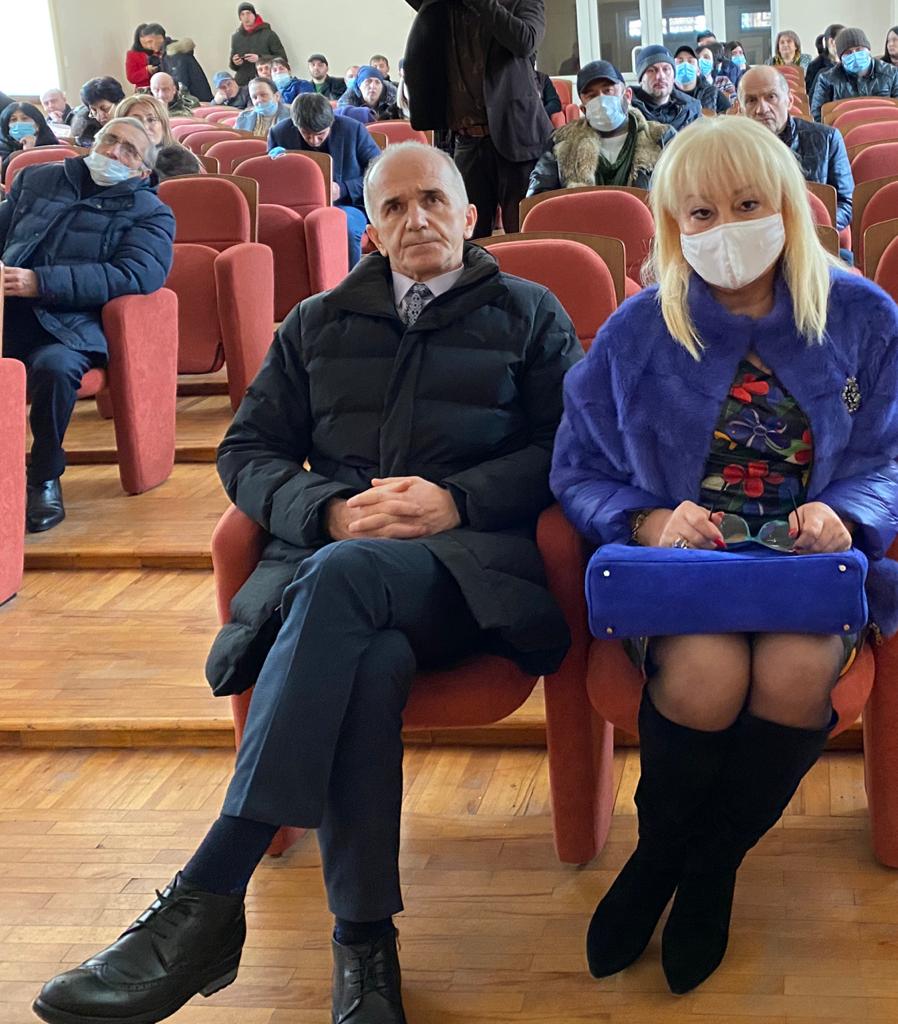 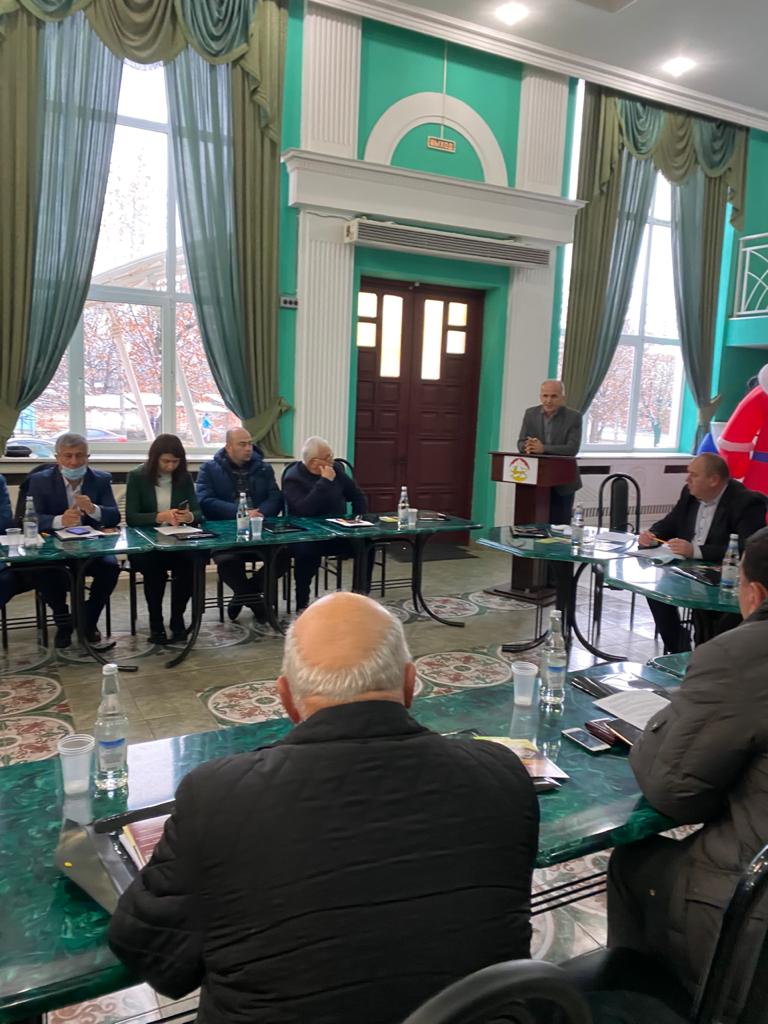 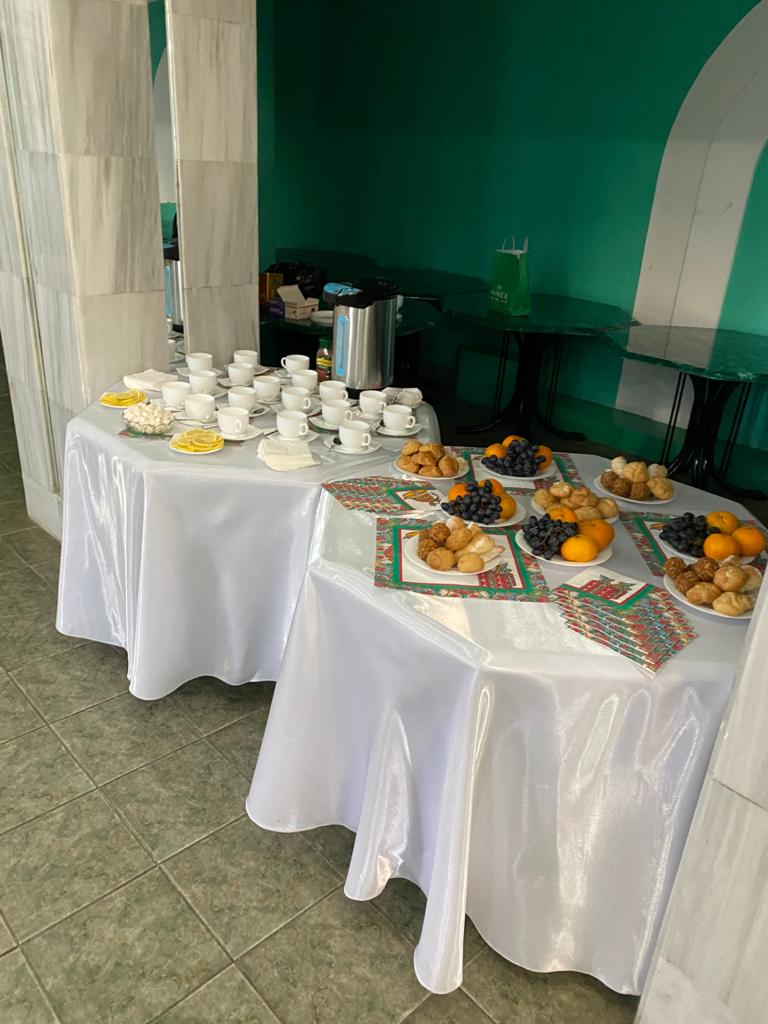 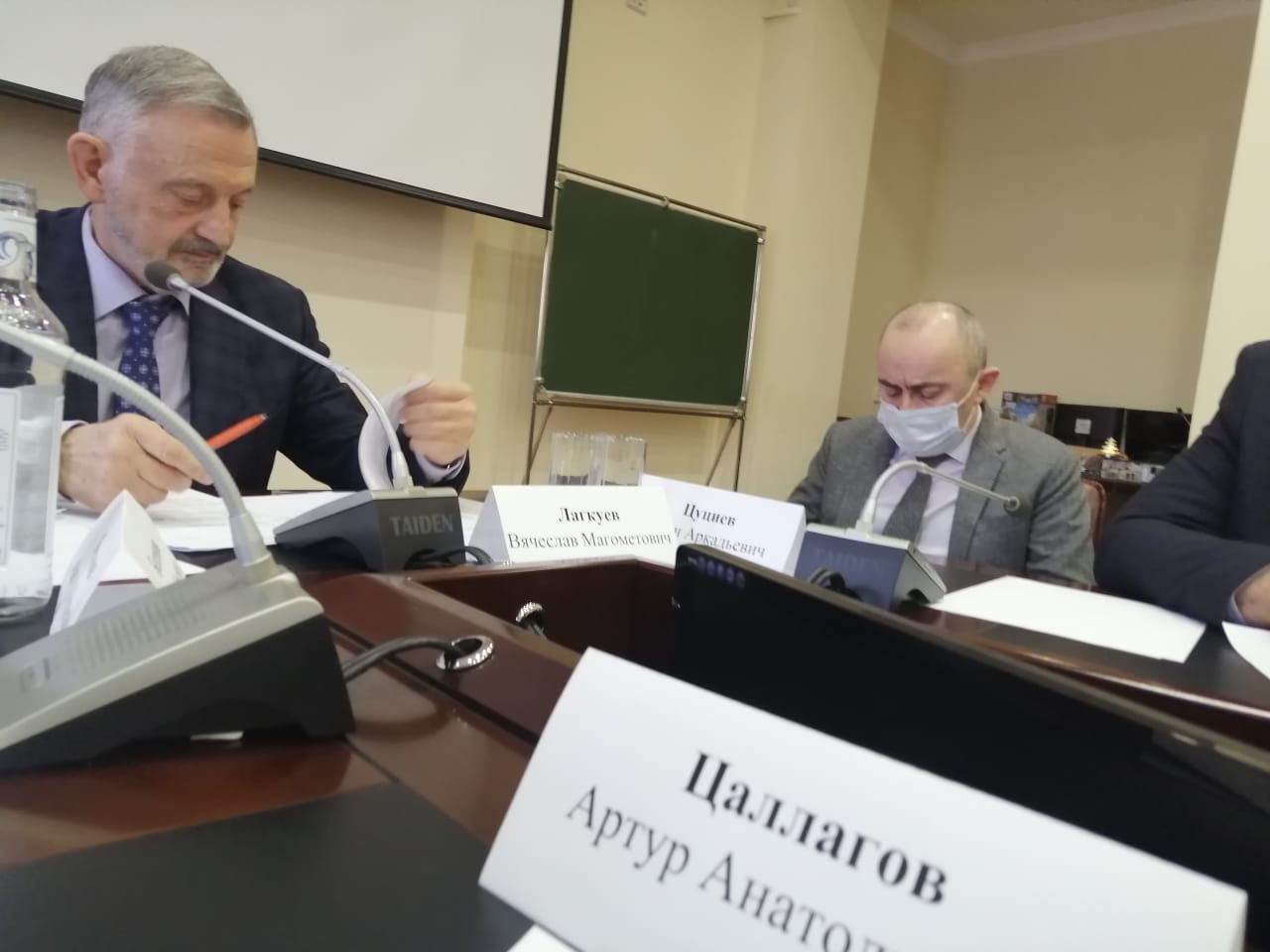 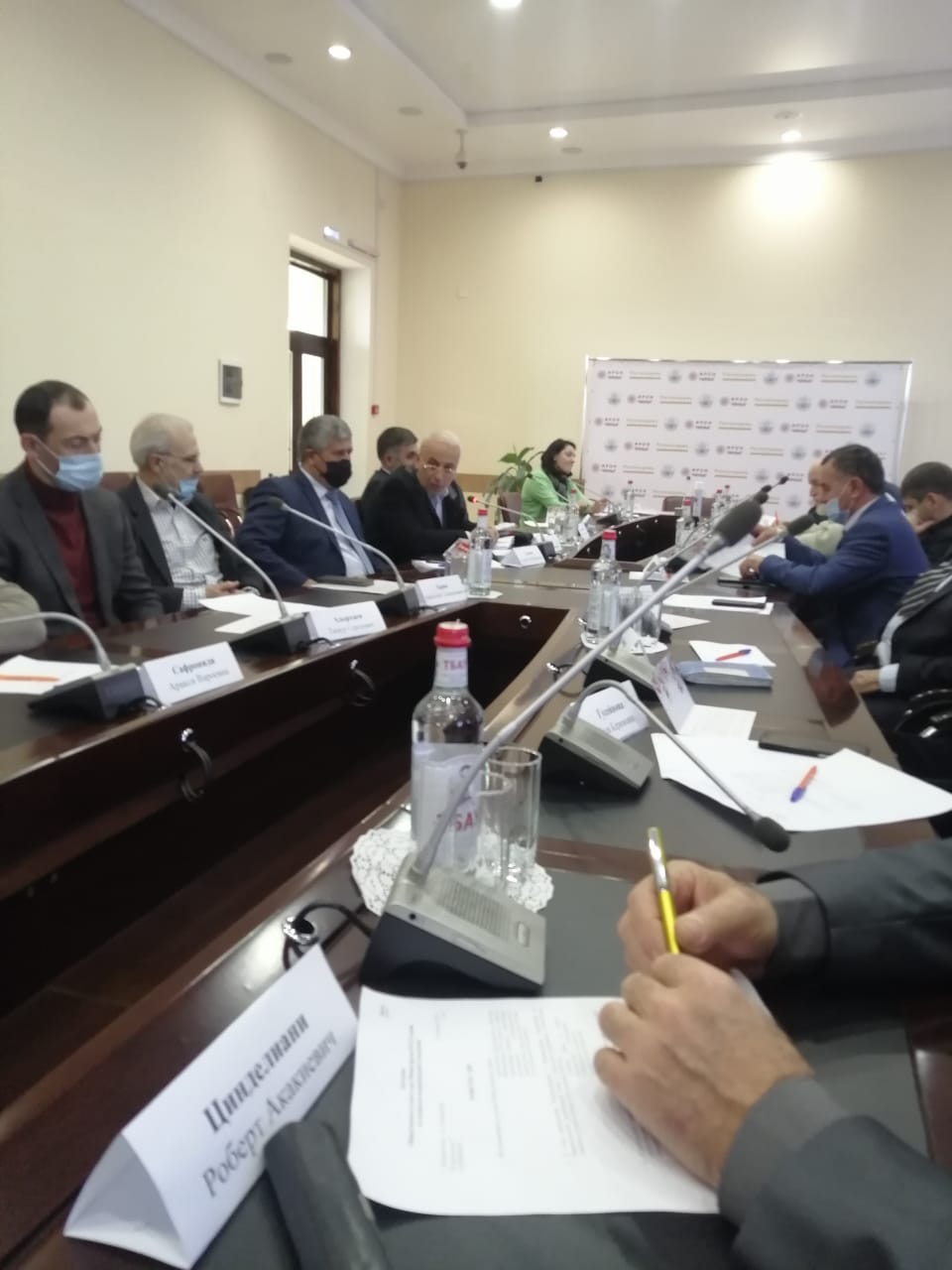 